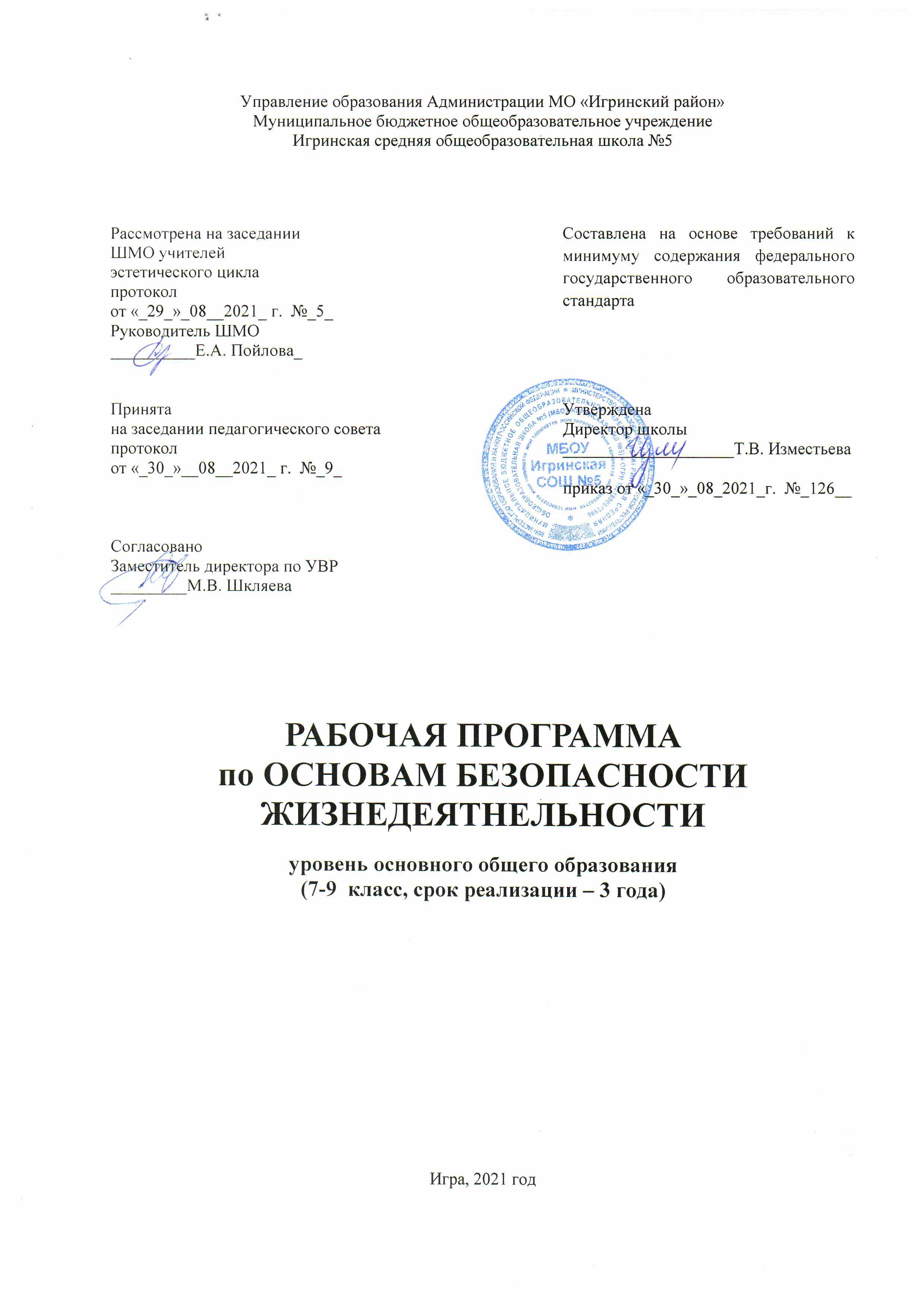 Пояснительная запискаРабочая программа по курсу «Основы безопасности жизнедеятельности» для 7-9 класса составлена на основе:Рабочая программа разработана в соответствии с нормативными актами: 1.  Федеральный закон от 29.12.2012 № 273-ФЗ (ред. от 31.07.2020 г.) «Об образовании в Российской Федерации» (с изм. и доп., вступ. в силу с 01.09.2020 г.). 2.  Паспорт национального проекта «Образование» (утв. президиумом Совета при Президенте РФ по стратегическому развитию и национальным проектам, протокол от 24.12.2018 № 16) 3. Государственная программа Российской Федерации «Развитие образования» (утв. Постановлением Правительства РФ от 26.12.2017 № 1642 (ред. от 22.02.2021) «Об утверждении государственной программы Российской Федерации «Развитие образования». 4. Профессиональный стандарт «Педагог (педагогическая деятельность в дошкольном, начальном общем, основном общем, среднем общем образовании), (воспитатель, учитель)» (ред. от 16.06.2019) (Приказ Министерства труда и социальной защиты РФ от 18 октября 2013 г. № 544н, с изменениями, внесёнными приказом Министерства труда и соцзащиты РФ от 25.12.2014 № 1115н и от 5.08.2016 г. № 422н). 5. Приказ МОиН РФ от 17.12.2010 г. №1897 «Об утверждении федерального государственного образовательного стандарта основного общего образования» в ред. Приказов Минобрнауки России от 29.12.2014 N 1644 , от 31.12.2015 г. №1577, в ред. Приказа Минпросвещения России от 11.12.2020 №712).6. Примерная основная образовательная программа основного общего образования (одобрена решением федерального учебно-методического объединения по общему образованию (протокол от 8 апреля 2015 г. № 1/15, протокол от 28.10.2015 г. №3/15).7. Основная образовательная программа Основного общего образования МБОУ Игринская СОШ №5 (срок реализации-5 лет) с изм., утв. Приказом МБОУ Игринская СОШ №5 от 30.08.2021 г. №_126.8. Учебный план МБОУ «Игринская СОШ №5» на 2021-2022 учебный год, утв. Приказом МБОУ Игринская СОШ №5 от 30.08.2021 г. №_126.9. Устав МБОУ Игринская СОШ №5 (пятая редакция), утв. Постановлением Администрации Игринского района от 04.12.2019 г. №2195.Положение о структуре, порядке разработки и утверждения 
рабочих программ учебных курсов, предметов, дисциплин
 в соответствии с  Федеральными государственными образовательными стандартами, утв. Приказом по МБОУ Игринская СОШ №5 от 20.05.2020 г. №_112 (с изм., утв. Приказом по ОУ от 30.08.2021 г. №_126).Программа основного общего образования.Основы безопасности жизнедеятельности. 7 - 9 классы (авторы:Виноградова Н.Ф., Смирнов Д.В., Сидоренко Л.В., Таранин А.Б). Основы безопасности жизнедеятельности 7-9 классы- Виноградова Н.Ф 3-е изд., «Вента-Граф» 2019г. Цели обучения ОБЖ учащимися:Образовательная – освоение знаний о здоровом образе жизни; об экологической безопасности человека; об основах безопасного поведения в чрезвычайных ситуациях;Воспитательная – воспитание чувства ответственности за личную безопасность, ценностного отношения к своему здоровью и жизни;Развивающая – развитие качеств личности, необходимых для ведения здорового образа жизни, обеспечения безопасного поведения в опасных и чрезвычайных ситуациях экологического характера;  Задачи обучения ОБЖ учащимися:Формировать знания об экологической опасности и ее влиянии на здоровье человека;Вырабатывать навыки безопасного поведения при угрозе и совершении террористических актов;Формировать знания о международном терроризме;Место предмета в учебном плане Согласно учебному плану МБОУ Игринская СОШ № 5 в 7-9-м классах общий объем учебного времени по ОБЖ составляет 34 часа в год, по 1 часу в неделю.Планируемые результаты обученияЛичностными результатами являются следующие умения:1) воспитание российской гражданской идентичности: патриотизма, уваженияк Отечеству, прошлое и настоящее многонационального народа России; осознаниесвоей этнической принадлежности, знание истории, языка, культуры своего народа,своего края, основ культурного наследия народов России и человечества; усвоениегуманистических, демократических и традиционных ценностей многонациональногороссийского общества; воспитание чувства ответственности и долга передРодиной;2) формирование ответственного отношения к учению, готовности испособности обучающихся к саморазвитию и самообразованию на основемотивации к обучению и познанию, осознанному выбору и построению дальнейшейиндивидуальной траектории образования на базе ориентировки в мире профессий и профессиональных предпочтений с учетом устойчивых познавательныхинтересов, а также на основе формирования уважительного отношения к труду,развития опыта участия в социально значимом труде;3) формирование целостного мировоззрения, соответствующегосовременному уровню развития науки и общественной практики, учитывающегосоциальное, культурное, языковое, духовное многообразие современного мира;4) формирование осознанного, уважительного и доброжелательногоотношения к другому человеку, его мнению, мировоззрению, культуре, языку, вере,гражданской позиции, к истории, культуре, религии, традициям, языкам, ценностямнародов России и народов мира; готовности и способности вести диалог с другимилюдьми и достигать в нем взаимопонимания;5) освоение социальных норм, правил поведения, ролей и форм социальнойжизни в группах и сообществах, включая взрослые и социальные сообщества;участие в школьном самоуправлении и общественной жизни в пределахвозрастных компетенций с учетом региональных, этнокультурных, социальных иэкономических особенностей;6) развитие морального сознания и компетентности в решении моральныхпроблем на основе личностного выбора, формирование нравственных чувств инравственного поведения, осознанного и ответственного отношения к собственнымпоступкам;7) формирование коммуникативной компетентности в общении исотрудничестве со сверстниками, детьми старшего и младшего возраста,взрослыми в процессе образовательной, общественно полезной, учебно-исследовательской, творческой и других видов деятельности;8) формирование ценности здорового и безопасного образа жизни; усвоениеправил индивидуального и коллективного безопасного поведения в чрезвычайныхситуациях, угрожающих жизни и здоровью людей, правил поведения на транспортеи на дорогах;9) формирование основ экологической культуры, соответствующейсовременному уровню экологического мышления, развитие опыта экологическиориентированной рефлексивно-оценочной и практической деятельности вжизненных ситуациях;10) осознание значения семьи в жизни человека и общества, принятиеценности семейной жизни, уважительное и заботливое отношение к членам своейсемьи;11) развитие эстетического сознания через освоение художественногонаследия народов России и мира, творческой деятельности эстетическогохарактера.Личностным результатом обучения географии в основной школе является формирование всесторонне образованной, инициативной и успешной личности, обладающей системой современных мировоззренческих взглядов, ценностных ориентаций, идейно-нравственных, культурных и этических принципов и норм поведения.Важнейшие личностные результаты обучения географии:• ценностные ориентации выпускников основной школы, отражающие их индивидуально-личностные позиции:— осознание себя как члена общества на глобальном, региональном и локальном уровнях (житель планеты Земля, гражданин РоссийскойФедерации, житель конкретного региона);— осознание целостности природы, населения и хозяйства Земли, материков, их крупных районов и стран;— представление о России как субъекте мирового географического пространства, ее месте и роли в современном мире;— осознание единства географического пространства России как единой среды обитания всех населяющих ее народов, определяющей общность их исторических судеб;— осознание значимости и общности глобальных проблем человечества;• гармонично развитые социальные чувства и качества:— эмоционально-ценностное отношение к окружающей среде, необходимости ее сохранения и рационального использования;— патриотизм, любовь к своей местности, своему региону, своей стране;— уважение к истории, культуре, национальным особенностям, традициям и образу жизни других народов, толерантность;• образовательные результаты - овладение на уровне общего образования законченной системой географических знаний и умений, навыками их применения в различных жизненных ситуациях.Метапредметными результатами является формирование универсальных учебных действий (УУД).Метапредметные результаты включают освоенные обучающимися межпредметные понятия и универсальные учебные действия (регулятивные, познавательные,	коммуникативные).Обучающиеся  усовершенствуют приобретенные на первом уровне навыки работы с информацией и пополнят их. Они смогут работать с текстами, преобразовывать и интерпретировать содержащуюся в них информацию, в том числе:• систематизировать, сопоставлять, анализировать, обобщать и интерпретировать информацию, содержащуюся в готовых информационных объектах;• выделять главную и избыточную информацию, выполнять смысловое свертывание выделенных фактов, мыслей; представлять информацию в сжатой словесной форме (в виде плана или тезисов) и в наглядно-символической форме (в виде таблиц, графических схем и диаграмм, карт понятий — концептуальных диаграмм, опорных конспектов);• заполнять и дополнять таблицы, схемы, диаграммы, тексты.Обучающиеся  приобретут опыт проектной деятельности как особой формы учебной работы, способствующей воспитанию самостоятельности, инициативности, ответственности, повышению мотивации и эффективности учебной деятельности; в ходе реализации исходного замысла на практическом уровне овладеют умением выбирать адекватные стоящей задаче средства, принимать решения, в том числе и в ситуациях неопределенности. Они получат возможность развить способность к разработке нескольких вариантов решений, к поиску нестандартных решений, поиску и осуществлению наиболее приемлемого решения.Регулятивные УУДУмение самостоятельно определять цели обучения, ставить и формулировать новые задачи в учебе и познавательной деятельности, развивать мотивы и интересы своей познавательной деятельности. Обучающийся сможет:анализировать существующие и планировать будущие образовательные результаты;идентифицировать собственные проблемы и определять главную проблему;выдвигать версии решения проблемы, формулировать гипотезы, предвосхищать конечный результат;ставить цель деятельности на основе определенной проблемы и существующих возможностей;формулировать учебные задачи как шаги достижения поставленной цели деятельности;обосновывать целевые ориентиры и приоритеты ссылками на ценности, указывая и обосновывая логическую последовательность шагов.Умение самостоятельно планировать пути достижения целей, в том числе альтернативные, осознанно выбирать наиболее эффективные способы решения учебных и познавательных задач. Обучающийся сможет:определять необходимые действие(я) в соответствии с учебной и познавательной задачей и составлять алгоритм их выполнения;обосновывать и осуществлять выбор наиболее эффективных способов решения учебных и познавательных задач;определять/находить, в том числе из предложенных вариантов, условия для выполнения учебной и познавательной задачи;выстраивать жизненные планы на краткосрочное будущее (заявлять целевые ориентиры, ставить адекватные им задачи и предлагать действия, указывая и обосновывая логическую последовательность шагов);выбирать из предложенных вариантов и самостоятельно искать средства/ресурсы для решения задачи/достижения цели;составлять план решения проблемы (выполнения проекта, проведения исследования);определять потенциальные затруднения при решении учебной и познавательной задачи и находить средства для их устранения;описывать свой опыт, оформляя его для передачи другим людям в виде технологии решения практических задач определенного класса;планировать и корректировать свою индивидуальную образовательную траекторию.Умение соотносить свои действия с планируемыми результатами, осуществлять контроль своей деятельности в процессе достижения результата, определять способы действий в рамках предложенных условий и требований, корректировать свои действия в соответствии с изменяющейся ситуацией. Обучающийся сможет:определять совместно с педагогом и сверстниками критерии планируемых результатов и критерии оценки своей учебной деятельности;систематизировать (в том числе выбирать приоритетные) критерии планируемых результатов и оценки своей деятельности;отбирать инструменты для оценивания своей деятельности, осуществлять самоконтроль своей деятельности в рамках предложенных условий и требований;оценивать свою деятельность, аргументируя причины достижения или отсутствия планируемого результата;находить достаточные средства для выполнения учебных действий в изменяющейся ситуации и/или при отсутствии планируемого результата;работая по своему плану, вносить коррективы в текущую деятельность на основе анализа изменений ситуации для получения запланированных характеристик продукта/результата;устанавливать связь между полученными характеристиками продукта и характеристиками процесса деятельности и по завершении деятельности предлагать изменение характеристик процесса для получения улучшенных характеристик продукта;сверять свои действия с целью и, при необходимости, исправлять ошибки самостоятельно.Умение оценивать правильность выполнения учебной задачи, собственные возможности ее решения. Обучающийся сможет:определять критерии правильности (корректности) выполнения учебной задачи;анализировать и обосновывать применение соответствующего инструментария для выполнения учебной задачи;свободно пользоваться выработанными критериями оценки и самооценки, исходя из цели и имеющихся средств, различая результат и способы действий;оценивать продукт своей деятельности по заданным и/или самостоятельно определенным критериям в соответствии с целью деятельности;обосновывать достижимость цели выбранным способом на основе оценки своих внутренних ресурсов и доступных внешних ресурсов;фиксировать и анализировать динамику собственных образовательных результатов.Владение основами самоконтроля, самооценки, принятия решений и осуществления осознанного выбора в учебной и познавательной. Обучающийся сможет:наблюдать и анализировать собственную учебную и познавательную деятельность и деятельность других обучающихся в процессе взаимопроверки;соотносить реальные и планируемые результаты индивидуальной образовательной деятельности и делать выводы;принимать решение в учебной ситуации и нести за него ответственность;самостоятельно определять причины своего успеха или неуспеха и находить способы выхода из ситуации неуспеха;ретроспективно определять, какие действия по решению учебной задачи или параметры этих действий привели к получению имеющегося продукта учебной деятельности;демонстрировать приемы регуляции психофизиологических/ эмоциональных состояний для достижения эффекта успокоения (устранения эмоциональной напряженности), эффекта восстановления (ослабления проявлений утомления), эффекта активизации (повышения психофизиологической реактивности).Познавательные УУДУмение определять понятия, создавать обобщения, устанавливать аналогии, классифицировать, самостоятельно выбирать основания и критерии для классификации, устанавливать причинно-следственные связи, строить логическое рассуждение, умозаключение (индуктивное, дедуктивное, по аналогии) и делать выводы. Обучающийся сможет:подбирать слова, соподчиненные ключевому слову, определяющие его признаки и свойства;выстраивать логическую цепочку, состоящую из ключевого слова и соподчиненных ему слов;выделять общий признак двух или нескольких предметов или явлений и объяснять их сходство;объединять предметы и явления в группы по определенным признакам, сравнивать, классифицировать и обобщать факты и явления;выделять явление из общего ряда других явлений;определять обстоятельства, которые предшествовали возникновению связи между явлениями, из этих обстоятельств выделять определяющие, способные быть причиной данного явления, выявлять причины и следствия явлений;строить рассуждение от общих закономерностей к частным явлениям и от частных явлений к общим закономерностям;строить рассуждение на основе сравнения предметов и явлений, выделяя при этом общие признаки;излагать полученную информацию, интерпретируя ее в контексте решаемой задачи;самостоятельно указывать на информацию, нуждающуюся в проверке, предлагать и применять способ проверки достоверности информации;вербализовать эмоциональное впечатление, оказанное на него источником;объяснять явления, процессы, связи и отношения, выявляемые в ходе познавательной и исследовательской деятельности (приводить объяснение с изменением формы представления; объяснять, детализируя или обобщая; объяснять с заданной точки зрения);выявлять и называть причины события, явления, в том числе возможные / наиболее вероятные причины, возможные последствия заданной причины, самостоятельно осуществляя причинно-следственный анализ;делать вывод на основе критического анализа разных точек зрения, подтверждать вывод собственной аргументацией или самостоятельно полученными данными.Умение создавать, применять и преобразовывать знаки и символы, модели и схемы для решения учебных и познавательных задач. Обучающийся сможет:обозначать символом и знаком предмет и/или явление;определять логические связи между предметами и/или явлениями, обозначать данные логические связи с помощью знаков в схеме;создавать абстрактный или реальный образ предмета и/или явления;строить модель/схему на основе условий задачи и/или способа ее решения;создавать вербальные, вещественные и информационные модели с выделением существенных характеристик объекта для определения способа решения задачи в соответствии с ситуацией;преобразовывать модели с целью выявления общих законов, определяющих данную предметную область;переводить сложную по составу (многоаспектную) информацию из графического или формализованного (символьного) представления в текстовое, и наоборот;строить схему, алгоритм действия, исправлять или восстанавливать неизвестный ранее алгоритм на основе имеющегося знания об объекте, к которому применяется алгоритм;строить доказательство: прямое, косвенное, от противного;анализировать/рефлексировать опыт разработки и реализации учебного проекта, исследования (теоретического, эмпирического) на основе предложенной проблемной ситуации, поставленной цели и/или заданных критериев оценки продукта/результата.Смысловое чтение. Обучающийся сможет:находить в тексте требуемую информацию (в соответствии с целями своей деятельности);ориентироваться в содержании текста, понимать целостный смысл текста, структурировать текст;устанавливать взаимосвязь описанных в тексте событий, явлений, процессов;резюмировать главную идею текста;преобразовывать текст, «переводя» его в другую модальность, интерпретировать текст (художественный и нехудожественный – учебный, научно-популярный, информационный, текст non-fiction);критически оценивать содержание и форму текста.Формирование и развитие экологического мышления, умение применять его в познавательной, коммуникативной, социальной практике и профессиональной ориентации. Обучающийся сможет:определять свое отношение к природной среде;анализировать влияние экологических факторов на среду обитания живых организмов;проводить причинный и вероятностный анализ экологических ситуаций;прогнозировать изменения ситуации при смене действия одного фактора на действие другого фактора;распространять экологические знания и участвовать в практических делах по защите окружающей среды;выражать свое отношение к природе через рисунки, сочинения, модели, проектные работы.10. Развитие мотивации к овладению культурой активного использования словарей и других поисковых систем. Обучающийся сможет:определять необходимые ключевые поисковые слова и запросы;осуществлять взаимодействие с электронными поисковыми системами, словарями;формировать множественную выборку из поисковых источников для объективизации результатов поиска;соотносить полученные результаты поиска со своей деятельностью.Коммуникативные УУДУмение организовывать учебное сотрудничество и совместную деятельность с учителем и сверстниками; работать индивидуально и в группе: находить общее решение и разрешать конфликты на основе согласования позиций и учета интересов; формулировать, аргументировать и отстаивать свое мнение. Обучающийся сможет:определять возможные роли в совместной деятельности;играть определенную роль в совместной деятельности;принимать позицию собеседника, понимая позицию другого, различать в его речи: мнение (точку зрения), доказательство (аргументы), факты; гипотезы, аксиомы, теории;определять свои действия и действия партнера, которые способствовали или препятствовали продуктивной коммуникации;строить позитивные отношения в процессе учебной и познавательной деятельности;корректно и аргументированно отстаивать свою точку зрения, в дискуссии уметь выдвигать контраргументы, перефразировать свою мысль (владение механизмом эквивалентных замен);критически относиться к собственному мнению, с достоинством признавать ошибочность своего мнения (если оно таково) и корректировать его;предлагать альтернативное решение в конфликтной ситуации;выделять общую точку зрения в дискуссии;договариваться о правилах и вопросах для обсуждения в соответствии с поставленной перед группой задачей;организовывать учебное взаимодействие в группе (определять общие цели, распределять роли, договариваться друг с другом и т. д.);устранять в рамках диалога разрывы в коммуникации, обусловленные непониманием/неприятием со стороны собеседника задачи, формы или содержания диалога.Умение осознанно использовать речевые средства в соответствии с задачей коммуникации для выражения своих чувств, мыслей и потребностей для планирования и регуляции своей деятельности; владение устной и письменной речью, монологической контекстной речью. Обучающийся сможет:определять задачу коммуникации и в соответствии с ней отбирать речевые средства;отбирать и использовать речевые средства в процессе коммуникации с другими людьми (диалог в паре, в малой группе и т. д.);представлять в устной или письменной форме развернутый план собственной деятельности;соблюдать нормы публичной речи, регламент в монологе и дискуссии в соответствии с коммуникативной задачей;высказывать и обосновывать мнение (суждение) и запрашивать мнение партнера в рамках диалога;принимать решение в ходе диалога и согласовывать его с собеседником;создавать письменные «клишированные» и оригинальные тексты с использованием необходимых речевых средств;использовать вербальные средства (средства логической связи) для выделения смысловых блоков своего выступления;использовать невербальные средства или наглядные материалы, подготовленные/отобранные под руководством учителя;делать оценочный вывод о достижении цели коммуникации непосредственно после завершения коммуникативного контакта и обосновывать его.Формирование и развитие компетентности в области использования информационно-коммуникационных технологий (далее – ИКТ). Обучающийся сможет:целенаправленно искать и использовать информационные ресурсы, необходимые для решения учебных и практических задач с помощью средств ИКТ;выбирать, строить и использовать адекватную информационную модель для передачи своих мыслей средствами естественных и формальных языков в соответствии с условиями коммуникации;выделять информационный аспект задачи, оперировать данными, использовать модель решения задачи;использовать компьютерные технологии (включая выбор адекватных задаче инструментальных программно-аппаратных средств и сервисов) для решения информационных и коммуникационных учебных задач, в том числе: вычисление, написание писем, сочинений, докладов, рефератов, создание презентаций и др.;использовать информацию с учетом этических и правовых норм;создавать информационные ресурсы разного типа и для разных аудиторий, соблюдать информационную гигиену и правила информационной безопасности.Предметные результаты освоения выпускниками основной школы программы Выпускник научится:классифицировать и характеризовать условия экологической безопасности;использовать знания о предельно допустимых концентрациях вредных веществ в атмосфере, воде и почве;использовать знания о способах контроля качества окружающей среды и продуктов питания с использованием бытовых приборов;классифицировать и характеризовать причины и последствия опасных ситуаций при использовании бытовых приборов контроля качества окружающей среды и продуктов питания;безопасно, использовать бытовые приборы контроля качества окружающей среды и продуктов питания;безопасно использовать бытовые приборы;безопасно использовать средства бытовой химии;безопасно использовать средства коммуникации;классифицировать и характеризовать опасные ситуации криминогенного характера;предвидеть причины возникновения возможных опасных ситуаций криминогенного характера;безопасно вести и применять способы самозащиты в криминогенной ситуации на улице;безопасно вести и применять способы самозащиты в криминогенной ситуации в подъезде;безопасно вести и применять способы самозащиты в криминогенной ситуации в лифте;безопасно вести и применять способы самозащиты в криминогенной ситуации в квартире;безопасно вести и применять способы самозащиты при карманной краже;безопасно вести и применять способы самозащиты при попытке мошенничества;адекватно оценивать ситуацию дорожного движения;адекватно оценивать ситуацию и безопасно действовать при пожаре;безопасно использовать средства индивидуальной защиты при пожаре;безопасно применять первичные средства пожаротушения;соблюдать правила безопасности дорожного движения пешехода;соблюдать правила безопасности дорожного движения велосипедиста;соблюдать правила безопасности дорожного движения пассажира транспортного средства;классифицировать и характеризовать причины и последствия опасных ситуаций на воде;адекватно оценивать ситуацию и безопасно вести у воды и на воде;использовать средства и способы само- и взаимопомощи на воде;классифицировать и характеризовать причины и последствия опасных ситуаций в туристических походах;готовиться к туристическим походам;адекватно оценивать ситуацию и безопасно вести в туристических походах;адекватно оценивать ситуацию и ориентироваться на местности;добывать и поддерживать огонь в автономных условиях;добывать и очищать воду в автономных условиях;добывать и готовить пищу в автономных условиях; сооружать (обустраивать) временное жилище в автономных условиях;подавать сигналы бедствия и отвечать на них;характеризовать причины и последствия чрезвычайных ситуаций природного характера для личности, общества и государства;предвидеть опасности и правильно действовать в случае чрезвычайных ситуаций природного характера;классифицировать мероприятия по защите населения от чрезвычайных ситуаций природного характера;безопасно использовать средства индивидуальной защиты; характеризовать причины и последствия чрезвычайных ситуаций техногенного характера для личности, общества и государства;предвидеть опасности и правильно действовать в чрезвычайных ситуациях техногенного характера;классифицировать мероприятия по защите населения от чрезвычайных ситуаций техногенного характера;безопасно действовать по сигналу «Внимание всем!»;безопасно использовать средства индивидуальной и коллективной защиты;комплектовать минимально необходимый набор вещей (документов, продуктов) в случае эвакуации;классифицировать и характеризовать явления терроризма, экстремизма, наркотизма и последствия данных явлений для личности, общества и государства;классифицировать мероприятия по защите населения от терроризма, экстремизма, наркотизма;адекватно оценивать ситуацию и безопасно действовать при обнаружении неизвестного предмета, возможной угрозе взрыва (при взрыве) взрывного устройства;адекватно оценивать ситуацию и безопасно действовать при похищении или захвате в заложники (попытки похищения) и при проведении мероприятий по освобождению заложников;классифицировать и характеризовать основные положения законодательных актов, регламентирующих ответственность несовершеннолетних за правонарушения;классифицировать и характеризовать опасные ситуации в местах большого скопления людей;предвидеть причины возникновения возможных опасных ситуаций в местах большого скопления людей;адекватно оценивать ситуацию и безопасно действовать в местах массового скопления людей;оповещать (вызывать) экстренные службы при чрезвычайной ситуации;характеризовать безопасный и здоровый образ жизни, его составляющие и значение для личности, общества и государства;классифицировать мероприятия и факторы, укрепляющие и разрушающие здоровье;планировать профилактические мероприятия по сохранению и укреплению своего здоровья;адекватно оценивать нагрузку и профилактические занятия по укреплению здоровья;планировать распорядок дня с учетом нагрузок;выявлять мероприятия и факторы, потенциально опасные для здоровья;безопасно использовать ресурсы интернета;анализировать состояние своего здоровья;определять состояния оказания неотложной помощи;использовать алгоритм действий по оказанию первой помощи;классифицировать средства оказания первой помощи;оказывать первую помощь при наружном и внутреннем кровотечении;извлекать инородное тело из верхних дыхательных путей;оказывать первую помощь при ушибах;оказывать первую помощь при растяжениях;оказывать первую помощь при вывихах;оказывать первую помощь при переломах;оказывать первую помощь при ожогах;оказывать первую помощь при отморожениях и общем переохлаждении;оказывать первую помощь при отравлениях;оказывать первую помощь при тепловом (солнечном) ударе;оказывать первую помощь при укусе насекомых и змей.Выпускник получит возможность научиться:безопасно использовать средства индивидуальной защиты велосипедиста; классифицировать и характеризовать причины и последствия опасных ситуаций в туристических поездках; готовиться к туристическим поездкам;адекватно оценивать ситуацию и безопасно вести в туристических поездках; анализировать последствия возможных опасных ситуаций в местах большого скопления людей; анализировать последствия возможных опасных ситуаций криминогенного характера; безопасно вести и применять права покупателя;анализировать последствия проявления терроризма, экстремизма, наркотизма;предвидеть пути и средства возможного вовлечения в террористическую, экстремистскую и наркотическую деятельность;анализировать влияние вредных привычек и факторов и на состояние своего здоровья; характеризовать роль семьи в жизни личности и общества и ее влияние на здоровье человека; классифицировать и характеризовать основные положениязаконодательных актов, регулирующих права и обязанности супругов, и защищающих права ребенка; владеть основами самоконтроля, самооценки, принятия решений и осуществления осознанного выбора в учебной и познавательной деятельности при формировании современной культуры безопасности жизнедеятельности;классифицировать основные правовые аспекты оказания первой помощи;оказывать первую помощь при не инфекционных заболеваниях; оказывать первую помощь при инфекционных заболеваниях; оказывать первую помощь при остановке сердечной деятельности;оказывать первую помощь при коме; оказывать первую помощь при поражении электрическим током; использовать для решения коммуникативных задач в области безопасности жизнедеятельности различные источники информации, включая Интернет-ресурсы и другие базы данных; усваивать приемы действий в различных опасных и чрезвычайных ситуациях; исследовать различные ситуации в повседневной жизнедеятельности, опасные и чрезвычайные ситуации, выдвигать предположения и проводить несложные эксперименты для доказательства предположений обеспечения личной безопасности; творчески решать моделируемые ситуации и практические задачи в области безопасности жизнедеятельности.Содержание программыОпасные и чрезвычайные ситуации становятся все более частым явлением в нашей повседневной жизни и требуют получения обучающимися знаний, умений, навыков и компетенций личной безопасности в условиях опасных и чрезвычайных ситуаций социально сложного и технически насыщенного окружающего мира.Целью изучения и освоения программы является формирование у подрастающего поколения россиян культуры безопасности жизнедеятельности в современном мире в соответствии с требованиями, предъявляемыми Федеральным государственным образовательным стандартом основного общего образования.Учебный предмет «Основы безопасности жизнедеятельности» является обязательным для изучения на уровне основного общего образования и является одной из составляющих предметной области «Физическая культура и основы безопасности жизнедеятельности». Программа определяет базовое содержание по учебному предмету «Основы безопасности жизнедеятельности» в форме и объеме, которые соответствуют возрастным особенностям обучающихся и учитывает возможность освоения приемов умственной и практической деятельности обучающихся, что является важнейшим компонентом развивающего обучения.На основе программы, курс «Основ безопасности жизнедеятельности», может быть выстроен как по линейному, так и по концентрическому типу. При составлении рабочих программ в отдельных темах возможны дополнения с учетом местных условий и специфики обучения.Основы безопасности жизнедеятельности как учебный предмет обеспечивает:освоение обучающимися знаний о безопасном поведении в повседневной жизнедеятельности;понимание обучающимися личной и общественной значимости современной культуры безопасности жизнедеятельности, ценностей гражданского общества, в том числе гражданской идентичности и правового поведения;понимание необходимости беречь и сохранять свое здоровье как индивидуальную и общественную ценность;понимание необходимости следовать правилам безопасного поведения в опасных и чрезвычайных ситуациях природного, техногенного и социального характера;понимание необходимости сохранения природы и окружающей среды для полноценной жизни человека;освоение обучающимися умений экологического проектирования безопасной жизнедеятельности с учетом природных, техногенных и социальных рисков;понимание роли государства и действующего законодательства в обеспечении национальной безопасности и защиты населения от опасных и чрезвычайных ситуаций природного, техногенного и социального характера, в том числе от экстремизма, терроризма и наркотизма;освоение умений использовать различные источники информации и коммуникации для определения угрозы возникновения опасных и чрезвычайных ситуаций;освоение умений предвидеть возникновение опасных и чрезвычайных ситуаций по характерным признакам их проявления, а также на основе информации, получаемой из различных источников;освоение умений оказывать первую помощь пострадавшим;освоение умений готовность проявлять предосторожность в ситуациях неопределенности;освоение умений принимать обоснованные решения в конкретной опасной (чрезвычайной) ситуации с учетом реально складывающейся обстановки и индивидуальных возможностей;освоение умений использовать средства индивидуальной и коллективной защиты.Освоение и понимание учебного предмета «Основы безопасности жизнедеятельности» направлено на:воспитание у обучающихся чувства ответственности за личную безопасность, ценностного отношения к своему здоровью и жизни;развитие у обучающихся качеств личности, необходимых для ведения здорового образа жизни; необходимых для обеспечения безопасного поведения в опасных и чрезвычайных ситуациях;формирование у обучающихсясовременной культуры безопасности жизнедеятельности на основе понимания необходимости защиты личности, общества и государства посредством осознания значимости безопасного поведения в условиях чрезвычайных ситуаций природного, техногенного и социального характера, убеждения в необходимости безопасного и здорового образа жизни, антиэкстремистской и антитеррористической личностной позиции, нетерпимости к действиям и влияниям, представляющим угрозу для жизни человека.Программа учебного предмета «Основы безопасности жизнедеятельности учитывает возможность получения знаний через практическую деятельность и способствует формированию у обучающихся умения безопасно использовать учебное оборудование, проводить исследования, анализировать полученные результаты, представлять и научно аргументировать полученные выводы.Межпредметная интеграция и связь учебного предмета «Основы безопасности жизнедеятельности» с такими предметами как «Биология», «История», «Информатика», «Обществознание», «Физика», «Химия», «Экология», «Экономическая и социальная география», «Физическая культура» способствует формированию целостного представления об изучаемом объекте, явлении, содействует лучшему усвоению содержания предмета, установлению более прочных связей учащегося с повседневной жизнью и окружающим миром, усилению развивающей и культурной составляющей программы, а также рационального использования учебного времени.7 класс(34 часа)Введение. Основы безопасности жизнедеятельности.Проблема здорового образа жизни. Как её решали в древности. Окружающая средабезопасность. Какие знания и умения приобретают при изучении ОБЖ. Расширение кругозора. Физическое воспитание в СпартеЗдоровый образ жизни. Что это?Что  такое  здоровый  образ  жизни.  Слагаемые  здоровья.  Что  такое  физическоездоровье.	Значение	физической	культуры	для	здоровья	человека.	Хорошеефизическое	состояние	обеспечивает	здоровье	и	эмоциональное	благополучиечеловека. Закаливание как способ тренировки организма. Правила личной гигиены.Расширение кругозора. Русская баня и здоровье; польза закаливанияПравила  рационального  питания,  соблюдение  которых  позволяет  поддерживатьздоровье. Белки — строительный материал для организма; углеводы и жиры —источник энергии для организма. Продукты питания как экологический фактор.Питание и болезни. Диета.Расширение кругозора. Чемпион среди круп по содержанию белков. Благотворноевоздействие зелёного чаяПсихическое	здоровье  —	эмоциональное	благополучие	человека.	Способностьуправлять эмоциями, спокойно решать возникающие проблемы. Использование релаксационных упражнений как средства регулирования своего эмоционального состояния, развитие способности «властвовать собой». Воздействие шумов на организм человека. Компьютер и здоровье. Информационная безопасность Человек — социальное существо, член общества. Социальная среда — обязательное условие развития человека. Отношения с окружающими людьми — показатель социального здоровья человека. Общение — ценная деятельность человека. Учение — социально важная деятельность, обеспечивающая прогресс общества. Круг интересов человека. Фанаты и поклонники.Расширение кругозора. Дети-мауглиРепродуктивное здоровье — способность человека к воспроизведению. Половое созревание — особенность подросткового и юношеского возраста. Подготовка организма к деторождению. Чистота тела — одно из условий репродуктивного здоровья. Риски старшего подросткового возрастаОпасности, подстерегающие нас в повседневной жизниПожар — чрезвычайная ситуация. Причины пожаров. Поражающие факторы пожара. Правила пожарной безопасности. Безопасность во время праздничных фейерверков. Организация эвакуации из горящего здания. Средства пожаротушения. Помощь при ожогах.Залив жилища. Причины заливов помещений. Правила поведения при заливах. Электричество при неправильном использовании может быть опасным. Правила пользования электроприборами. Оценка обстановки при электротравмах, первая помощь.Правила	пользования	газовыми	приборами.	Первая	помощь	при	отравлениибытовым газом. Правила безопасности при пользовании бытовой химиейДосуг  в  городе;  каких  мест  лучше  избегать.  Как  вести  себя  на  улице.  Мерыпредосторожности  в  лифте  и  на  лестнице.  Правила  поведения  при  нападении.Подручные средства самообороны.Места, где играть запрещено. Опасности, которые скрывает карьер. Экстрим в игре и спорте. Неразорвавшиеся боеприпасы.Расширение кругозора. Уголовный кодекс РФ о проникновении в чужое жилищеИтоговое контрольное тестированиеИтоговое повторение и обобщение8 класс(34 часа)Опасности, с которыми мы сталкиваемся на природеЯдовитые растения нашей местности, их влияния на здоровье человека. Правила сбора грибов, которые помогут избежать отравления. Поведение в лесу при встречах с опасными животными. Гроза в лесу.Водоём	зимой	и	летом.	Причины	возникновения	опасных	ситуаций	на	воде.Действия в неожиданных ситуациях. Выполнение правил поведения при купании.Умения	отдыхать	на	воде.	Правила	катания	на	лодке.	Помощь	утопающему.Приёмы проведения искусственного дыхания. Правила поведения на льду.Расширение кругозора. Ядовитые растения, мифы о грибах, опасные земноводные Современный транспорт и безопасностьТранспорт в современном мире. Виды транспортных средств. Негативное воздействие транспорта на природу.Чрезвычайные ситуации на дорогах. Причины и последствия дорожно-транспортных происшествий, поведение их участников, помощь пострадавшим. Метро — транспорт повышенной опасности. Возможные опасные ситуации, связанные с метро. Правила поведения в метро.Правила поведения пассажиров на борту авиалайнера. Нестандартные ситуации во время полёта.Меры предосторожности при ухудшении самочувствия во время полёта.Особенность железнодорожного транспорта. Правила поведения при крушении поезда, при возникновении в вагоне пожара.Расширение кругозора. Экологически безопасный транспорт, ремни безопасности, наказания за нарушения правил безопасного полётаБезопасный туризмВиды активного туризма: пеший, водный, лыжный, горный, конный, парусный, вело-, спелео-, авто-, мото- и другие опасности, подстерегающие туриста. Обязанности туриста в туристской группе. Зависимость безопасности в туристском походе от подготовленности каждого туриста и всей туристской группы. Объективные трудности турпохода. Субъективные трудности турпохода.Движение по туристскому маршруту. Правила безопасности в туристском походе. Преодоление естественных препятствий. Рациональное распределение группового снаряжения между участниками похода. Требования к составлению графика движения туристской группы. Туризм и экология окружающей среды. Обеспечение безопасности при переправах через реки. Способы переправы через водотоки (реки): «вброд», «на плавсредствах», «над водой», «вплавь», «по льду». Алгоритм проведения разведки перед преодолением естественного препятствия. Распределение ролей между участниками похода при организации переправ.Если турист отстал от группы… Алгоритм (правила) обеспечения собственной безопасности туриста, который оказался в лесу один (отстал от группы). Состав индивидуального аварийного набора туриста. Действия туристской группы в ЧС по организации поиска туриста, отставшего от группы. Основные правила безопасности при выборе места для организации бивуака туристской группы. Требования безопасности к бивуаку туристской группы при организации вынужденной остановки на ночлег. Типы костров, используемых в туризме, и их назначение. Правила разведения костров.Подготовка к водному туристскому походу. Правила безопасного поведения в водном походе. Требования к специальному личному туристскому снаряжению в водном походе. Правила безопасности в путешествиях с использованием плавсредств.Узлы в туристском походе. Функции, свойства и особенности узлов,используемых туристами в путешествиях. Требования к узлам, продиктованные практикой их применения в походных условиях. Положительные качества и недостатки разных видов узлов, используемых в по­ходах.Расширение кругозора. Требования к подбору рюкзака для туристского походаИтоговое контрольное тестированиеИтоговое повторение и обобщение9 класс(34 часа)Когда человек сам себе врагПочему  курят	подростки?  Чем  опасен	сигаретный	дым?  Влияние	курения	нарастущий организм.Алкоголь и здоровье. Отношение школьников к употреблению спиртных напитков. Воздействие алкоголя на организм человека. Психологическая готовность к неприятию алкоголя. Первая помощь при отравлении алкоголем.Что такое наркотики и наркомания? Воздействие наркотиков на организм человека. ТоксикоманияЧрезвычайные ситуации природного и техногенного характераОпределение чрезвычайной ситуации. Федеральный закон «О защите населения и территорий от чрезвычайных ситуаций природного и техногенного характера». Классификация чрезвычайных ситуаций. Система оповещения. Общие правила эвакуации.Что такое землетрясение. Степень воздействия сейсмических волн. Прогнозирование землетрясений. Признаки землетрясения. Правила поведения вовремя	землетрясения.	Извержение	вулкана	—	грозное	стихийное	явление.Признаки начала извержения. Поведение во время извержения вулкана.Что такое сели и оползни. Причины их образования. Поведение при угрозе схода селей, снежных лавин и оползней.Что такое ураганы, бури, смерчи, цунами, чем они опасны. Поведение при угрозе их приближения.Причины возникновения наводнений. Меры по предупреждению последствий наводнений. Эвакуация перед наводнением и во время его. Действия перед наводнением и при наводнении.Природные пожары, их причины. Виды лесных пожаров. Действия при лесном пожаре.Причины и виды техногенных ЧС. Аварии на коммунальных системах жизнеобеспечения. Аварии с утечкой химических и радиоактивных веществ. Аварии на гидродинамических объектах. Правила поведения при авариях различного видаЧрезвычайные ситуации социального характера. Национальная безопасность Российской федерации.Что такое экстремизм и терроризм. Правила поведения во время взрыва и после него. Взятие в заложники и правила поведения в этом случае.Государственная политика противодействия экстремизму и терроризму в России. Законодательство России о противодействии экстремизму и терроризму. Особенности проведения спецоперацийЧто такое национальная безопасность Российской Федерации. Условия обеспечения национальной безопасности в Российской ФедерацииИтоговое контрольное тестированиеИтоговое повторение и обобщениеТематическое планирование учебного предмета «ОБЖ»7 класс. 34 часаТематическое планирование учебного предмета «ОБЖ»8 класс. 34 часа.Тематическое планирование учебного предмета «ОБЖ»9 класс. 34 часаКонтрольно-измерительные материалыКонтрольные работы по ОБЖ 7-9 классН.Ф. Виноградова  (CD).Учебно-методическое и материально-техническое обеспечениеХарактеристика цифровой оценки (отметки)Оценка «5» выставляется за качественное выполнение упражнений, допускается наличие мелких ошибок.Оценка «4» выставляется, если допущено не более одной значительной ошибки и несколько мелких.Оценка «3» выставляется, если допущены две значительные ошибки и несколько грубых. Но ученик при повторных выполнениях может улучшить результат.Оценка «2» выставляется, если задание просто не выполнено. Причиной невыполнения является наличие грубых ошибок.ДАТА урокаПлан/фактНомер и тема урокаЦель урокаОсновное содержание урокаХарактеристика методов и приемовХарактеристика деятельностиДомашнее задание:№1. Введение.Формирование мотивации изучения предмета ОБЖ, важность его для ориентации в различных жизненных ситуациях.Проблема здорового образа жизни. Как её решали в древности. Окружающая среда и безопасность. Какие знания и умения приобретают при изучении ОБЖ.Расширение кругозора. Физическое воспитание в СпартеУчебная дискуссия: обсуждение высказывания Г.Спенсера(учебник)Учебный диалог на тему «Зачем нужны знания ОБЖ».Просмотр и обсуждение видео- и интернет материалов по проблеме чрезвычайных ситуаций.Минутка рефлексии(оцени себя): работа с информацией в учебнике.Дифференцированная работа: анализ текста рубрики «Для любознательных »(учебник). Чтение и обсуждение текста.Учебный диалог на тему «Что такое природные и техногенные катастрофы».Работа со схемой №«Безопасность жизнедеятельности»Коммуникативная деятельность: правила участия в диалоге и дискуссии; построение суждений. Работа с информацией: отбор видео- и интернет- материалов и их оценка. Аналитическая деятельность: чтение и оценка учебных текстов для ответа на вопрос «Почему проблема здорового образа жизни волновала общество уже в древности?»; выделение главной мысли учебного текста. Самооценка: определение своих возможностей и способностей. Конструирование понятий: природные чрезвычайные ситуации, техногенные чрезвычайные ситуации, безопасная жизнедеятельность. Формулирование вывода: почему нужно изучать предмет ОБЖУчебник стр.4-8,сообщение «Спартанское воспитание для современного призывника «№2. Цели предмета «Основы безопасности жизнедеятельностиФормирование мотивации изучения предмета ОБЖ, важность его для ориентации в различных жизненных ситуациях.Проблема здорового образа жизни. Как её решали в древности. Окружающая среда и безопасность. Какие знания и умения приобретают при изучении ОБЖ.Расширение кругозора. Физическое воспитание в СпартеУчебная дискуссия: обсуждение высказывания Г.Спенсера(учебник)Учебный диалог на тему «Зачем нужны знания ОБЖ».Просмотр и обсуждение видео- и интернет материалов по проблеме чрезвычайных ситуаций.Минутка рефлексии(оцени себя): работа с информацией в учебнике.Дифференцированная работа: анализ текста рубрики «Для любознательных »(учебник). Чтение и обсуждение текста.Учебный диалог на тему «Что такое природные и техногенные катастрофы».Работа со схемой №«Безопасность жизнедеятельности»Коммуникативная деятельность: правила участия в диалоге и дискуссии; построение суждений. Работа с информацией: отбор видео- и интернет- материалов и их оценка. Аналитическая деятельность: чтение и оценка учебных текстов для ответа на вопрос «Почему проблема здорового образа жизни волновала общество уже в древности?»; выделение главной мысли учебного текста. Самооценка: определение своих возможностей и способностей. Конструирование понятий: природные чрезвычайные ситуации, техногенные чрезвычайные ситуации, безопасная жизнедеятельность. Формулирование вывода: почему нужно изучать предмет ОБЖУчебник стр.9-10,выучить схему «ОБЖ», плакат «Спасем планету Земля!»№ 3. Что такое здоровый образ жизни. Слагаемые здоровьяФормирование характеристики понятия «здоровый образ жизни», развитие мотивации- стремления к физическому и социальному здоровью. Подведение к пониманию зависимости состояния здоровья от образа жизни.Что такое здоровый образ жизни. Слагаемые здоровья. Что такое физическое здоровье. Правила личной гигиены.Учебная дискуссия: как отношения в социуме влияют на физическое и психическое здоровье человека.Учебный диалог на тему «Обсуждение различных ситуаций, влияющих на настроение, эмоциональное состояние и здоровье человека».Просмотр и обсуждение эпизодов фильма «Неоконченная повесть»; установление зависимости между социальным и физическим здоровьем человека, между апатией, безразличием и ухудшением состояния, как физического , так и душевного.Чтение и обсуждениетекста учебника .Учебный диалог на темы «Ваш образ жизни- каков он?», «Что такое здоровье человека».Чтение диаграммы «Здоровье человека».Индивидуальные рассказы «Круг моих интересов».Чтение и обсуждение текста учебника.Работа в группах : анализ пословиц и поговорок.Коммуникативная деятельность: правила участия в диалоге и дискуссии; построение суждений, тезисов и антитезисов. Работа с информацией: отбор видео- и интернет- материалов и их оценка. Аналитическая деятельность: чтение и оценка учебных текстов; выделение главной мысли учебного текста; высказывание версий о смысле пословиц и поговорок. Конструктивная деятельность: построение схем «Здоровье человека», «Физическое здоровье человека».Учебник стр.12, Сообщение «Особенности образа жизни сельского и городского жителя»№ 4. Зависит ли здоровье от образа жизни?Формирование характеристики понятия «здоровый образ жизни», развитие мотивации- стремления к физическому и социальному здоровью. Подведение к пониманию зависимости состояния здоровья от образа жизни.Что такое здоровый образ жизни. Слагаемые здоровья. Что такое физическое здоровье. Правила личной гигиены.Учебная дискуссия: как отношения в социуме влияют на физическое и психическое здоровье человека.Учебный диалог на тему «Обсуждение различных ситуаций, влияющих на настроение, эмоциональное состояние и здоровье человека».Просмотр и обсуждение эпизодов фильма «Неоконченная повесть»; установление зависимости между социальным и физическим здоровьем человека, между апатией, безразличием и ухудшением состояния, как физического , так и душевного.Чтение и обсуждениетекста учебника .Учебный диалог на темы «Ваш образ жизни- каков он?», «Что такое здоровье человека».Чтение диаграммы «Здоровье человека».Индивидуальные рассказы «Круг моих интересов».Чтение и обсуждение текста учебника.Работа в группах : анализ пословиц и поговорок.Коммуникативная деятельность: правила участия в диалоге и дискуссии; построение суждений, тезисов и антитезисов. Работа с информацией: отбор видео- и интернет- материалов и их оценка. Аналитическая деятельность: чтение и оценка учебных текстов; выделение главной мысли учебного текста; высказывание версий о смысле пословиц и поговорок. Конструктивная деятельность: построение схем «Здоровье человека», «Физическое здоровье человека».Учебник стр.13-14.Повторение и обобщение материала по темам «ЗОЖ.» Стартовый контроль знаний .проверка уровня усвоения материала.контрольная работа № 1.Коммуникативная деятельность: правила участия в диалоге и дискуссии; построение суждений, тезисов и антитезисов. Работа с информацией: отбор видео- и интернет- материалов и их оценка. Аналитическая деятельность: чтение и оценка учебных текстов; выделение главной мысли учебного текста; высказывание версий о смысле пословиц и поговорок. Конструктивная деятельность: построение схем «Здоровье человека», «Физическое здоровье человека».Повторить терминологию.№ 6 . Что такое физическое здоровье. Значение физической культуры для здоровья человека .Формирование осознания необходимости физической культуры как условия сохранения здоровья, а также для успешного прохождения службы в рядах Вооруженных Сил (для мальчиков); понимание роли закаливания и гигиены в физическом состоянии человека.Значение физической культуры для здоровья человека. Хорошее физическое состояние обеспечивает здоровье и эмоциональное благополучие человека. Закаливание как способ тренировки организма.Расширение кругозора. Русская баня и здоровье; польза закаливания.Учебная дискуссия: что такое физическое здоровье человека, как его поддержать и сохранить.Работа со схемой «Физическое здоровье человека».Практическое занятие: программа закаливания.Аналитическая деятельность: создание памятки «Правила закаливания». Рефлексивная деятельность: оценка своего физического развития; создание программы закаливанияУчебник стр.15-18, сообщение о людях, которых отличало творческое долголетие.№ 7. Закаливание как способ тренировки организма. Правила личной гигиены.Формирование осознания необходимости физической культуры как условия сохранения здоровья, а также для успешного прохождения службы в рядах Вооруженных Сил (для мальчиков); понимание роли закаливания и гигиены в физическом состоянии человека.Значение физической культуры для здоровья человека. Хорошее физическое состояние обеспечивает здоровье и эмоциональное благополучие человека. Закаливание как способ тренировки организма.Расширение кругозора. Русская баня и здоровье; польза закаливания.Учебная дискуссия: что такое физическое здоровье человека, как его поддержать и сохранить.Работа со схемой «Физическое здоровье человека».Практическое занятие: программа закаливания.Аналитическая деятельность: создание памятки «Правила закаливания». Рефлексивная деятельность: оценка своего физического развития; создание программы закаливанияУчебник стр.19-22,сообщение «Русская баня –плюсы и минусы», памятка «Виды и правила закаливания»№8. Правила рационального питания.Формирование осознанного отношения к рациональному питанию, понимание его значения для здорового образа жизни. Расширение представлений о значении для организма человека жиров, белков и углеводов. Ввод понятий «животные и растительные белки»; «сложные и простые углевод».Правила рационального питания, соблюдение которых позволяет поддерживать здоровье. Белки — строительный материал для организма; углеводы и жиры — источник энергии для организма. Продукты питания как экологический фактор. Питание и болезни. Диета.Расширение кругозора. Чемпион среди круп по содержанию белков. Благотворное воздействие зелёного чаяУчебная дискуссия: анализ иллюстративного материала.Учебный диалог на тему « Зависит ли здоровье человека от питания?»Чтение и анализтекста учебника.Практические занятия. Составление рациона питания с учетом соотношения белков, жиров и углеводов. Выяснение ,нет ли у учащихся проблемы излишнего веса.Работа с иллюстративным материалом: дифференциация животных и растительных белков; сложных и простых углеводов.Коммуникативная деятельность: правила участия в диалоге; конструирование суждений и доказательств. Практическая деятельность: анализ «пищевой пирамиды», составление меню ученика 7 класса на день. Конструирование вывода на основе анализа иллюстративного материала, схеми таблиц учебника. Чтение информации, представленной в диаграмме и таблицах. Аналитическая деятельность: работа с информацией, представленной в таблице и иллюстрацияхУчебник стр.23№9. О жирах, белках и углеводах.Формирование осознанного отношения к рациональному питанию, понимание его значения для здорового образа жизни. Расширение представлений о значении для организма человека жиров, белков и углеводов. Ввод понятий «животные и растительные белки»; «сложные и простые углевод».Правила рационального питания, соблюдение которых позволяет поддерживать здоровье. Белки — строительный материал для организма; углеводы и жиры — источник энергии для организма. Продукты питания как экологический фактор. Питание и болезни. Диета.Расширение кругозора. Чемпион среди круп по содержанию белков. Благотворное воздействие зелёного чаяУчебная дискуссия: анализ иллюстративного материала.Учебный диалог на тему « Зависит ли здоровье человека от питания?»Чтение и анализтекста учебника.Практические занятия. Составление рациона питания с учетом соотношения белков, жиров и углеводов. Выяснение ,нет ли у учащихся проблемы излишнего веса.Работа с иллюстративным материалом: дифференциация животных и растительных белков; сложных и простых углеводов.Коммуникативная деятельность: правила участия в диалоге; конструирование суждений и доказательств. Практическая деятельность: анализ «пищевой пирамиды», составление меню ученика 7 класса на день. Конструирование вывода на основе анализа иллюстративного материала, схеми таблиц учебника. Чтение информации, представленной в диаграмме и таблицах. Аналитическая деятельность: работа с информацией, представленной в таблице и иллюстрацияхУчебник стр.24-29. Сообщение «Витамины- это жизнь!» . Составить рацион питания для 7- 9 классника.№10.Проблемы экологии питания.Формирование осознанного отношения к рациональному питанию, понимание его значения для здорового образа жизни. Расширение представлений о значении для организма человека жиров, белков и углеводов. Ввод понятий «животные и растительные белки»; «сложные и простые углевод».Правила рационального питания, соблюдение которых позволяет поддерживать здоровье. Белки — строительный материал для организма; углеводы и жиры — источник энергии для организма. Продукты питания как экологический фактор. Питание и болезни. Диета.Расширение кругозора. Чемпион среди круп по содержанию белков. Благотворное воздействие зелёного чаяУчебная дискуссия: анализ иллюстративного материала.Учебный диалог на тему « Зависит ли здоровье человека от питания?»Чтение и анализтекста учебника.Практические занятия. Составление рациона питания с учетом соотношения белков, жиров и углеводов. Выяснение ,нет ли у учащихся проблемы излишнего веса.Работа с иллюстративным материалом: дифференциация животных и растительных белков; сложных и простых углеводов.Коммуникативная деятельность: правила участия в диалоге; конструирование суждений и доказательств. Практическая деятельность: анализ «пищевой пирамиды», составление меню ученика 7 класса на день. Конструирование вывода на основе анализа иллюстративного материала, схеми таблиц учебника. Чтение информации, представленной в диаграмме и таблицах. Аналитическая деятельность: работа с информацией, представленной в таблице и иллюстрацияхУчебник стр.30-35. Презентация этикетки продукта с опасными пищевыми добавками.№ 11. Поговорим о диете.Формирование осознанного отношения к рациональному питанию, понимание его значения для здорового образа жизни. Расширение представлений о значении для организма человека жиров, белков и углеводов. Ввод понятий «животные и растительные белки»; «сложные и простые углевод».Правила рационального питания, соблюдение которых позволяет поддерживать здоровье. Белки — строительный материал для организма; углеводы и жиры — источник энергии для организма. Продукты питания как экологический фактор. Питание и болезни. Диета.Расширение кругозора. Чемпион среди круп по содержанию белков. Благотворное воздействие зелёного чаяУчебная дискуссия: анализ иллюстративного материала.Учебный диалог на тему « Зависит ли здоровье человека от питания?»Чтение и анализтекста учебника.Практические занятия. Составление рациона питания с учетом соотношения белков, жиров и углеводов. Выяснение ,нет ли у учащихся проблемы излишнего веса.Работа с иллюстративным материалом: дифференциация животных и растительных белков; сложных и простых углеводов.Коммуникативная деятельность: правила участия в диалоге; конструирование суждений и доказательств. Практическая деятельность: анализ «пищевой пирамиды», составление меню ученика 7 класса на день. Конструирование вывода на основе анализа иллюстративного материала, схеми таблиц учебника. Чтение информации, представленной в диаграмме и таблицах. Аналитическая деятельность: работа с информацией, представленной в таблице и иллюстрацияхУчебник стр.36-39.Проанализировать соотношение своего веса и роста по табл.на стр.38. Подсчитать килокалорий одного чизбургера.№12. Повторение и обобщение по теме «Физическое здо-ровье и правильное питание»повторить уровень усвоения материалаКонтрольная работа № 2.Повторить терминологию.№ 13. Показатели психического здо-ровья и нездоровья.формирование представлений о психическом здоровье человека, признаках и причинах нездоровья. Осознание необходимости организовывать свою жизнь рационально, оградить себя от шума, ограничить общение с компьютером.Психическое здоровье — эмоциональное благополучие человека. Способность управлять эмоциями, спокойно решать возникающие проблемы. Использование релаксационных упражнений как средства регулирования своего эмоционального состояния, разви-тие способности «властвовать собой». Воздейс-твие шумов на организм чело-века. Компьютер и здоровье. Информационная безопасностьУчебная дискуссия: не ошибается тот , кто ничего не делает.Учебный диалог на тему «Фанаты и поклонники»Чтение и анализтекста учебника .Учебный диалог на тему « Почему древние назвали «победителя себя « величайшим победителем в битве?»Дифференцированная работа : оценка сюжетов, представленных в текстах и иллюстрированном материале учебника.Задание на анализ и дифференциацию: истинные и ложные суждения.Работа в группах : снятие стресса.Конструирование характеристики понятия «психическое здоровье человека». Практическая деятельность: упражнения на релаксацию. Рефлексивная деятельность: самоконтроль и самооценка — «признаки стресса». Коммуникативная деятельность: построение суждений, доказательств, пояснений. Сравнение и дифференциация: ложное и истинное суждение. Деятельность в коллективе: правила совместной деятельностиУчебник стр.40-44.Практическая работа на стр.43.№ 14.Человек и мир звуков: влияние городской экологии на здоровьеформирование представлений о психическом здоровье человека, признаках и причинах нездоровья. Осознание необходимости организовывать свою жизнь рационально, оградить себя от шума, ограничить общение с компьютером.Психическое здоровье — эмоциональное благополучие человека. Способность управлять эмоциями, спокойно решать возникающие проблемы. Использование релаксационных упражнений как средства регулирования своего эмоционального состояния, разви-тие способности «властвовать собой». Воздейс-твие шумов на организм чело-века. Компьютер и здоровье. Информационная безопасностьУчебная дискуссия: не ошибается тот , кто ничего не делает.Учебный диалог на тему «Фанаты и поклонники»Чтение и анализтекста учебника .Учебный диалог на тему « Почему древние назвали «победителя себя « величайшим победителем в битве?»Дифференцированная работа : оценка сюжетов, представленных в текстах и иллюстрированном материале учебника.Задание на анализ и дифференциацию: истинные и ложные суждения.Работа в группах : снятие стресса.Конструирование характеристики понятия «психическое здоровье человека». Практическая деятельность: упражнения на релаксацию. Рефлексивная деятельность: самоконтроль и самооценка — «признаки стресса». Коммуникативная деятельность: построение суждений, доказательств, пояснений. Сравнение и дифференциация: ложное и истинное суждение. Деятельность в коллективе: правила совместной деятельностиУчебник стр.45-49. Составить памятку «Правила общения с компьютером»№ 15.Что определяет социальное здоровье человека.Формирование представлений о социальном здоровье человека, причинах , его нарушающих. Расширение знаний об общении как важнейшей человеческой деятельности, правилах бесконфликтной коммуникации; об учебной деятельности как социально значимойЧеловек — социальное существо, член общества. Социальная среда — обязательное условие развития человека. Отношения с окружающими людьми — показатель социального здоровья человека. Общение — ценная деятельность человека. Учение — социально важная деятельность, обеспечивающая прогресс общества. Круг интересов человека. Фанаты и поклонники.Расширение кругозора. Дети- мауглиЧтение и обсуждениетекста учебника .Учебный диалог на тему «Дети - маугли».Учебная дискуссия: «Умеем ли мы общаться?».Задание текстового характера «Проверь себя».Чтение и анализтекста учебника .Учебная дискуссия: черты коллективной деятельности и коллектива.Работа в группах : анализ иллюстрированного материала.Индивидуальные рассказы:«Круг моих интересов».Учебная дискуссия : « Фанаты и поклонники» , характеристика понятия «фанатизм».Аналитическая деятельность: оценка информации, представленной в тексте. Рефлексивная деятельность: самооценка умений общаться, самоанализ учебной деятельности.Коммуникативная деятельность: конструирование суждений, выбор и объяснение ответа (из представленных альтернативных)Учебник стр. 50-52.Подготовить сообщение : «Черты коллективной деятельности и коллектива». Подготовить проект « Одиночество –путь к социальному нездоровью человека».№ 16.Учение-социально важная деятельность.Формирование представлений о социальном здоровье человека, причинах , его нарушающих. Расширение знаний об общении как важнейшей человеческой деятельности, правилах бесконфликтной коммуникации; об учебной деятельности как социально значимойЧеловек — социальное существо, член общества. Социальная среда — обязательное условие развития человека. Отношения с окружающими людьми — показатель социального здоровья человека. Общение — ценная деятельность человека. Учение — социально важная деятельность, обеспечивающая прогресс общества. Круг интересов человека. Фанаты и поклонники.Расширение кругозора. Дети- мауглиЧтение и обсуждениетекста учебника .Учебный диалог на тему «Дети - маугли».Учебная дискуссия: «Умеем ли мы общаться?».Задание текстового характера «Проверь себя».Чтение и анализтекста учебника .Учебная дискуссия: черты коллективной деятельности и коллектива.Работа в группах : анализ иллюстрированного материала.Индивидуальные рассказы:«Круг моих интересов».Учебная дискуссия : « Фанаты и поклонники» , характеристика понятия «фанатизм».Аналитическая деятельность: оценка информации, представленной в тексте. Рефлексивная деятельность: самооценка умений общаться, самоанализ учебной деятельности.Коммуникативная деятельность: конструирование суждений, выбор и объяснение ответа (из представленных альтернативных)Учебник стр.52-58.Подготовить проект « Наши предложения : как улучшить психическое здоровье человека», «Медиасреда , не навреди!»№ 17.Что такое репродуктивное здоровье?Формирование представлений о репродуктивном здоровье, особенностях полового созревания девочек и мальчиков. Воспитание потребности заботиться о чистоте своего тела, правильном режиме труда и отдыха. Развитие мотивации получения знаний об особенностях своего развития.Репродуктивное здоровье — способность человека к воспроизведению. Половое созревание — особенность подросткового и юношеского возраста. Подготовка организма к деторождению. Чистота тела — одно из условий репродуктивного здоровья. Риски старшего подросткового возрастаПросмотр видео- и/или интернет- материалов.Учебная дискуссия : «Первая любовь : как быть?».Чтение и анализ текста учебника.Коммуникативная деятельность: построение суждений, подбор доказательств. Аналитическая деятельность: оценка информации, представленной в тексте; составление плана ответа на вопрос «Особенности развития мальчиков и девочек»Учебник стр.58-61. Сообщение на тему « Особенности развития девочек и мальчиков»№ 18. Риски старшего подросткового возраста.Формирование представлений о репродуктивном здоровье, особенностях полового созревания девочек и мальчиков. Воспитание потребности заботиться о чистоте своего тела, правильном режиме труда и отдыха. Развитие мотивации получения знаний об особенностях своего развития.Репродуктивное здоровье — способность человека к воспроизведению. Половое созревание — особенность подросткового и юношеского возраста. Подготовка организма к деторождению. Чистота тела — одно из условий репродуктивного здоровья. Риски старшего подросткового возрастаПросмотр видео- и/или интернет- материалов.Учебная дискуссия : «Первая любовь : как быть?».Чтение и анализ текста учебника.Коммуникативная деятельность: построение суждений, подбор доказательств. Аналитическая деятельность: оценка информации, представленной в тексте; составление плана ответа на вопрос «Особенности развития мальчиков и девочек»Учебник стр.61-62.№ 19. Повторение и обобщение по темам « Виды здоровья человека».Проверка степени усвоения материала.Контрольная работа № 3.Повторить терминологии.№ 20.Причины и последствия пожаров.Расширение представлений учащихся о причинах пожаров в быту и правилах поведения при пожарах. Воспитание осторожности, способности предвидеть последствия своих действий.Пожар — чрезвычайная ситуация. Причины пожаров. Поражающие факторы пожара. Правила пожарной безопасности. Безопасность во время праздничных фейерверков. Организация эвакуации из горящего здания. Средства пожаротушения. Помощь при ожогах.Чтение и анализ текста учебника: причины возникновения пожаров.Дискуссия: поражающие факторы пожара.Практическое занятие: знакомство с устройством пожарного крана; знакомство с устройством и порядком использования углекислотного и воздушно- пенного огнетушителей.Деловая игра: правила эвакуации из горящего здания.Аналитическая деятельность: состав-ление памятки «Причи-ны пожаров» (по иллюс-тративному материалу). Чтение информации, представленной на  схеме. Моделирование бытовых пожароопас-ных ситуаций. Практическая игровая деятель-ность: «эвакуация» из горящего дома; применение средств пожаротушения; помощь при ожогах. Конструирование воображаемых ситуаций. Коммуникативная деятельность: учас-тие в диалоге, построе-ние суждений и умоза-ключений.Учебник стр.64-66.№ 21.Средства пожаротушения.Расширение представлений учащихся о причинах пожаров в быту и правилах поведения при пожарах. Воспитание осторожности, способности предвидеть последствия своих действий.Пожар — чрезвычайная ситуация. Причины пожаров. Поражающие факторы пожара. Правила пожарной безопасности. Безопасность во время праздничных фейерверков. Организация эвакуации из горящего здания. Средства пожаротушения. Помощь при ожогах.Чтение и анализ текста учебника: причины возникновения пожаров.Дискуссия: поражающие факторы пожара.Практическое занятие: знакомство с устройством пожарного крана; знакомство с устройством и порядком использования углекислотного и воздушно- пенного огнетушителей.Деловая игра: правила эвакуации из горящего здания.Аналитическая деятельность: состав-ление памятки «Причи-ны пожаров» (по иллюс-тративному материалу). Чтение информации, представленной на  схеме. Моделирование бытовых пожароопас-ных ситуаций. Практическая игровая деятель-ность: «эвакуация» из горящего дома; применение средств пожаротушения; помощь при ожогах. Конструирование воображаемых ситуаций. Коммуникативная деятельность: учас-тие в диалоге, построе-ние суждений и умоза-ключений.Учебник стр.69-73.Составить памятку «Работа с огнетушителем»№ 22.Правила пользования пиротехникой.Расширение представлений учащихся о причинах пожаров в быту и правилах поведения при пожарах. Воспитание осторожности, способности предвидеть последствия своих действий.Пожар — чрезвычайная ситуация. Причины пожаров. Поражающие факторы пожара. Правила пожарной безопасности. Безопасность во время праздничных фейерверков. Организация эвакуации из горящего здания. Средства пожаротушения. Помощь при ожогах.Чтение и анализ текста учебника: причины возникновения пожаров.Дискуссия: поражающие факторы пожара.Практическое занятие: знакомство с устройством пожарного крана; знакомство с устройством и порядком использования углекислотного и воздушно- пенного огнетушителей.Деловая игра: правила эвакуации из горящего здания.Аналитическая деятельность: состав-ление памятки «Причи-ны пожаров» (по иллюс-тративному материалу). Чтение информации, представленной на  схеме. Моделирование бытовых пожароопас-ных ситуаций. Практическая игровая деятель-ность: «эвакуация» из горящего дома; применение средств пожаротушения; помощь при ожогах. Конструирование воображаемых ситуаций. Коммуникативная деятельность: учас-тие в диалоге, построе-ние суждений и умоза-ключений.Учебник стр.74.Составить перечень возможных причин, которые могут привести к пожару в Вашем доме.№ 23. Организация эвакуации из горящего здания. Помощь при ожогах.Расширение представлений учащихся о причинах пожаров в быту и правилах поведения при пожарах. Воспитание осторожности, способности предвидеть последствия своих действий.Пожар — чрезвычайная ситуация. Причины пожаров. Поражающие факторы пожара. Правила пожарной безопасности. Безопасность во время праздничных фейерверков. Организация эвакуации из горящего здания. Средства пожаротушения. Помощь при ожогах.Чтение и анализ текста учебника: причины возникновения пожаров.Дискуссия: поражающие факторы пожара.Практическое занятие: знакомство с устройством пожарного крана; знакомство с устройством и порядком использования углекислотного и воздушно- пенного огнетушителей.Деловая игра: правила эвакуации из горящего здания.Аналитическая деятельность: состав-ление памятки «Причи-ны пожаров» (по иллюс-тративному материалу). Чтение информации, представленной на  схеме. Моделирование бытовых пожароопас-ных ситуаций. Практическая игровая деятель-ность: «эвакуация» из горящего дома; применение средств пожаротушения; помощь при ожогах. Конструирование воображаемых ситуаций. Коммуникативная деятельность: учас-тие в диалоге, построе-ние суждений и умоза-ключений.Составить схему и план действий «Эвакуация из горящего здания»Презентация «Первая помощь при ожогах.№ 24. Если произошло отравление газом. Первая медпомощь.Воспитание осторожности и продуманности действий в сложных жизненных ситуациях. Воспитание желания прийти на помощь пострадавшему и оказать ему посильную помощь.Расширение представлений о чрезвычайных ситуациях, связанных с заливом жилища. Развитие способности предвидеть последствия своего поведения и необходимые действия в чрезвычайных ситуациях.Правила пользования газовыми приборами. Первая помощь при отравлении бытовым газом. Правила безопасности при пользовании бытовой химиейЧтение и обсуждение текста учебника.Учебная дискуссия: действия при появлении запаха газа.Практическое занятие: правила пользования электроприборами.Практическая работа :анализ воображаемых ситуаций.Учебный диалог на тему «Почему при заливе лестничной клетки нельзя пользоваться лифтом?».Практическое занятие: учим других правилам пользования газовыми приборами.Анализ текста и информации, представленной в рубрике «Медицинская страничка».Аналитическая деятельность: анализ жизненных ситуаций и текста учебника; оценка информации, представленной на схеме. Практическая (игровая) деятельность: разыгрывание сценок на материале «Медицинской странички». Коммуникативная деятельность: правила участия в дискуссии, построение суждений и доказательств. Практическая деятельность: первая помощь при отравленияхУчебник стр.75-76.Составить памятку « Действия при появлении запаха газа в квартире».№ 25. Бытовая химия: безопасность использования. Первая медпомощь.Воспитание осторожности и продуманности действий в сложных жизненных ситуациях. Воспитание желания прийти на помощь пострадавшему и оказать ему посильную помощь.Расширение представлений о чрезвычайных ситуациях, связанных с заливом жилища. Развитие способности предвидеть последствия своего поведения и необходимые действия в чрезвычайных ситуациях.Правила пользования газовыми приборами. Первая помощь при отравлении бытовым газом. Правила безопасности при пользовании бытовой химиейЧтение и обсуждение текста учебника.Учебная дискуссия: действия при появлении запаха газа.Практическое занятие: правила пользования электроприборами.Практическая работа :анализ воображаемых ситуаций.Учебный диалог на тему «Почему при заливе лестничной клетки нельзя пользоваться лифтом?».Практическое занятие: учим других правилам пользования газовыми приборами.Анализ текста и информации, представленной в рубрике «Медицинская страничка».Аналитическая деятельность: анализ жизненных ситуаций и текста учебника; оценка информации, представленной на схеме. Практическая (игровая) деятельность: разыгрывание сценок на материале «Медицинской странички». Коммуникативная деятельность: правила участия в дискуссии, построение суждений и доказательств. Практическая деятельность: первая помощь при отравленияхУчебник стр. 77-79. Составить памятку «Первая помощь при отравлении ядохимикатами№ 26. Залив жилища.Воспитание осторожности и продуманности действий в сложных жизненных ситуациях. Воспитание желания прийти на помощь пострадавшему и оказать ему посильную помощь.Расширение представлений о чрезвычайных ситуациях, связанных с заливом жилища. Развитие способности предвидеть последствия своего поведения и необходимые действия в чрезвычайных ситуациях.Залив жилища. Причины заливов помещений. Правила поведения при заливах.Чтение и обсуждение текста учебника..Учебный диалог: «Почему при заливе лестничной клетки нельзя пользоваться лифтом»Практическая работа : решение воображаемых ситуаций.Аналитическая деятельность: анализ жизненных ситуаций и текста учебника; оценка информации, представленной на схеме. Практическая (игровая) деятельность: разыгрывание сценок на материале «Медицинской странички». Коммуникативная деятельность: правила участия в дискуссии, построение суждений и доказательств. Практическая деятельность: первая помощь при отравленияхУчебник стр.80. Нарисовать план Вашей квартиры с обозначением мест возможных протечек воды.№ 27. Опасное электричество.Углубление представлений о правилах пользования электроприборами, воспитание осторожности и способности предвидеть опасные ситуации.Электричество при неправильном пользовании может быть опасным. Правила пользования электроприборами. Оценка обстановки при электротравмах, первая помощь.Чтение и обсуждение текста учебника (стр. 81).Учебная дискуссия: «Выбор места для игр».Практическая работа (деловая игра): «Медицинская страничка».Электричество при неправильном использовании может быть опасным. Правила пользования электроприборами. Оценка обстановки при электротравмах, первая помощь.Учебник стр.81-82. Составить памятки « Первая помощь при электротравмах», « Методика проведения искусственного дыхания».№ 28. Повторение и обобщение по темам « Чрезвычай-ные ситуации в быту».Проверка степени усвоения материала.Контрольная работа № 4.Повторить терминологии.№ 29.Как выбрать место для отдыха.Развитие предосторожности при общении с незнакомыми людьми. Формирование представлений о правилах поведения в местах скопления людей. Формирование умения оценивать создавшуюся обстановку, действовать адекватно возникшей ситуации.Особенности общения с чужими людьми в местах, где нет скопления народа. Приметы человека, который не может за себя постоять. Правила поведения при нападении. Подручные предметы, которые можно использовать для самообороны.Расширение кругозора. Уголовный кодекс РФ о проникнове-нии в чужое жилищеУчебный диалог на тему «Правила поведения при встрече с мошенниками, хулиганами».Чтение и анализ текста учебника.Игра – драматизация «Опасные встречи.»Практическое занятие «Встреча с незнакомцем».Аналитическая деятельность : составление памятки «Правила поведения в ситуациях опасного общения».Игра-драматизация: разыгрывание сценок общения с мошенниками, хулиганами. Практическая деятельность: психологическая готовность к встрече с опасными незнакомцами.Учебник стр.83-85№ 30. Как вести себя на улице, лифте и на лестнице. Самооборона.Развитие предосторожности при общении с незнакомыми людьми. Формирование представлений о правилах поведения в местах скопления людей. Формирование умения оценивать создавшуюся обстановку, действовать адекватно возникшей ситуации.Особенности общения с чужими людьми в местах, где нет скопления народа. Приметы человека, который не может за себя постоять. Правила поведения при нападении. Подручные предметы, которые можно использовать для самообороны.Расширение кругозора. Уголовный кодекс РФ о проникнове-нии в чужое жилищеУчебный диалог на тему «Правила поведения при встрече с мошенниками, хулиганами».Чтение и анализ текста учебника.Игра – драматизация «Опасные встречи.»Практическое занятие «Встреча с незнакомцем».Аналитическая деятельность : составление памятки «Правила поведения в ситуациях опасного общения».Игра-драматизация: разыгрывание сценок общения с мошенниками, хулиганами. Практическая деятельность: психологическая готовность к встрече с опасными незнакомцами.Учебник стр.86-92. Составить перечень ответов «Разговор с незнакомым человеком» (сценки «Дай закурить!», «Поделись-ка!», «Потанцуем!», «Который час?», «Дай на пиво!» и др.№ 31.Опасные игры. Что скрывает карьер. Неразорвавшиеся снаряды.Формирование способности предвидеть опасности в незнакомой природной и социальной среде.Опасности, которые скрывает карьер. Неразорвавшиеся боеприпасы.Экстремальные виды спорта и игры.Рассказ учителя и учебный диалог «Стоит ли рисковать?»Аналитическая деятельность : оценка последствий неразумного поведения.Коммуникативная деятельность: участие в учебном диалоге.Рефлексивная деятельность:Оценка своих действий в опасных ситуациях.Учебник стр.93-94. Составить групповые проекты : «Опасные игры», «Растения и грибы таят опасности», «Безопасное поведение на природе».№ 32. Экстрим в игре и спортеФормирование способности предвидеть опасности в незнакомой природной и социальной среде.Опасности, которые скрывает карьер. Неразорвавшиеся боеприпасы.Экстремальные виды спорта и игры.Рассказ учителя и учебный диалог «Стоит ли рисковать?»Аналитическая деятельность : оценка последствий неразумного поведения.Коммуникативная деятельность: участие в учебном диалоге.Рефлексивная деятельность:Оценка своих действий в опасных ситуациях.Учебник стр. 94-96. Составить памятку для начинающего спортсмена любого экстремального вида спорта.№ 33.Первая помощь при переломах.Формирование способности предвидеть опасности в незнакомой природной и социальной среде.Опасности, которые скрывает карьер. Неразорвавшиеся боеприпасы.Экстремальные виды спорта и игры.Рассказ учителя и учебный диалог «Стоит ли рисковать?»Аналитическая деятельность : оценка последствий неразумного поведения.Коммуникативная деятельность: участие в учебном диалоге.Рефлексивная деятельность:Оценка своих действий в опасных ситуациях.Учебник стр.97№ 34. Итоговая контрольная работа по курсу ОБЖ за 7 классПроверка степени усвоения материала.Контрольная работа № 5.Повторить терминологии.№Раздел, темаКол-во часовЭлементы
содержанияТребования к уровню подготовки учащихсяТребования к уровню подготовки учащихсяВид
контроляДомашнее заданиеДата проведенияДата проведения№Раздел, темаКол-во часовЭлементы
содержанияТребования к уровню подготовки учащихсяТребования к уровню подготовки учащихсяВид
контроляДомашнее заданиепланфактРаздел. Опасности, с которыми мы сталкиваемся на природе-8 часов.Раздел. Опасности, с которыми мы сталкиваемся на природе-8 часов.Раздел. Опасности, с которыми мы сталкиваемся на природе-8 часов.Раздел. Опасности, с которыми мы сталкиваемся на природе-8 часов.Раздел. Опасности, с которыми мы сталкиваемся на природе-8 часов.Раздел. Опасности, с которыми мы сталкиваемся на природе-8 часов.Раздел. Опасности, с которыми мы сталкиваемся на природе-8 часов.Раздел. Опасности, с которыми мы сталкиваемся на природе-8 часов.Раздел. Опасности, с которыми мы сталкиваемся на природе-8 часов.Раздел. Опасности, с которыми мы сталкиваемся на природе-8 часов.1Ядовитые растения и грибы1Ядовитые растения нашей местности, их влияния на здоровье человека. Правила сбора грибов, которые помогут избежать отравления. Поведение в лесу при встречах с опасными животными. Гроза в лесу. Водоём зимой и летом. Причины возникновения опасных ситуаций на воде. Действия в неожиданных ситуациях. Выполнение правил поведения при купании. Умения отдыхать на воде. Правила катания на лодке. Помощь утопающему. Приёмы проведения искусственного дыхания. Правила поведения на льду. Расширение кругозора. Ядовитые растения, мифы о грибах, опасные земноводные.Ядовитые растения нашей местности, их влияния на здоровье человека. Правила сбора грибов, которые помогут избежать отравления. Поведение в лесу при встречах с опасными животными. Гроза в лесу. Водоём зимой и летом. Причины возникновения опасных ситуаций на воде. Действия в неожиданных ситуациях. Выполнение правил поведения при купании. Умения отдыхать на воде. Правила катания на лодке. Помощь утопающему. Приёмы проведения искусственного дыхания. Правила поведения на льду. Расширение кругозора. Ядовитые растения, мифы о грибах, опасные земноводные.Совместная деятельность: правила взаимодействия. Аналитическая деятельность: определение видовых особенностей ядовитых растений; определение ядовитых или несъедобных грибов. Коммуникативная деятельность: рассказы обучающихся о поведении при встрече с ядовитыми животными. Совместная деятельность: правила работы в группах. Аналитическая деятельность: оценка информации, представленной в тексте учебника, и составление памятки для купальщика. Коммуникативная деятельность: правила участия в дискуссии и диалоге, конструирование суждений и умозаключений. Практическая деятельность помощь тонущему, а также провалившемуся под лёдтекущийСтр.100-1062.Поведение в лесу при встречах с опасными животными1Ядовитые растения нашей местности, их влияния на здоровье человека. Правила сбора грибов, которые помогут избежать отравления. Поведение в лесу при встречах с опасными животными. Гроза в лесу. Водоём зимой и летом. Причины возникновения опасных ситуаций на воде. Действия в неожиданных ситуациях. Выполнение правил поведения при купании. Умения отдыхать на воде. Правила катания на лодке. Помощь утопающему. Приёмы проведения искусственного дыхания. Правила поведения на льду. Расширение кругозора. Ядовитые растения, мифы о грибах, опасные земноводные.Ядовитые растения нашей местности, их влияния на здоровье человека. Правила сбора грибов, которые помогут избежать отравления. Поведение в лесу при встречах с опасными животными. Гроза в лесу. Водоём зимой и летом. Причины возникновения опасных ситуаций на воде. Действия в неожиданных ситуациях. Выполнение правил поведения при купании. Умения отдыхать на воде. Правила катания на лодке. Помощь утопающему. Приёмы проведения искусственного дыхания. Правила поведения на льду. Расширение кругозора. Ядовитые растения, мифы о грибах, опасные земноводные.Совместная деятельность: правила взаимодействия. Аналитическая деятельность: определение видовых особенностей ядовитых растений; определение ядовитых или несъедобных грибов. Коммуникативная деятельность: рассказы обучающихся о поведении при встрече с ядовитыми животными. Совместная деятельность: правила работы в группах. Аналитическая деятельность: оценка информации, представленной в тексте учебника, и составление памятки для купальщика. Коммуникативная деятельность: правила участия в дискуссии и диалоге, конструирование суждений и умозаключений. Практическая деятельность помощь тонущему, а также провалившемуся под лёдтекущийСтр.106-1073.Гроза в лесу.1Ядовитые растения нашей местности, их влияния на здоровье человека. Правила сбора грибов, которые помогут избежать отравления. Поведение в лесу при встречах с опасными животными. Гроза в лесу. Водоём зимой и летом. Причины возникновения опасных ситуаций на воде. Действия в неожиданных ситуациях. Выполнение правил поведения при купании. Умения отдыхать на воде. Правила катания на лодке. Помощь утопающему. Приёмы проведения искусственного дыхания. Правила поведения на льду. Расширение кругозора. Ядовитые растения, мифы о грибах, опасные земноводные.Ядовитые растения нашей местности, их влияния на здоровье человека. Правила сбора грибов, которые помогут избежать отравления. Поведение в лесу при встречах с опасными животными. Гроза в лесу. Водоём зимой и летом. Причины возникновения опасных ситуаций на воде. Действия в неожиданных ситуациях. Выполнение правил поведения при купании. Умения отдыхать на воде. Правила катания на лодке. Помощь утопающему. Приёмы проведения искусственного дыхания. Правила поведения на льду. Расширение кругозора. Ядовитые растения, мифы о грибах, опасные земноводные.Совместная деятельность: правила взаимодействия. Аналитическая деятельность: определение видовых особенностей ядовитых растений; определение ядовитых или несъедобных грибов. Коммуникативная деятельность: рассказы обучающихся о поведении при встрече с ядовитыми животными. Совместная деятельность: правила работы в группах. Аналитическая деятельность: оценка информации, представленной в тексте учебника, и составление памятки для купальщика. Коммуникативная деятельность: правила участия в дискуссии и диалоге, конструирование суждений и умозаключений. Практическая деятельность помощь тонущему, а также провалившемуся под лёдтекущийСтр.108-1124.Причины возникновения опасных ситуаций на воде.1Ядовитые растения нашей местности, их влияния на здоровье человека. Правила сбора грибов, которые помогут избежать отравления. Поведение в лесу при встречах с опасными животными. Гроза в лесу. Водоём зимой и летом. Причины возникновения опасных ситуаций на воде. Действия в неожиданных ситуациях. Выполнение правил поведения при купании. Умения отдыхать на воде. Правила катания на лодке. Помощь утопающему. Приёмы проведения искусственного дыхания. Правила поведения на льду. Расширение кругозора. Ядовитые растения, мифы о грибах, опасные земноводные.Ядовитые растения нашей местности, их влияния на здоровье человека. Правила сбора грибов, которые помогут избежать отравления. Поведение в лесу при встречах с опасными животными. Гроза в лесу. Водоём зимой и летом. Причины возникновения опасных ситуаций на воде. Действия в неожиданных ситуациях. Выполнение правил поведения при купании. Умения отдыхать на воде. Правила катания на лодке. Помощь утопающему. Приёмы проведения искусственного дыхания. Правила поведения на льду. Расширение кругозора. Ядовитые растения, мифы о грибах, опасные земноводные.Совместная деятельность: правила взаимодействия. Аналитическая деятельность: определение видовых особенностей ядовитых растений; определение ядовитых или несъедобных грибов. Коммуникативная деятельность: рассказы обучающихся о поведении при встрече с ядовитыми животными. Совместная деятельность: правила работы в группах. Аналитическая деятельность: оценка информации, представленной в тексте учебника, и составление памятки для купальщика. Коммуникативная деятельность: правила участия в дискуссии и диалоге, конструирование суждений и умозаключений. Практическая деятельность помощь тонущему, а также провалившемуся под лёдтекущийСтр.113-1145.Умение отдыхать на воде. Правила катания на лодке.1Ядовитые растения нашей местности, их влияния на здоровье человека. Правила сбора грибов, которые помогут избежать отравления. Поведение в лесу при встречах с опасными животными. Гроза в лесу. Водоём зимой и летом. Причины возникновения опасных ситуаций на воде. Действия в неожиданных ситуациях. Выполнение правил поведения при купании. Умения отдыхать на воде. Правила катания на лодке. Помощь утопающему. Приёмы проведения искусственного дыхания. Правила поведения на льду. Расширение кругозора. Ядовитые растения, мифы о грибах, опасные земноводные.Ядовитые растения нашей местности, их влияния на здоровье человека. Правила сбора грибов, которые помогут избежать отравления. Поведение в лесу при встречах с опасными животными. Гроза в лесу. Водоём зимой и летом. Причины возникновения опасных ситуаций на воде. Действия в неожиданных ситуациях. Выполнение правил поведения при купании. Умения отдыхать на воде. Правила катания на лодке. Помощь утопающему. Приёмы проведения искусственного дыхания. Правила поведения на льду. Расширение кругозора. Ядовитые растения, мифы о грибах, опасные земноводные.Совместная деятельность: правила взаимодействия. Аналитическая деятельность: определение видовых особенностей ядовитых растений; определение ядовитых или несъедобных грибов. Коммуникативная деятельность: рассказы обучающихся о поведении при встрече с ядовитыми животными. Совместная деятельность: правила работы в группах. Аналитическая деятельность: оценка информации, представленной в тексте учебника, и составление памятки для купальщика. Коммуникативная деятельность: правила участия в дискуссии и диалоге, конструирование суждений и умозаключений. Практическая деятельность помощь тонущему, а также провалившемуся под лёдтекущийСтр.114-1176.Помощь утопающему. Приёмы проведения искусственного дыхания.1Ядовитые растения нашей местности, их влияния на здоровье человека. Правила сбора грибов, которые помогут избежать отравления. Поведение в лесу при встречах с опасными животными. Гроза в лесу. Водоём зимой и летом. Причины возникновения опасных ситуаций на воде. Действия в неожиданных ситуациях. Выполнение правил поведения при купании. Умения отдыхать на воде. Правила катания на лодке. Помощь утопающему. Приёмы проведения искусственного дыхания. Правила поведения на льду. Расширение кругозора. Ядовитые растения, мифы о грибах, опасные земноводные.Ядовитые растения нашей местности, их влияния на здоровье человека. Правила сбора грибов, которые помогут избежать отравления. Поведение в лесу при встречах с опасными животными. Гроза в лесу. Водоём зимой и летом. Причины возникновения опасных ситуаций на воде. Действия в неожиданных ситуациях. Выполнение правил поведения при купании. Умения отдыхать на воде. Правила катания на лодке. Помощь утопающему. Приёмы проведения искусственного дыхания. Правила поведения на льду. Расширение кругозора. Ядовитые растения, мифы о грибах, опасные земноводные.Совместная деятельность: правила взаимодействия. Аналитическая деятельность: определение видовых особенностей ядовитых растений; определение ядовитых или несъедобных грибов. Коммуникативная деятельность: рассказы обучающихся о поведении при встрече с ядовитыми животными. Совместная деятельность: правила работы в группах. Аналитическая деятельность: оценка информации, представленной в тексте учебника, и составление памятки для купальщика. Коммуникативная деятельность: правила участия в дискуссии и диалоге, конструирование суждений и умозаключений. Практическая деятельность помощь тонущему, а также провалившемуся под лёдтекущийСтр.117-1207.Правила поведения на льду.1Ядовитые растения нашей местности, их влияния на здоровье человека. Правила сбора грибов, которые помогут избежать отравления. Поведение в лесу при встречах с опасными животными. Гроза в лесу. Водоём зимой и летом. Причины возникновения опасных ситуаций на воде. Действия в неожиданных ситуациях. Выполнение правил поведения при купании. Умения отдыхать на воде. Правила катания на лодке. Помощь утопающему. Приёмы проведения искусственного дыхания. Правила поведения на льду. Расширение кругозора. Ядовитые растения, мифы о грибах, опасные земноводные.Ядовитые растения нашей местности, их влияния на здоровье человека. Правила сбора грибов, которые помогут избежать отравления. Поведение в лесу при встречах с опасными животными. Гроза в лесу. Водоём зимой и летом. Причины возникновения опасных ситуаций на воде. Действия в неожиданных ситуациях. Выполнение правил поведения при купании. Умения отдыхать на воде. Правила катания на лодке. Помощь утопающему. Приёмы проведения искусственного дыхания. Правила поведения на льду. Расширение кругозора. Ядовитые растения, мифы о грибах, опасные земноводные.Совместная деятельность: правила взаимодействия. Аналитическая деятельность: определение видовых особенностей ядовитых растений; определение ядовитых или несъедобных грибов. Коммуникативная деятельность: рассказы обучающихся о поведении при встрече с ядовитыми животными. Совместная деятельность: правила работы в группах. Аналитическая деятельность: оценка информации, представленной в тексте учебника, и составление памятки для купальщика. Коммуникативная деятельность: правила участия в дискуссии и диалоге, конструирование суждений и умозаключений. Практическая деятельность помощь тонущему, а также провалившемуся под лёдтекущийСтр.121-1248.Обобщающее повторение.1Ядовитые растения нашей местности, их влияния на здоровье человека. Правила сбора грибов, которые помогут избежать отравления. Поведение в лесу при встречах с опасными животными. Гроза в лесу. Водоём зимой и летом. Причины возникновения опасных ситуаций на воде. Действия в неожиданных ситуациях. Выполнение правил поведения при купании. Умения отдыхать на воде. Правила катания на лодке. Помощь утопающему. Приёмы проведения искусственного дыхания. Правила поведения на льду. Расширение кругозора. Ядовитые растения, мифы о грибах, опасные земноводные.Ядовитые растения нашей местности, их влияния на здоровье человека. Правила сбора грибов, которые помогут избежать отравления. Поведение в лесу при встречах с опасными животными. Гроза в лесу. Водоём зимой и летом. Причины возникновения опасных ситуаций на воде. Действия в неожиданных ситуациях. Выполнение правил поведения при купании. Умения отдыхать на воде. Правила катания на лодке. Помощь утопающему. Приёмы проведения искусственного дыхания. Правила поведения на льду. Расширение кругозора. Ядовитые растения, мифы о грибах, опасные земноводные.Совместная деятельность: правила взаимодействия. Аналитическая деятельность: определение видовых особенностей ядовитых растений; определение ядовитых или несъедобных грибов. Коммуникативная деятельность: рассказы обучающихся о поведении при встрече с ядовитыми животными. Совместная деятельность: правила работы в группах. Аналитическая деятельность: оценка информации, представленной в тексте учебника, и составление памятки для купальщика. Коммуникативная деятельность: правила участия в дискуссии и диалоге, конструирование суждений и умозаключений. Практическая деятельность помощь тонущему, а также провалившемуся под лёдПроверочная работаСтр.100-124Раздел. Современный транспорт и безопасность -10 часовРаздел. Современный транспорт и безопасность -10 часовРаздел. Современный транспорт и безопасность -10 часовРаздел. Современный транспорт и безопасность -10 часовРаздел. Современный транспорт и безопасность -10 часовРаздел. Современный транспорт и безопасность -10 часовРаздел. Современный транспорт и безопасность -10 часовРаздел. Современный транспорт и безопасность -10 часовРаздел. Современный транспорт и безопасность -10 часовРаздел. Современный транспорт и безопасность -10 часов9.Транспорт в современном мире.1Транспорт в современном мире. Виды транспортных средств. Негативное воздействие транспорта на природу. Чрезвычайные ситуации на дорогах. Причины и последствия дорожнотранспортных происшествий, поведение их участников, помощь пострадавшим.Метро — транспорт повышенной опасности. Возможные опасные ситуации, связанные с метро. Правила поведения в метро.Правила поведения пассажиров на борту авиалайнера. Нестандартные ситуации во время полёта. Меры предосторожности при ухудшении самочувствия во время полёта.Особенность железнодорожного транспорта. Правила поведения при крушении поезда, при возникновении в вагоне пожара.Расширение кругозора. Экологически безопасный транспорт, ремни безопасности, наказания за нарушения правил безопасного полётаТранспорт в современном мире. Виды транспортных средств. Негативное воздействие транспорта на природу. Чрезвычайные ситуации на дорогах. Причины и последствия дорожнотранспортных происшествий, поведение их участников, помощь пострадавшим.Метро — транспорт повышенной опасности. Возможные опасные ситуации, связанные с метро. Правила поведения в метро.Правила поведения пассажиров на борту авиалайнера. Нестандартные ситуации во время полёта. Меры предосторожности при ухудшении самочувствия во время полёта.Особенность железнодорожного транспорта. Правила поведения при крушении поезда, при возникновении в вагоне пожара.Расширение кругозора. Экологически безопасный транспорт, ремни безопасности, наказания за нарушения правил безопасного полётаИнтеллектуальная деятельность: сравнение и дифференциация видов транспорта, анализ информации представленной в рассказе учителя. Коммуникативная деятельность: конструирование гипотез, суждений, выводов, составление памятки «Чтобы избежать наезда…».Аналитическая деятельность: работа с информацией, представленной в таблицах, схемах, иллюстрациях.Практическая деятельность (ролевая игра): действия по оказанию первой помощи при кровотечениях; наложение шины. Интеллектуальная деятельность: выдвижениепредположений, построение доказательств, анализ информации, представленной в тексте учебника. Коммуникативная и рефлексивная деятельность: рассказы обучающихся «Моё поведение в метро», алгоритмизация поведения в условиях ЧСв метро.текущийСтр.126-12910.Чрезвычайные ситуации на дорогах.1Транспорт в современном мире. Виды транспортных средств. Негативное воздействие транспорта на природу. Чрезвычайные ситуации на дорогах. Причины и последствия дорожнотранспортных происшествий, поведение их участников, помощь пострадавшим.Метро — транспорт повышенной опасности. Возможные опасные ситуации, связанные с метро. Правила поведения в метро.Правила поведения пассажиров на борту авиалайнера. Нестандартные ситуации во время полёта. Меры предосторожности при ухудшении самочувствия во время полёта.Особенность железнодорожного транспорта. Правила поведения при крушении поезда, при возникновении в вагоне пожара.Расширение кругозора. Экологически безопасный транспорт, ремни безопасности, наказания за нарушения правил безопасного полётаТранспорт в современном мире. Виды транспортных средств. Негативное воздействие транспорта на природу. Чрезвычайные ситуации на дорогах. Причины и последствия дорожнотранспортных происшествий, поведение их участников, помощь пострадавшим.Метро — транспорт повышенной опасности. Возможные опасные ситуации, связанные с метро. Правила поведения в метро.Правила поведения пассажиров на борту авиалайнера. Нестандартные ситуации во время полёта. Меры предосторожности при ухудшении самочувствия во время полёта.Особенность железнодорожного транспорта. Правила поведения при крушении поезда, при возникновении в вагоне пожара.Расширение кругозора. Экологически безопасный транспорт, ремни безопасности, наказания за нарушения правил безопасного полётаИнтеллектуальная деятельность: сравнение и дифференциация видов транспорта, анализ информации представленной в рассказе учителя. Коммуникативная деятельность: конструирование гипотез, суждений, выводов, составление памятки «Чтобы избежать наезда…».Аналитическая деятельность: работа с информацией, представленной в таблицах, схемах, иллюстрациях.Практическая деятельность (ролевая игра): действия по оказанию первой помощи при кровотечениях; наложение шины. Интеллектуальная деятельность: выдвижениепредположений, построение доказательств, анализ информации, представленной в тексте учебника. Коммуникативная и рефлексивная деятельность: рассказы обучающихся «Моё поведение в метро», алгоритмизация поведения в условиях ЧСв метро.текущийСтр.130-13211.Причины и последствия дорожно-транспортных происшествий.1Транспорт в современном мире. Виды транспортных средств. Негативное воздействие транспорта на природу. Чрезвычайные ситуации на дорогах. Причины и последствия дорожнотранспортных происшествий, поведение их участников, помощь пострадавшим.Метро — транспорт повышенной опасности. Возможные опасные ситуации, связанные с метро. Правила поведения в метро.Правила поведения пассажиров на борту авиалайнера. Нестандартные ситуации во время полёта. Меры предосторожности при ухудшении самочувствия во время полёта.Особенность железнодорожного транспорта. Правила поведения при крушении поезда, при возникновении в вагоне пожара.Расширение кругозора. Экологически безопасный транспорт, ремни безопасности, наказания за нарушения правил безопасного полётаТранспорт в современном мире. Виды транспортных средств. Негативное воздействие транспорта на природу. Чрезвычайные ситуации на дорогах. Причины и последствия дорожнотранспортных происшествий, поведение их участников, помощь пострадавшим.Метро — транспорт повышенной опасности. Возможные опасные ситуации, связанные с метро. Правила поведения в метро.Правила поведения пассажиров на борту авиалайнера. Нестандартные ситуации во время полёта. Меры предосторожности при ухудшении самочувствия во время полёта.Особенность железнодорожного транспорта. Правила поведения при крушении поезда, при возникновении в вагоне пожара.Расширение кругозора. Экологически безопасный транспорт, ремни безопасности, наказания за нарушения правил безопасного полётаИнтеллектуальная деятельность: сравнение и дифференциация видов транспорта, анализ информации представленной в рассказе учителя. Коммуникативная деятельность: конструирование гипотез, суждений, выводов, составление памятки «Чтобы избежать наезда…».Аналитическая деятельность: работа с информацией, представленной в таблицах, схемах, иллюстрациях.Практическая деятельность (ролевая игра): действия по оказанию первой помощи при кровотечениях; наложение шины. Интеллектуальная деятельность: выдвижениепредположений, построение доказательств, анализ информации, представленной в тексте учебника. Коммуникативная и рефлексивная деятельность: рассказы обучающихся «Моё поведение в метро», алгоритмизация поведения в условиях ЧСв метро.текущийСтр.133-13712.Помощь пострадавшим при ДТП1Транспорт в современном мире. Виды транспортных средств. Негативное воздействие транспорта на природу. Чрезвычайные ситуации на дорогах. Причины и последствия дорожнотранспортных происшествий, поведение их участников, помощь пострадавшим.Метро — транспорт повышенной опасности. Возможные опасные ситуации, связанные с метро. Правила поведения в метро.Правила поведения пассажиров на борту авиалайнера. Нестандартные ситуации во время полёта. Меры предосторожности при ухудшении самочувствия во время полёта.Особенность железнодорожного транспорта. Правила поведения при крушении поезда, при возникновении в вагоне пожара.Расширение кругозора. Экологически безопасный транспорт, ремни безопасности, наказания за нарушения правил безопасного полётаТранспорт в современном мире. Виды транспортных средств. Негативное воздействие транспорта на природу. Чрезвычайные ситуации на дорогах. Причины и последствия дорожнотранспортных происшествий, поведение их участников, помощь пострадавшим.Метро — транспорт повышенной опасности. Возможные опасные ситуации, связанные с метро. Правила поведения в метро.Правила поведения пассажиров на борту авиалайнера. Нестандартные ситуации во время полёта. Меры предосторожности при ухудшении самочувствия во время полёта.Особенность железнодорожного транспорта. Правила поведения при крушении поезда, при возникновении в вагоне пожара.Расширение кругозора. Экологически безопасный транспорт, ремни безопасности, наказания за нарушения правил безопасного полётаИнтеллектуальная деятельность: сравнение и дифференциация видов транспорта, анализ информации представленной в рассказе учителя. Коммуникативная деятельность: конструирование гипотез, суждений, выводов, составление памятки «Чтобы избежать наезда…».Аналитическая деятельность: работа с информацией, представленной в таблицах, схемах, иллюстрациях.Практическая деятельность (ролевая игра): действия по оказанию первой помощи при кровотечениях; наложение шины. Интеллектуальная деятельность: выдвижениепредположений, построение доказательств, анализ информации, представленной в тексте учебника. Коммуникативная и рефлексивная деятельность: рассказы обучающихся «Моё поведение в метро», алгоритмизация поведения в условиях ЧСв метро.текущийСтр.137-13913.Метро — транспорт повышенной опасности.1Транспорт в современном мире. Виды транспортных средств. Негативное воздействие транспорта на природу. Чрезвычайные ситуации на дорогах. Причины и последствия дорожнотранспортных происшествий, поведение их участников, помощь пострадавшим.Метро — транспорт повышенной опасности. Возможные опасные ситуации, связанные с метро. Правила поведения в метро.Правила поведения пассажиров на борту авиалайнера. Нестандартные ситуации во время полёта. Меры предосторожности при ухудшении самочувствия во время полёта.Особенность железнодорожного транспорта. Правила поведения при крушении поезда, при возникновении в вагоне пожара.Расширение кругозора. Экологически безопасный транспорт, ремни безопасности, наказания за нарушения правил безопасного полётаТранспорт в современном мире. Виды транспортных средств. Негативное воздействие транспорта на природу. Чрезвычайные ситуации на дорогах. Причины и последствия дорожнотранспортных происшествий, поведение их участников, помощь пострадавшим.Метро — транспорт повышенной опасности. Возможные опасные ситуации, связанные с метро. Правила поведения в метро.Правила поведения пассажиров на борту авиалайнера. Нестандартные ситуации во время полёта. Меры предосторожности при ухудшении самочувствия во время полёта.Особенность железнодорожного транспорта. Правила поведения при крушении поезда, при возникновении в вагоне пожара.Расширение кругозора. Экологически безопасный транспорт, ремни безопасности, наказания за нарушения правил безопасного полётаИнтеллектуальная деятельность: сравнение и дифференциация видов транспорта, анализ информации представленной в рассказе учителя. Коммуникативная деятельность: конструирование гипотез, суждений, выводов, составление памятки «Чтобы избежать наезда…».Аналитическая деятельность: работа с информацией, представленной в таблицах, схемах, иллюстрациях.Практическая деятельность (ролевая игра): действия по оказанию первой помощи при кровотечениях; наложение шины. Интеллектуальная деятельность: выдвижениепредположений, построение доказательств, анализ информации, представленной в тексте учебника. Коммуникативная и рефлексивная деятельность: рассказы обучающихся «Моё поведение в метро», алгоритмизация поведения в условиях ЧСв метро.текущийСтр.140-14114.Авиакатастрофы1Транспорт в современном мире. Виды транспортных средств. Негативное воздействие транспорта на природу. Чрезвычайные ситуации на дорогах. Причины и последствия дорожнотранспортных происшествий, поведение их участников, помощь пострадавшим.Метро — транспорт повышенной опасности. Возможные опасные ситуации, связанные с метро. Правила поведения в метро.Правила поведения пассажиров на борту авиалайнера. Нестандартные ситуации во время полёта. Меры предосторожности при ухудшении самочувствия во время полёта.Особенность железнодорожного транспорта. Правила поведения при крушении поезда, при возникновении в вагоне пожара.Расширение кругозора. Экологически безопасный транспорт, ремни безопасности, наказания за нарушения правил безопасного полётаТранспорт в современном мире. Виды транспортных средств. Негативное воздействие транспорта на природу. Чрезвычайные ситуации на дорогах. Причины и последствия дорожнотранспортных происшествий, поведение их участников, помощь пострадавшим.Метро — транспорт повышенной опасности. Возможные опасные ситуации, связанные с метро. Правила поведения в метро.Правила поведения пассажиров на борту авиалайнера. Нестандартные ситуации во время полёта. Меры предосторожности при ухудшении самочувствия во время полёта.Особенность железнодорожного транспорта. Правила поведения при крушении поезда, при возникновении в вагоне пожара.Расширение кругозора. Экологически безопасный транспорт, ремни безопасности, наказания за нарушения правил безопасного полётаИнтеллектуальная деятельность: сравнение и дифференциация видов транспорта, анализ информации представленной в рассказе учителя. Коммуникативная деятельность: конструирование гипотез, суждений, выводов, составление памятки «Чтобы избежать наезда…».Аналитическая деятельность: работа с информацией, представленной в таблицах, схемах, иллюстрациях.Практическая деятельность (ролевая игра): действия по оказанию первой помощи при кровотечениях; наложение шины. Интеллектуальная деятельность: выдвижениепредположений, построение доказательств, анализ информации, представленной в тексте учебника. Коммуникативная и рефлексивная деятельность: рассказы обучающихся «Моё поведение в метро», алгоритмизация поведения в условиях ЧСв метро.текущийСтр.141-14415.Правила поведения пассажиров на борту авиалайнера.1Транспорт в современном мире. Виды транспортных средств. Негативное воздействие транспорта на природу. Чрезвычайные ситуации на дорогах. Причины и последствия дорожнотранспортных происшествий, поведение их участников, помощь пострадавшим.Метро — транспорт повышенной опасности. Возможные опасные ситуации, связанные с метро. Правила поведения в метро.Правила поведения пассажиров на борту авиалайнера. Нестандартные ситуации во время полёта. Меры предосторожности при ухудшении самочувствия во время полёта.Особенность железнодорожного транспорта. Правила поведения при крушении поезда, при возникновении в вагоне пожара.Расширение кругозора. Экологически безопасный транспорт, ремни безопасности, наказания за нарушения правил безопасного полётаТранспорт в современном мире. Виды транспортных средств. Негативное воздействие транспорта на природу. Чрезвычайные ситуации на дорогах. Причины и последствия дорожнотранспортных происшествий, поведение их участников, помощь пострадавшим.Метро — транспорт повышенной опасности. Возможные опасные ситуации, связанные с метро. Правила поведения в метро.Правила поведения пассажиров на борту авиалайнера. Нестандартные ситуации во время полёта. Меры предосторожности при ухудшении самочувствия во время полёта.Особенность железнодорожного транспорта. Правила поведения при крушении поезда, при возникновении в вагоне пожара.Расширение кругозора. Экологически безопасный транспорт, ремни безопасности, наказания за нарушения правил безопасного полётаИнтеллектуальная деятельность: сравнение и дифференциация видов транспорта, анализ информации представленной в рассказе учителя. Коммуникативная деятельность: конструирование гипотез, суждений, выводов, составление памятки «Чтобы избежать наезда…».Аналитическая деятельность: работа с информацией, представленной в таблицах, схемах, иллюстрациях.Практическая деятельность (ролевая игра): действия по оказанию первой помощи при кровотечениях; наложение шины. Интеллектуальная деятельность: выдвижениепредположений, построение доказательств, анализ информации, представленной в тексте учебника. Коммуникативная и рефлексивная деятельность: рассказы обучающихся «Моё поведение в метро», алгоритмизация поведения в условиях ЧСв метро.текущийСтр.145-14616.Особенность железнодорожного транспорта.1Транспорт в современном мире. Виды транспортных средств. Негативное воздействие транспорта на природу. Чрезвычайные ситуации на дорогах. Причины и последствия дорожнотранспортных происшествий, поведение их участников, помощь пострадавшим.Метро — транспорт повышенной опасности. Возможные опасные ситуации, связанные с метро. Правила поведения в метро.Правила поведения пассажиров на борту авиалайнера. Нестандартные ситуации во время полёта. Меры предосторожности при ухудшении самочувствия во время полёта.Особенность железнодорожного транспорта. Правила поведения при крушении поезда, при возникновении в вагоне пожара.Расширение кругозора. Экологически безопасный транспорт, ремни безопасности, наказания за нарушения правил безопасного полётаТранспорт в современном мире. Виды транспортных средств. Негативное воздействие транспорта на природу. Чрезвычайные ситуации на дорогах. Причины и последствия дорожнотранспортных происшествий, поведение их участников, помощь пострадавшим.Метро — транспорт повышенной опасности. Возможные опасные ситуации, связанные с метро. Правила поведения в метро.Правила поведения пассажиров на борту авиалайнера. Нестандартные ситуации во время полёта. Меры предосторожности при ухудшении самочувствия во время полёта.Особенность железнодорожного транспорта. Правила поведения при крушении поезда, при возникновении в вагоне пожара.Расширение кругозора. Экологически безопасный транспорт, ремни безопасности, наказания за нарушения правил безопасного полётаИнтеллектуальная деятельность: сравнение и дифференциация видов транспорта, анализ информации представленной в рассказе учителя. Коммуникативная деятельность: конструирование гипотез, суждений, выводов, составление памятки «Чтобы избежать наезда…».Аналитическая деятельность: работа с информацией, представленной в таблицах, схемах, иллюстрациях.Практическая деятельность (ролевая игра): действия по оказанию первой помощи при кровотечениях; наложение шины. Интеллектуальная деятельность: выдвижениепредположений, построение доказательств, анализ информации, представленной в тексте учебника. Коммуникативная и рефлексивная деятельность: рассказы обучающихся «Моё поведение в метро», алгоритмизация поведения в условиях ЧСв метро.текущийСтр.147-14817.Правила поведения при крушении поезда, возникновении пожара.1Транспорт в современном мире. Виды транспортных средств. Негативное воздействие транспорта на природу. Чрезвычайные ситуации на дорогах. Причины и последствия дорожнотранспортных происшествий, поведение их участников, помощь пострадавшим.Метро — транспорт повышенной опасности. Возможные опасные ситуации, связанные с метро. Правила поведения в метро.Правила поведения пассажиров на борту авиалайнера. Нестандартные ситуации во время полёта. Меры предосторожности при ухудшении самочувствия во время полёта.Особенность железнодорожного транспорта. Правила поведения при крушении поезда, при возникновении в вагоне пожара.Расширение кругозора. Экологически безопасный транспорт, ремни безопасности, наказания за нарушения правил безопасного полётаТранспорт в современном мире. Виды транспортных средств. Негативное воздействие транспорта на природу. Чрезвычайные ситуации на дорогах. Причины и последствия дорожнотранспортных происшествий, поведение их участников, помощь пострадавшим.Метро — транспорт повышенной опасности. Возможные опасные ситуации, связанные с метро. Правила поведения в метро.Правила поведения пассажиров на борту авиалайнера. Нестандартные ситуации во время полёта. Меры предосторожности при ухудшении самочувствия во время полёта.Особенность железнодорожного транспорта. Правила поведения при крушении поезда, при возникновении в вагоне пожара.Расширение кругозора. Экологически безопасный транспорт, ремни безопасности, наказания за нарушения правил безопасного полётаИнтеллектуальная деятельность: сравнение и дифференциация видов транспорта, анализ информации представленной в рассказе учителя. Коммуникативная деятельность: конструирование гипотез, суждений, выводов, составление памятки «Чтобы избежать наезда…».Аналитическая деятельность: работа с информацией, представленной в таблицах, схемах, иллюстрациях.Практическая деятельность (ролевая игра): действия по оказанию первой помощи при кровотечениях; наложение шины. Интеллектуальная деятельность: выдвижениепредположений, построение доказательств, анализ информации, представленной в тексте учебника. Коммуникативная и рефлексивная деятельность: рассказы обучающихся «Моё поведение в метро», алгоритмизация поведения в условиях ЧСв метро.текущийСтр.148-15018.Обобщающее повторение.1Транспорт в современном мире. Виды транспортных средств. Негативное воздействие транспорта на природу. Чрезвычайные ситуации на дорогах. Причины и последствия дорожнотранспортных происшествий, поведение их участников, помощь пострадавшим.Метро — транспорт повышенной опасности. Возможные опасные ситуации, связанные с метро. Правила поведения в метро.Правила поведения пассажиров на борту авиалайнера. Нестандартные ситуации во время полёта. Меры предосторожности при ухудшении самочувствия во время полёта.Особенность железнодорожного транспорта. Правила поведения при крушении поезда, при возникновении в вагоне пожара.Расширение кругозора. Экологически безопасный транспорт, ремни безопасности, наказания за нарушения правил безопасного полётаТранспорт в современном мире. Виды транспортных средств. Негативное воздействие транспорта на природу. Чрезвычайные ситуации на дорогах. Причины и последствия дорожнотранспортных происшествий, поведение их участников, помощь пострадавшим.Метро — транспорт повышенной опасности. Возможные опасные ситуации, связанные с метро. Правила поведения в метро.Правила поведения пассажиров на борту авиалайнера. Нестандартные ситуации во время полёта. Меры предосторожности при ухудшении самочувствия во время полёта.Особенность железнодорожного транспорта. Правила поведения при крушении поезда, при возникновении в вагоне пожара.Расширение кругозора. Экологически безопасный транспорт, ремни безопасности, наказания за нарушения правил безопасного полётаИнтеллектуальная деятельность: сравнение и дифференциация видов транспорта, анализ информации представленной в рассказе учителя. Коммуникативная деятельность: конструирование гипотез, суждений, выводов, составление памятки «Чтобы избежать наезда…».Аналитическая деятельность: работа с информацией, представленной в таблицах, схемах, иллюстрациях.Практическая деятельность (ролевая игра): действия по оказанию первой помощи при кровотечениях; наложение шины. Интеллектуальная деятельность: выдвижениепредположений, построение доказательств, анализ информации, представленной в тексте учебника. Коммуникативная и рефлексивная деятельность: рассказы обучающихся «Моё поведение в метро», алгоритмизация поведения в условиях ЧСв метро.Проверочная работаСтр.126-150Раздел. Безопасный туризм -16 часаРаздел. Безопасный туризм -16 часаРаздел. Безопасный туризм -16 часаРаздел. Безопасный туризм -16 часаРаздел. Безопасный туризм -16 часаРаздел. Безопасный туризм -16 часаРаздел. Безопасный туризм -16 часаРаздел. Безопасный туризм -16 часаРаздел. Безопасный туризм -16 часаРаздел. Безопасный туризм -16 часа19.Виды активного туризма1Виды активного туризма: пеший, водный, лыжный, горный, конный, парусный, вело-, спелео-, авто-, мото- и другие опасности, подстерегающие туриста. Обязанности туриста в туристской группе. Зависимость безопасности в туристском походе от подготовленности каждого туриста и всей туристской группы. Объективные трудности турпохода. Субъективные трудности турпохода. Движение по туристскому маршруту. Правила безопасности в туристском походе. Преодоление естественных препятствий. Рациональное распределение группового снаряжения между участниками похода. Требования к составлению графика движения туристской группы. Туризм и экология окружающей среды. Обеспечение безопасности при переправах через реки. Способы переправы через водотоки (реки): «вброд», «на плавсредствах», «над водой», «вплавь», «по льду». Алгоритм проведения разведки перед преодолением естественного препятствия. Распределение ролей между участниками похода при организации переправ. Если турист отстал от группы… Алгоритм (правила) обеспечения собственной безопасности туриста, который оказался в лесу один (отстал от группы). Состав индивидуального аварийного набора туриста. Действия туристской группы в ЧС по организации поиска туриста, отставшего от группы. Основные правила безопасности при выборе места для организации бивуака туристской группы. Требования безопасности к бивуаку туристской группы при организации вынужденной остановки на ночлег. Типы костров, используемых в туризме, и их назначение. Правила разведения костров. Подготовка к водному туристскому походу. Правила безопасного поведения в водном походе. Требования к специальному личному туристскому снаряжению в водном походе. Правила безопасности в путешествиях с использованием плавсредств. Узлы в туристском походе. Функции, свойства и особенности узлов, используемых туристами в путешествиях. Требования к узлам, продиктованные практикой их применения в походных условиях. Положительные качества и недостатки разных видов узлов, используемых в походах. Расширение кругозора. Требования к подбору рюкзака для туристского походаВиды активного туризма: пеший, водный, лыжный, горный, конный, парусный, вело-, спелео-, авто-, мото- и другие опасности, подстерегающие туриста. Обязанности туриста в туристской группе. Зависимость безопасности в туристском походе от подготовленности каждого туриста и всей туристской группы. Объективные трудности турпохода. Субъективные трудности турпохода. Движение по туристскому маршруту. Правила безопасности в туристском походе. Преодоление естественных препятствий. Рациональное распределение группового снаряжения между участниками похода. Требования к составлению графика движения туристской группы. Туризм и экология окружающей среды. Обеспечение безопасности при переправах через реки. Способы переправы через водотоки (реки): «вброд», «на плавсредствах», «над водой», «вплавь», «по льду». Алгоритм проведения разведки перед преодолением естественного препятствия. Распределение ролей между участниками похода при организации переправ. Если турист отстал от группы… Алгоритм (правила) обеспечения собственной безопасности туриста, который оказался в лесу один (отстал от группы). Состав индивидуального аварийного набора туриста. Действия туристской группы в ЧС по организации поиска туриста, отставшего от группы. Основные правила безопасности при выборе места для организации бивуака туристской группы. Требования безопасности к бивуаку туристской группы при организации вынужденной остановки на ночлег. Типы костров, используемых в туризме, и их назначение. Правила разведения костров. Подготовка к водному туристскому походу. Правила безопасного поведения в водном походе. Требования к специальному личному туристскому снаряжению в водном походе. Правила безопасности в путешествиях с использованием плавсредств. Узлы в туристском походе. Функции, свойства и особенности узлов, используемых туристами в путешествиях. Требования к узлам, продиктованные практикой их применения в походных условиях. Положительные качества и недостатки разных видов узлов, используемых в походах. Расширение кругозора. Требования к подбору рюкзака для туристского походаКоммуникативная деятельность: составление характеристики понятий «туризм» и «безопасный туризм», построение вопросов и ответов. Аналитическая деятельность: дополнение рассказа-объяснения учителя (исходя из личного опыта обучающихся).Конструирование вывода: объективные и субъективные трудности похода и их преодоление. Практическая деятельность (ролевая игра соревнование): составление графика движения тургруппы по маршруту, конструирование плана действий по обеспечению безопасности в туристских походах; распределение снаряжения между участниками похода (заполнение таблиц). Конструирование характеристик понятий: туристский маршрут, режим дня, график движения тургруппы, скорость движения, дневной переход, условия похода, ритм движения и др. Рефлексивная деятельность: признаки утомления туриста на маршруте (самоконтроль и самооценка). Коммуникативная деятельность: построение суждений, доказательств, пояснений. Сравнение и дифференциация: ложное и истинное суждение. Аналитическая деятельность: конструирование памятки «Безопасная организация движения группы по маршруту». Аналитическая деятельность: оценка информации, представленной в тексте учебника, и составление памятки. Коммуникативная деятельность: правила участия в дискуссии и диалоге, конструирование суждений и умозаключений. Практическая деятельность (ролевая игра): составление и проигрывание различных вариантов программы поиска потерявшегося туриста и программы его действий в чрезвычайной ситуации. Практическая деятельность (ролевая игра): распределение ролей в тургруппе при выборе места для бивуака туристской группы в разных видах туризма (водный, лыжный и горный). Интеллектуальная деятельность: сравнение и дифференциация типов костров по их назначению. Коммуникативная деятельность: конструирование гипотез, суждений, выводов, составление памятки «Чтобы избежать пожара при использовании костров в пешеходных походах…». туристском походе», алгоритмизация поведения в условиях ЧС в водных туристских походах. Практическая деятельность: отработка умений завязывать узлы разного вида.Аналитическая деятельность: анализ информации, представленной в учебнике, видеосюжетах и видеофильмахтекущийСтр.152-15420.Обеспечение безопасности в туристических походах.1Виды активного туризма: пеший, водный, лыжный, горный, конный, парусный, вело-, спелео-, авто-, мото- и другие опасности, подстерегающие туриста. Обязанности туриста в туристской группе. Зависимость безопасности в туристском походе от подготовленности каждого туриста и всей туристской группы. Объективные трудности турпохода. Субъективные трудности турпохода. Движение по туристскому маршруту. Правила безопасности в туристском походе. Преодоление естественных препятствий. Рациональное распределение группового снаряжения между участниками похода. Требования к составлению графика движения туристской группы. Туризм и экология окружающей среды. Обеспечение безопасности при переправах через реки. Способы переправы через водотоки (реки): «вброд», «на плавсредствах», «над водой», «вплавь», «по льду». Алгоритм проведения разведки перед преодолением естественного препятствия. Распределение ролей между участниками похода при организации переправ. Если турист отстал от группы… Алгоритм (правила) обеспечения собственной безопасности туриста, который оказался в лесу один (отстал от группы). Состав индивидуального аварийного набора туриста. Действия туристской группы в ЧС по организации поиска туриста, отставшего от группы. Основные правила безопасности при выборе места для организации бивуака туристской группы. Требования безопасности к бивуаку туристской группы при организации вынужденной остановки на ночлег. Типы костров, используемых в туризме, и их назначение. Правила разведения костров. Подготовка к водному туристскому походу. Правила безопасного поведения в водном походе. Требования к специальному личному туристскому снаряжению в водном походе. Правила безопасности в путешествиях с использованием плавсредств. Узлы в туристском походе. Функции, свойства и особенности узлов, используемых туристами в путешествиях. Требования к узлам, продиктованные практикой их применения в походных условиях. Положительные качества и недостатки разных видов узлов, используемых в походах. Расширение кругозора. Требования к подбору рюкзака для туристского походаВиды активного туризма: пеший, водный, лыжный, горный, конный, парусный, вело-, спелео-, авто-, мото- и другие опасности, подстерегающие туриста. Обязанности туриста в туристской группе. Зависимость безопасности в туристском походе от подготовленности каждого туриста и всей туристской группы. Объективные трудности турпохода. Субъективные трудности турпохода. Движение по туристскому маршруту. Правила безопасности в туристском походе. Преодоление естественных препятствий. Рациональное распределение группового снаряжения между участниками похода. Требования к составлению графика движения туристской группы. Туризм и экология окружающей среды. Обеспечение безопасности при переправах через реки. Способы переправы через водотоки (реки): «вброд», «на плавсредствах», «над водой», «вплавь», «по льду». Алгоритм проведения разведки перед преодолением естественного препятствия. Распределение ролей между участниками похода при организации переправ. Если турист отстал от группы… Алгоритм (правила) обеспечения собственной безопасности туриста, который оказался в лесу один (отстал от группы). Состав индивидуального аварийного набора туриста. Действия туристской группы в ЧС по организации поиска туриста, отставшего от группы. Основные правила безопасности при выборе места для организации бивуака туристской группы. Требования безопасности к бивуаку туристской группы при организации вынужденной остановки на ночлег. Типы костров, используемых в туризме, и их назначение. Правила разведения костров. Подготовка к водному туристскому походу. Правила безопасного поведения в водном походе. Требования к специальному личному туристскому снаряжению в водном походе. Правила безопасности в путешествиях с использованием плавсредств. Узлы в туристском походе. Функции, свойства и особенности узлов, используемых туристами в путешествиях. Требования к узлам, продиктованные практикой их применения в походных условиях. Положительные качества и недостатки разных видов узлов, используемых в походах. Расширение кругозора. Требования к подбору рюкзака для туристского походаКоммуникативная деятельность: составление характеристики понятий «туризм» и «безопасный туризм», построение вопросов и ответов. Аналитическая деятельность: дополнение рассказа-объяснения учителя (исходя из личного опыта обучающихся).Конструирование вывода: объективные и субъективные трудности похода и их преодоление. Практическая деятельность (ролевая игра соревнование): составление графика движения тургруппы по маршруту, конструирование плана действий по обеспечению безопасности в туристских походах; распределение снаряжения между участниками похода (заполнение таблиц). Конструирование характеристик понятий: туристский маршрут, режим дня, график движения тургруппы, скорость движения, дневной переход, условия похода, ритм движения и др. Рефлексивная деятельность: признаки утомления туриста на маршруте (самоконтроль и самооценка). Коммуникативная деятельность: построение суждений, доказательств, пояснений. Сравнение и дифференциация: ложное и истинное суждение. Аналитическая деятельность: конструирование памятки «Безопасная организация движения группы по маршруту». Аналитическая деятельность: оценка информации, представленной в тексте учебника, и составление памятки. Коммуникативная деятельность: правила участия в дискуссии и диалоге, конструирование суждений и умозаключений. Практическая деятельность (ролевая игра): составление и проигрывание различных вариантов программы поиска потерявшегося туриста и программы его действий в чрезвычайной ситуации. Практическая деятельность (ролевая игра): распределение ролей в тургруппе при выборе места для бивуака туристской группы в разных видах туризма (водный, лыжный и горный). Интеллектуальная деятельность: сравнение и дифференциация типов костров по их назначению. Коммуникативная деятельность: конструирование гипотез, суждений, выводов, составление памятки «Чтобы избежать пожара при использовании костров в пешеходных походах…». туристском походе», алгоритмизация поведения в условиях ЧС в водных туристских походах. Практическая деятельность: отработка умений завязывать узлы разного вида.Аналитическая деятельность: анализ информации, представленной в учебнике, видеосюжетах и видеофильмахтекущийСтр.155-15621.Движение по туристскому маршруту.1Виды активного туризма: пеший, водный, лыжный, горный, конный, парусный, вело-, спелео-, авто-, мото- и другие опасности, подстерегающие туриста. Обязанности туриста в туристской группе. Зависимость безопасности в туристском походе от подготовленности каждого туриста и всей туристской группы. Объективные трудности турпохода. Субъективные трудности турпохода. Движение по туристскому маршруту. Правила безопасности в туристском походе. Преодоление естественных препятствий. Рациональное распределение группового снаряжения между участниками похода. Требования к составлению графика движения туристской группы. Туризм и экология окружающей среды. Обеспечение безопасности при переправах через реки. Способы переправы через водотоки (реки): «вброд», «на плавсредствах», «над водой», «вплавь», «по льду». Алгоритм проведения разведки перед преодолением естественного препятствия. Распределение ролей между участниками похода при организации переправ. Если турист отстал от группы… Алгоритм (правила) обеспечения собственной безопасности туриста, который оказался в лесу один (отстал от группы). Состав индивидуального аварийного набора туриста. Действия туристской группы в ЧС по организации поиска туриста, отставшего от группы. Основные правила безопасности при выборе места для организации бивуака туристской группы. Требования безопасности к бивуаку туристской группы при организации вынужденной остановки на ночлег. Типы костров, используемых в туризме, и их назначение. Правила разведения костров. Подготовка к водному туристскому походу. Правила безопасного поведения в водном походе. Требования к специальному личному туристскому снаряжению в водном походе. Правила безопасности в путешествиях с использованием плавсредств. Узлы в туристском походе. Функции, свойства и особенности узлов, используемых туристами в путешествиях. Требования к узлам, продиктованные практикой их применения в походных условиях. Положительные качества и недостатки разных видов узлов, используемых в походах. Расширение кругозора. Требования к подбору рюкзака для туристского походаВиды активного туризма: пеший, водный, лыжный, горный, конный, парусный, вело-, спелео-, авто-, мото- и другие опасности, подстерегающие туриста. Обязанности туриста в туристской группе. Зависимость безопасности в туристском походе от подготовленности каждого туриста и всей туристской группы. Объективные трудности турпохода. Субъективные трудности турпохода. Движение по туристскому маршруту. Правила безопасности в туристском походе. Преодоление естественных препятствий. Рациональное распределение группового снаряжения между участниками похода. Требования к составлению графика движения туристской группы. Туризм и экология окружающей среды. Обеспечение безопасности при переправах через реки. Способы переправы через водотоки (реки): «вброд», «на плавсредствах», «над водой», «вплавь», «по льду». Алгоритм проведения разведки перед преодолением естественного препятствия. Распределение ролей между участниками похода при организации переправ. Если турист отстал от группы… Алгоритм (правила) обеспечения собственной безопасности туриста, который оказался в лесу один (отстал от группы). Состав индивидуального аварийного набора туриста. Действия туристской группы в ЧС по организации поиска туриста, отставшего от группы. Основные правила безопасности при выборе места для организации бивуака туристской группы. Требования безопасности к бивуаку туристской группы при организации вынужденной остановки на ночлег. Типы костров, используемых в туризме, и их назначение. Правила разведения костров. Подготовка к водному туристскому походу. Правила безопасного поведения в водном походе. Требования к специальному личному туристскому снаряжению в водном походе. Правила безопасности в путешествиях с использованием плавсредств. Узлы в туристском походе. Функции, свойства и особенности узлов, используемых туристами в путешествиях. Требования к узлам, продиктованные практикой их применения в походных условиях. Положительные качества и недостатки разных видов узлов, используемых в походах. Расширение кругозора. Требования к подбору рюкзака для туристского походаКоммуникативная деятельность: составление характеристики понятий «туризм» и «безопасный туризм», построение вопросов и ответов. Аналитическая деятельность: дополнение рассказа-объяснения учителя (исходя из личного опыта обучающихся).Конструирование вывода: объективные и субъективные трудности похода и их преодоление. Практическая деятельность (ролевая игра соревнование): составление графика движения тургруппы по маршруту, конструирование плана действий по обеспечению безопасности в туристских походах; распределение снаряжения между участниками похода (заполнение таблиц). Конструирование характеристик понятий: туристский маршрут, режим дня, график движения тургруппы, скорость движения, дневной переход, условия похода, ритм движения и др. Рефлексивная деятельность: признаки утомления туриста на маршруте (самоконтроль и самооценка). Коммуникативная деятельность: построение суждений, доказательств, пояснений. Сравнение и дифференциация: ложное и истинное суждение. Аналитическая деятельность: конструирование памятки «Безопасная организация движения группы по маршруту». Аналитическая деятельность: оценка информации, представленной в тексте учебника, и составление памятки. Коммуникативная деятельность: правила участия в дискуссии и диалоге, конструирование суждений и умозаключений. Практическая деятельность (ролевая игра): составление и проигрывание различных вариантов программы поиска потерявшегося туриста и программы его действий в чрезвычайной ситуации. Практическая деятельность (ролевая игра): распределение ролей в тургруппе при выборе места для бивуака туристской группы в разных видах туризма (водный, лыжный и горный). Интеллектуальная деятельность: сравнение и дифференциация типов костров по их назначению. Коммуникативная деятельность: конструирование гипотез, суждений, выводов, составление памятки «Чтобы избежать пожара при использовании костров в пешеходных походах…». туристском походе», алгоритмизация поведения в условиях ЧС в водных туристских походах. Практическая деятельность: отработка умений завязывать узлы разного вида.Аналитическая деятельность: анализ информации, представленной в учебнике, видеосюжетах и видеофильмахтекущийСтр.157-15922.Правила безопасности в туристическом походе.1Виды активного туризма: пеший, водный, лыжный, горный, конный, парусный, вело-, спелео-, авто-, мото- и другие опасности, подстерегающие туриста. Обязанности туриста в туристской группе. Зависимость безопасности в туристском походе от подготовленности каждого туриста и всей туристской группы. Объективные трудности турпохода. Субъективные трудности турпохода. Движение по туристскому маршруту. Правила безопасности в туристском походе. Преодоление естественных препятствий. Рациональное распределение группового снаряжения между участниками похода. Требования к составлению графика движения туристской группы. Туризм и экология окружающей среды. Обеспечение безопасности при переправах через реки. Способы переправы через водотоки (реки): «вброд», «на плавсредствах», «над водой», «вплавь», «по льду». Алгоритм проведения разведки перед преодолением естественного препятствия. Распределение ролей между участниками похода при организации переправ. Если турист отстал от группы… Алгоритм (правила) обеспечения собственной безопасности туриста, который оказался в лесу один (отстал от группы). Состав индивидуального аварийного набора туриста. Действия туристской группы в ЧС по организации поиска туриста, отставшего от группы. Основные правила безопасности при выборе места для организации бивуака туристской группы. Требования безопасности к бивуаку туристской группы при организации вынужденной остановки на ночлег. Типы костров, используемых в туризме, и их назначение. Правила разведения костров. Подготовка к водному туристскому походу. Правила безопасного поведения в водном походе. Требования к специальному личному туристскому снаряжению в водном походе. Правила безопасности в путешествиях с использованием плавсредств. Узлы в туристском походе. Функции, свойства и особенности узлов, используемых туристами в путешествиях. Требования к узлам, продиктованные практикой их применения в походных условиях. Положительные качества и недостатки разных видов узлов, используемых в походах. Расширение кругозора. Требования к подбору рюкзака для туристского походаВиды активного туризма: пеший, водный, лыжный, горный, конный, парусный, вело-, спелео-, авто-, мото- и другие опасности, подстерегающие туриста. Обязанности туриста в туристской группе. Зависимость безопасности в туристском походе от подготовленности каждого туриста и всей туристской группы. Объективные трудности турпохода. Субъективные трудности турпохода. Движение по туристскому маршруту. Правила безопасности в туристском походе. Преодоление естественных препятствий. Рациональное распределение группового снаряжения между участниками похода. Требования к составлению графика движения туристской группы. Туризм и экология окружающей среды. Обеспечение безопасности при переправах через реки. Способы переправы через водотоки (реки): «вброд», «на плавсредствах», «над водой», «вплавь», «по льду». Алгоритм проведения разведки перед преодолением естественного препятствия. Распределение ролей между участниками похода при организации переправ. Если турист отстал от группы… Алгоритм (правила) обеспечения собственной безопасности туриста, который оказался в лесу один (отстал от группы). Состав индивидуального аварийного набора туриста. Действия туристской группы в ЧС по организации поиска туриста, отставшего от группы. Основные правила безопасности при выборе места для организации бивуака туристской группы. Требования безопасности к бивуаку туристской группы при организации вынужденной остановки на ночлег. Типы костров, используемых в туризме, и их назначение. Правила разведения костров. Подготовка к водному туристскому походу. Правила безопасного поведения в водном походе. Требования к специальному личному туристскому снаряжению в водном походе. Правила безопасности в путешествиях с использованием плавсредств. Узлы в туристском походе. Функции, свойства и особенности узлов, используемых туристами в путешествиях. Требования к узлам, продиктованные практикой их применения в походных условиях. Положительные качества и недостатки разных видов узлов, используемых в походах. Расширение кругозора. Требования к подбору рюкзака для туристского походаКоммуникативная деятельность: составление характеристики понятий «туризм» и «безопасный туризм», построение вопросов и ответов. Аналитическая деятельность: дополнение рассказа-объяснения учителя (исходя из личного опыта обучающихся).Конструирование вывода: объективные и субъективные трудности похода и их преодоление. Практическая деятельность (ролевая игра соревнование): составление графика движения тургруппы по маршруту, конструирование плана действий по обеспечению безопасности в туристских походах; распределение снаряжения между участниками похода (заполнение таблиц). Конструирование характеристик понятий: туристский маршрут, режим дня, график движения тургруппы, скорость движения, дневной переход, условия похода, ритм движения и др. Рефлексивная деятельность: признаки утомления туриста на маршруте (самоконтроль и самооценка). Коммуникативная деятельность: построение суждений, доказательств, пояснений. Сравнение и дифференциация: ложное и истинное суждение. Аналитическая деятельность: конструирование памятки «Безопасная организация движения группы по маршруту». Аналитическая деятельность: оценка информации, представленной в тексте учебника, и составление памятки. Коммуникативная деятельность: правила участия в дискуссии и диалоге, конструирование суждений и умозаключений. Практическая деятельность (ролевая игра): составление и проигрывание различных вариантов программы поиска потерявшегося туриста и программы его действий в чрезвычайной ситуации. Практическая деятельность (ролевая игра): распределение ролей в тургруппе при выборе места для бивуака туристской группы в разных видах туризма (водный, лыжный и горный). Интеллектуальная деятельность: сравнение и дифференциация типов костров по их назначению. Коммуникативная деятельность: конструирование гипотез, суждений, выводов, составление памятки «Чтобы избежать пожара при использовании костров в пешеходных походах…». туристском походе», алгоритмизация поведения в условиях ЧС в водных туристских походах. Практическая деятельность: отработка умений завязывать узлы разного вида.Аналитическая деятельность: анализ информации, представленной в учебнике, видеосюжетах и видеофильмахтекущийСтр.159-16023.Требования к составлению графика движения туристской группы.1Виды активного туризма: пеший, водный, лыжный, горный, конный, парусный, вело-, спелео-, авто-, мото- и другие опасности, подстерегающие туриста. Обязанности туриста в туристской группе. Зависимость безопасности в туристском походе от подготовленности каждого туриста и всей туристской группы. Объективные трудности турпохода. Субъективные трудности турпохода. Движение по туристскому маршруту. Правила безопасности в туристском походе. Преодоление естественных препятствий. Рациональное распределение группового снаряжения между участниками похода. Требования к составлению графика движения туристской группы. Туризм и экология окружающей среды. Обеспечение безопасности при переправах через реки. Способы переправы через водотоки (реки): «вброд», «на плавсредствах», «над водой», «вплавь», «по льду». Алгоритм проведения разведки перед преодолением естественного препятствия. Распределение ролей между участниками похода при организации переправ. Если турист отстал от группы… Алгоритм (правила) обеспечения собственной безопасности туриста, который оказался в лесу один (отстал от группы). Состав индивидуального аварийного набора туриста. Действия туристской группы в ЧС по организации поиска туриста, отставшего от группы. Основные правила безопасности при выборе места для организации бивуака туристской группы. Требования безопасности к бивуаку туристской группы при организации вынужденной остановки на ночлег. Типы костров, используемых в туризме, и их назначение. Правила разведения костров. Подготовка к водному туристскому походу. Правила безопасного поведения в водном походе. Требования к специальному личному туристскому снаряжению в водном походе. Правила безопасности в путешествиях с использованием плавсредств. Узлы в туристском походе. Функции, свойства и особенности узлов, используемых туристами в путешествиях. Требования к узлам, продиктованные практикой их применения в походных условиях. Положительные качества и недостатки разных видов узлов, используемых в походах. Расширение кругозора. Требования к подбору рюкзака для туристского походаВиды активного туризма: пеший, водный, лыжный, горный, конный, парусный, вело-, спелео-, авто-, мото- и другие опасности, подстерегающие туриста. Обязанности туриста в туристской группе. Зависимость безопасности в туристском походе от подготовленности каждого туриста и всей туристской группы. Объективные трудности турпохода. Субъективные трудности турпохода. Движение по туристскому маршруту. Правила безопасности в туристском походе. Преодоление естественных препятствий. Рациональное распределение группового снаряжения между участниками похода. Требования к составлению графика движения туристской группы. Туризм и экология окружающей среды. Обеспечение безопасности при переправах через реки. Способы переправы через водотоки (реки): «вброд», «на плавсредствах», «над водой», «вплавь», «по льду». Алгоритм проведения разведки перед преодолением естественного препятствия. Распределение ролей между участниками похода при организации переправ. Если турист отстал от группы… Алгоритм (правила) обеспечения собственной безопасности туриста, который оказался в лесу один (отстал от группы). Состав индивидуального аварийного набора туриста. Действия туристской группы в ЧС по организации поиска туриста, отставшего от группы. Основные правила безопасности при выборе места для организации бивуака туристской группы. Требования безопасности к бивуаку туристской группы при организации вынужденной остановки на ночлег. Типы костров, используемых в туризме, и их назначение. Правила разведения костров. Подготовка к водному туристскому походу. Правила безопасного поведения в водном походе. Требования к специальному личному туристскому снаряжению в водном походе. Правила безопасности в путешествиях с использованием плавсредств. Узлы в туристском походе. Функции, свойства и особенности узлов, используемых туристами в путешествиях. Требования к узлам, продиктованные практикой их применения в походных условиях. Положительные качества и недостатки разных видов узлов, используемых в походах. Расширение кругозора. Требования к подбору рюкзака для туристского походаКоммуникативная деятельность: составление характеристики понятий «туризм» и «безопасный туризм», построение вопросов и ответов. Аналитическая деятельность: дополнение рассказа-объяснения учителя (исходя из личного опыта обучающихся).Конструирование вывода: объективные и субъективные трудности похода и их преодоление. Практическая деятельность (ролевая игра соревнование): составление графика движения тургруппы по маршруту, конструирование плана действий по обеспечению безопасности в туристских походах; распределение снаряжения между участниками похода (заполнение таблиц). Конструирование характеристик понятий: туристский маршрут, режим дня, график движения тургруппы, скорость движения, дневной переход, условия похода, ритм движения и др. Рефлексивная деятельность: признаки утомления туриста на маршруте (самоконтроль и самооценка). Коммуникативная деятельность: построение суждений, доказательств, пояснений. Сравнение и дифференциация: ложное и истинное суждение. Аналитическая деятельность: конструирование памятки «Безопасная организация движения группы по маршруту». Аналитическая деятельность: оценка информации, представленной в тексте учебника, и составление памятки. Коммуникативная деятельность: правила участия в дискуссии и диалоге, конструирование суждений и умозаключений. Практическая деятельность (ролевая игра): составление и проигрывание различных вариантов программы поиска потерявшегося туриста и программы его действий в чрезвычайной ситуации. Практическая деятельность (ролевая игра): распределение ролей в тургруппе при выборе места для бивуака туристской группы в разных видах туризма (водный, лыжный и горный). Интеллектуальная деятельность: сравнение и дифференциация типов костров по их назначению. Коммуникативная деятельность: конструирование гипотез, суждений, выводов, составление памятки «Чтобы избежать пожара при использовании костров в пешеходных походах…». туристском походе», алгоритмизация поведения в условиях ЧС в водных туристских походах. Практическая деятельность: отработка умений завязывать узлы разного вида.Аналитическая деятельность: анализ информации, представленной в учебнике, видеосюжетах и видеофильмахтекущийСтр.161-16324.Требования к составлению графика движения туристской группы.1Виды активного туризма: пеший, водный, лыжный, горный, конный, парусный, вело-, спелео-, авто-, мото- и другие опасности, подстерегающие туриста. Обязанности туриста в туристской группе. Зависимость безопасности в туристском походе от подготовленности каждого туриста и всей туристской группы. Объективные трудности турпохода. Субъективные трудности турпохода. Движение по туристскому маршруту. Правила безопасности в туристском походе. Преодоление естественных препятствий. Рациональное распределение группового снаряжения между участниками похода. Требования к составлению графика движения туристской группы. Туризм и экология окружающей среды. Обеспечение безопасности при переправах через реки. Способы переправы через водотоки (реки): «вброд», «на плавсредствах», «над водой», «вплавь», «по льду». Алгоритм проведения разведки перед преодолением естественного препятствия. Распределение ролей между участниками похода при организации переправ. Если турист отстал от группы… Алгоритм (правила) обеспечения собственной безопасности туриста, который оказался в лесу один (отстал от группы). Состав индивидуального аварийного набора туриста. Действия туристской группы в ЧС по организации поиска туриста, отставшего от группы. Основные правила безопасности при выборе места для организации бивуака туристской группы. Требования безопасности к бивуаку туристской группы при организации вынужденной остановки на ночлег. Типы костров, используемых в туризме, и их назначение. Правила разведения костров. Подготовка к водному туристскому походу. Правила безопасного поведения в водном походе. Требования к специальному личному туристскому снаряжению в водном походе. Правила безопасности в путешествиях с использованием плавсредств. Узлы в туристском походе. Функции, свойства и особенности узлов, используемых туристами в путешествиях. Требования к узлам, продиктованные практикой их применения в походных условиях. Положительные качества и недостатки разных видов узлов, используемых в походах. Расширение кругозора. Требования к подбору рюкзака для туристского походаВиды активного туризма: пеший, водный, лыжный, горный, конный, парусный, вело-, спелео-, авто-, мото- и другие опасности, подстерегающие туриста. Обязанности туриста в туристской группе. Зависимость безопасности в туристском походе от подготовленности каждого туриста и всей туристской группы. Объективные трудности турпохода. Субъективные трудности турпохода. Движение по туристскому маршруту. Правила безопасности в туристском походе. Преодоление естественных препятствий. Рациональное распределение группового снаряжения между участниками похода. Требования к составлению графика движения туристской группы. Туризм и экология окружающей среды. Обеспечение безопасности при переправах через реки. Способы переправы через водотоки (реки): «вброд», «на плавсредствах», «над водой», «вплавь», «по льду». Алгоритм проведения разведки перед преодолением естественного препятствия. Распределение ролей между участниками похода при организации переправ. Если турист отстал от группы… Алгоритм (правила) обеспечения собственной безопасности туриста, который оказался в лесу один (отстал от группы). Состав индивидуального аварийного набора туриста. Действия туристской группы в ЧС по организации поиска туриста, отставшего от группы. Основные правила безопасности при выборе места для организации бивуака туристской группы. Требования безопасности к бивуаку туристской группы при организации вынужденной остановки на ночлег. Типы костров, используемых в туризме, и их назначение. Правила разведения костров. Подготовка к водному туристскому походу. Правила безопасного поведения в водном походе. Требования к специальному личному туристскому снаряжению в водном походе. Правила безопасности в путешествиях с использованием плавсредств. Узлы в туристском походе. Функции, свойства и особенности узлов, используемых туристами в путешествиях. Требования к узлам, продиктованные практикой их применения в походных условиях. Положительные качества и недостатки разных видов узлов, используемых в походах. Расширение кругозора. Требования к подбору рюкзака для туристского походаКоммуникативная деятельность: составление характеристики понятий «туризм» и «безопасный туризм», построение вопросов и ответов. Аналитическая деятельность: дополнение рассказа-объяснения учителя (исходя из личного опыта обучающихся).Конструирование вывода: объективные и субъективные трудности похода и их преодоление. Практическая деятельность (ролевая игра соревнование): составление графика движения тургруппы по маршруту, конструирование плана действий по обеспечению безопасности в туристских походах; распределение снаряжения между участниками похода (заполнение таблиц). Конструирование характеристик понятий: туристский маршрут, режим дня, график движения тургруппы, скорость движения, дневной переход, условия похода, ритм движения и др. Рефлексивная деятельность: признаки утомления туриста на маршруте (самоконтроль и самооценка). Коммуникативная деятельность: построение суждений, доказательств, пояснений. Сравнение и дифференциация: ложное и истинное суждение. Аналитическая деятельность: конструирование памятки «Безопасная организация движения группы по маршруту». Аналитическая деятельность: оценка информации, представленной в тексте учебника, и составление памятки. Коммуникативная деятельность: правила участия в дискуссии и диалоге, конструирование суждений и умозаключений. Практическая деятельность (ролевая игра): составление и проигрывание различных вариантов программы поиска потерявшегося туриста и программы его действий в чрезвычайной ситуации. Практическая деятельность (ролевая игра): распределение ролей в тургруппе при выборе места для бивуака туристской группы в разных видах туризма (водный, лыжный и горный). Интеллектуальная деятельность: сравнение и дифференциация типов костров по их назначению. Коммуникативная деятельность: конструирование гипотез, суждений, выводов, составление памятки «Чтобы избежать пожара при использовании костров в пешеходных походах…». туристском походе», алгоритмизация поведения в условиях ЧС в водных туристских походах. Практическая деятельность: отработка умений завязывать узлы разного вида.Аналитическая деятельность: анализ информации, представленной в учебнике, видеосюжетах и видеофильмахтекущийСтр.161-16325.Преодоление естественных препятствий1Виды активного туризма: пеший, водный, лыжный, горный, конный, парусный, вело-, спелео-, авто-, мото- и другие опасности, подстерегающие туриста. Обязанности туриста в туристской группе. Зависимость безопасности в туристском походе от подготовленности каждого туриста и всей туристской группы. Объективные трудности турпохода. Субъективные трудности турпохода. Движение по туристскому маршруту. Правила безопасности в туристском походе. Преодоление естественных препятствий. Рациональное распределение группового снаряжения между участниками похода. Требования к составлению графика движения туристской группы. Туризм и экология окружающей среды. Обеспечение безопасности при переправах через реки. Способы переправы через водотоки (реки): «вброд», «на плавсредствах», «над водой», «вплавь», «по льду». Алгоритм проведения разведки перед преодолением естественного препятствия. Распределение ролей между участниками похода при организации переправ. Если турист отстал от группы… Алгоритм (правила) обеспечения собственной безопасности туриста, который оказался в лесу один (отстал от группы). Состав индивидуального аварийного набора туриста. Действия туристской группы в ЧС по организации поиска туриста, отставшего от группы. Основные правила безопасности при выборе места для организации бивуака туристской группы. Требования безопасности к бивуаку туристской группы при организации вынужденной остановки на ночлег. Типы костров, используемых в туризме, и их назначение. Правила разведения костров. Подготовка к водному туристскому походу. Правила безопасного поведения в водном походе. Требования к специальному личному туристскому снаряжению в водном походе. Правила безопасности в путешествиях с использованием плавсредств. Узлы в туристском походе. Функции, свойства и особенности узлов, используемых туристами в путешествиях. Требования к узлам, продиктованные практикой их применения в походных условиях. Положительные качества и недостатки разных видов узлов, используемых в походах. Расширение кругозора. Требования к подбору рюкзака для туристского походаВиды активного туризма: пеший, водный, лыжный, горный, конный, парусный, вело-, спелео-, авто-, мото- и другие опасности, подстерегающие туриста. Обязанности туриста в туристской группе. Зависимость безопасности в туристском походе от подготовленности каждого туриста и всей туристской группы. Объективные трудности турпохода. Субъективные трудности турпохода. Движение по туристскому маршруту. Правила безопасности в туристском походе. Преодоление естественных препятствий. Рациональное распределение группового снаряжения между участниками похода. Требования к составлению графика движения туристской группы. Туризм и экология окружающей среды. Обеспечение безопасности при переправах через реки. Способы переправы через водотоки (реки): «вброд», «на плавсредствах», «над водой», «вплавь», «по льду». Алгоритм проведения разведки перед преодолением естественного препятствия. Распределение ролей между участниками похода при организации переправ. Если турист отстал от группы… Алгоритм (правила) обеспечения собственной безопасности туриста, который оказался в лесу один (отстал от группы). Состав индивидуального аварийного набора туриста. Действия туристской группы в ЧС по организации поиска туриста, отставшего от группы. Основные правила безопасности при выборе места для организации бивуака туристской группы. Требования безопасности к бивуаку туристской группы при организации вынужденной остановки на ночлег. Типы костров, используемых в туризме, и их назначение. Правила разведения костров. Подготовка к водному туристскому походу. Правила безопасного поведения в водном походе. Требования к специальному личному туристскому снаряжению в водном походе. Правила безопасности в путешествиях с использованием плавсредств. Узлы в туристском походе. Функции, свойства и особенности узлов, используемых туристами в путешествиях. Требования к узлам, продиктованные практикой их применения в походных условиях. Положительные качества и недостатки разных видов узлов, используемых в походах. Расширение кругозора. Требования к подбору рюкзака для туристского походаКоммуникативная деятельность: составление характеристики понятий «туризм» и «безопасный туризм», построение вопросов и ответов. Аналитическая деятельность: дополнение рассказа-объяснения учителя (исходя из личного опыта обучающихся).Конструирование вывода: объективные и субъективные трудности похода и их преодоление. Практическая деятельность (ролевая игра соревнование): составление графика движения тургруппы по маршруту, конструирование плана действий по обеспечению безопасности в туристских походах; распределение снаряжения между участниками похода (заполнение таблиц). Конструирование характеристик понятий: туристский маршрут, режим дня, график движения тургруппы, скорость движения, дневной переход, условия похода, ритм движения и др. Рефлексивная деятельность: признаки утомления туриста на маршруте (самоконтроль и самооценка). Коммуникативная деятельность: построение суждений, доказательств, пояснений. Сравнение и дифференциация: ложное и истинное суждение. Аналитическая деятельность: конструирование памятки «Безопасная организация движения группы по маршруту». Аналитическая деятельность: оценка информации, представленной в тексте учебника, и составление памятки. Коммуникативная деятельность: правила участия в дискуссии и диалоге, конструирование суждений и умозаключений. Практическая деятельность (ролевая игра): составление и проигрывание различных вариантов программы поиска потерявшегося туриста и программы его действий в чрезвычайной ситуации. Практическая деятельность (ролевая игра): распределение ролей в тургруппе при выборе места для бивуака туристской группы в разных видах туризма (водный, лыжный и горный). Интеллектуальная деятельность: сравнение и дифференциация типов костров по их назначению. Коммуникативная деятельность: конструирование гипотез, суждений, выводов, составление памятки «Чтобы избежать пожара при использовании костров в пешеходных походах…». туристском походе», алгоритмизация поведения в условиях ЧС в водных туристских походах. Практическая деятельность: отработка умений завязывать узлы разного вида.Аналитическая деятельность: анализ информации, представленной в учебнике, видеосюжетах и видеофильмахтекущийСтр.163-16826.Обеспечение безопасности при выборе места для бивуака.1Виды активного туризма: пеший, водный, лыжный, горный, конный, парусный, вело-, спелео-, авто-, мото- и другие опасности, подстерегающие туриста. Обязанности туриста в туристской группе. Зависимость безопасности в туристском походе от подготовленности каждого туриста и всей туристской группы. Объективные трудности турпохода. Субъективные трудности турпохода. Движение по туристскому маршруту. Правила безопасности в туристском походе. Преодоление естественных препятствий. Рациональное распределение группового снаряжения между участниками похода. Требования к составлению графика движения туристской группы. Туризм и экология окружающей среды. Обеспечение безопасности при переправах через реки. Способы переправы через водотоки (реки): «вброд», «на плавсредствах», «над водой», «вплавь», «по льду». Алгоритм проведения разведки перед преодолением естественного препятствия. Распределение ролей между участниками похода при организации переправ. Если турист отстал от группы… Алгоритм (правила) обеспечения собственной безопасности туриста, который оказался в лесу один (отстал от группы). Состав индивидуального аварийного набора туриста. Действия туристской группы в ЧС по организации поиска туриста, отставшего от группы. Основные правила безопасности при выборе места для организации бивуака туристской группы. Требования безопасности к бивуаку туристской группы при организации вынужденной остановки на ночлег. Типы костров, используемых в туризме, и их назначение. Правила разведения костров. Подготовка к водному туристскому походу. Правила безопасного поведения в водном походе. Требования к специальному личному туристскому снаряжению в водном походе. Правила безопасности в путешествиях с использованием плавсредств. Узлы в туристском походе. Функции, свойства и особенности узлов, используемых туристами в путешествиях. Требования к узлам, продиктованные практикой их применения в походных условиях. Положительные качества и недостатки разных видов узлов, используемых в походах. Расширение кругозора. Требования к подбору рюкзака для туристского походаВиды активного туризма: пеший, водный, лыжный, горный, конный, парусный, вело-, спелео-, авто-, мото- и другие опасности, подстерегающие туриста. Обязанности туриста в туристской группе. Зависимость безопасности в туристском походе от подготовленности каждого туриста и всей туристской группы. Объективные трудности турпохода. Субъективные трудности турпохода. Движение по туристскому маршруту. Правила безопасности в туристском походе. Преодоление естественных препятствий. Рациональное распределение группового снаряжения между участниками похода. Требования к составлению графика движения туристской группы. Туризм и экология окружающей среды. Обеспечение безопасности при переправах через реки. Способы переправы через водотоки (реки): «вброд», «на плавсредствах», «над водой», «вплавь», «по льду». Алгоритм проведения разведки перед преодолением естественного препятствия. Распределение ролей между участниками похода при организации переправ. Если турист отстал от группы… Алгоритм (правила) обеспечения собственной безопасности туриста, который оказался в лесу один (отстал от группы). Состав индивидуального аварийного набора туриста. Действия туристской группы в ЧС по организации поиска туриста, отставшего от группы. Основные правила безопасности при выборе места для организации бивуака туристской группы. Требования безопасности к бивуаку туристской группы при организации вынужденной остановки на ночлег. Типы костров, используемых в туризме, и их назначение. Правила разведения костров. Подготовка к водному туристскому походу. Правила безопасного поведения в водном походе. Требования к специальному личному туристскому снаряжению в водном походе. Правила безопасности в путешествиях с использованием плавсредств. Узлы в туристском походе. Функции, свойства и особенности узлов, используемых туристами в путешествиях. Требования к узлам, продиктованные практикой их применения в походных условиях. Положительные качества и недостатки разных видов узлов, используемых в походах. Расширение кругозора. Требования к подбору рюкзака для туристского походаКоммуникативная деятельность: составление характеристики понятий «туризм» и «безопасный туризм», построение вопросов и ответов. Аналитическая деятельность: дополнение рассказа-объяснения учителя (исходя из личного опыта обучающихся).Конструирование вывода: объективные и субъективные трудности похода и их преодоление. Практическая деятельность (ролевая игра соревнование): составление графика движения тургруппы по маршруту, конструирование плана действий по обеспечению безопасности в туристских походах; распределение снаряжения между участниками похода (заполнение таблиц). Конструирование характеристик понятий: туристский маршрут, режим дня, график движения тургруппы, скорость движения, дневной переход, условия похода, ритм движения и др. Рефлексивная деятельность: признаки утомления туриста на маршруте (самоконтроль и самооценка). Коммуникативная деятельность: построение суждений, доказательств, пояснений. Сравнение и дифференциация: ложное и истинное суждение. Аналитическая деятельность: конструирование памятки «Безопасная организация движения группы по маршруту». Аналитическая деятельность: оценка информации, представленной в тексте учебника, и составление памятки. Коммуникативная деятельность: правила участия в дискуссии и диалоге, конструирование суждений и умозаключений. Практическая деятельность (ролевая игра): составление и проигрывание различных вариантов программы поиска потерявшегося туриста и программы его действий в чрезвычайной ситуации. Практическая деятельность (ролевая игра): распределение ролей в тургруппе при выборе места для бивуака туристской группы в разных видах туризма (водный, лыжный и горный). Интеллектуальная деятельность: сравнение и дифференциация типов костров по их назначению. Коммуникативная деятельность: конструирование гипотез, суждений, выводов, составление памятки «Чтобы избежать пожара при использовании костров в пешеходных походах…». туристском походе», алгоритмизация поведения в условиях ЧС в водных туристских походах. Практическая деятельность: отработка умений завязывать узлы разного вида.Аналитическая деятельность: анализ информации, представленной в учебнике, видеосюжетах и видеофильмахтекущийСтр.168-17227.Если турист отстал от группы1Виды активного туризма: пеший, водный, лыжный, горный, конный, парусный, вело-, спелео-, авто-, мото- и другие опасности, подстерегающие туриста. Обязанности туриста в туристской группе. Зависимость безопасности в туристском походе от подготовленности каждого туриста и всей туристской группы. Объективные трудности турпохода. Субъективные трудности турпохода. Движение по туристскому маршруту. Правила безопасности в туристском походе. Преодоление естественных препятствий. Рациональное распределение группового снаряжения между участниками похода. Требования к составлению графика движения туристской группы. Туризм и экология окружающей среды. Обеспечение безопасности при переправах через реки. Способы переправы через водотоки (реки): «вброд», «на плавсредствах», «над водой», «вплавь», «по льду». Алгоритм проведения разведки перед преодолением естественного препятствия. Распределение ролей между участниками похода при организации переправ. Если турист отстал от группы… Алгоритм (правила) обеспечения собственной безопасности туриста, который оказался в лесу один (отстал от группы). Состав индивидуального аварийного набора туриста. Действия туристской группы в ЧС по организации поиска туриста, отставшего от группы. Основные правила безопасности при выборе места для организации бивуака туристской группы. Требования безопасности к бивуаку туристской группы при организации вынужденной остановки на ночлег. Типы костров, используемых в туризме, и их назначение. Правила разведения костров. Подготовка к водному туристскому походу. Правила безопасного поведения в водном походе. Требования к специальному личному туристскому снаряжению в водном походе. Правила безопасности в путешествиях с использованием плавсредств. Узлы в туристском походе. Функции, свойства и особенности узлов, используемых туристами в путешествиях. Требования к узлам, продиктованные практикой их применения в походных условиях. Положительные качества и недостатки разных видов узлов, используемых в походах. Расширение кругозора. Требования к подбору рюкзака для туристского походаВиды активного туризма: пеший, водный, лыжный, горный, конный, парусный, вело-, спелео-, авто-, мото- и другие опасности, подстерегающие туриста. Обязанности туриста в туристской группе. Зависимость безопасности в туристском походе от подготовленности каждого туриста и всей туристской группы. Объективные трудности турпохода. Субъективные трудности турпохода. Движение по туристскому маршруту. Правила безопасности в туристском походе. Преодоление естественных препятствий. Рациональное распределение группового снаряжения между участниками похода. Требования к составлению графика движения туристской группы. Туризм и экология окружающей среды. Обеспечение безопасности при переправах через реки. Способы переправы через водотоки (реки): «вброд», «на плавсредствах», «над водой», «вплавь», «по льду». Алгоритм проведения разведки перед преодолением естественного препятствия. Распределение ролей между участниками похода при организации переправ. Если турист отстал от группы… Алгоритм (правила) обеспечения собственной безопасности туриста, который оказался в лесу один (отстал от группы). Состав индивидуального аварийного набора туриста. Действия туристской группы в ЧС по организации поиска туриста, отставшего от группы. Основные правила безопасности при выборе места для организации бивуака туристской группы. Требования безопасности к бивуаку туристской группы при организации вынужденной остановки на ночлег. Типы костров, используемых в туризме, и их назначение. Правила разведения костров. Подготовка к водному туристскому походу. Правила безопасного поведения в водном походе. Требования к специальному личному туристскому снаряжению в водном походе. Правила безопасности в путешествиях с использованием плавсредств. Узлы в туристском походе. Функции, свойства и особенности узлов, используемых туристами в путешествиях. Требования к узлам, продиктованные практикой их применения в походных условиях. Положительные качества и недостатки разных видов узлов, используемых в походах. Расширение кругозора. Требования к подбору рюкзака для туристского походаКоммуникативная деятельность: составление характеристики понятий «туризм» и «безопасный туризм», построение вопросов и ответов. Аналитическая деятельность: дополнение рассказа-объяснения учителя (исходя из личного опыта обучающихся).Конструирование вывода: объективные и субъективные трудности похода и их преодоление. Практическая деятельность (ролевая игра соревнование): составление графика движения тургруппы по маршруту, конструирование плана действий по обеспечению безопасности в туристских походах; распределение снаряжения между участниками похода (заполнение таблиц). Конструирование характеристик понятий: туристский маршрут, режим дня, график движения тургруппы, скорость движения, дневной переход, условия похода, ритм движения и др. Рефлексивная деятельность: признаки утомления туриста на маршруте (самоконтроль и самооценка). Коммуникативная деятельность: построение суждений, доказательств, пояснений. Сравнение и дифференциация: ложное и истинное суждение. Аналитическая деятельность: конструирование памятки «Безопасная организация движения группы по маршруту». Аналитическая деятельность: оценка информации, представленной в тексте учебника, и составление памятки. Коммуникативная деятельность: правила участия в дискуссии и диалоге, конструирование суждений и умозаключений. Практическая деятельность (ролевая игра): составление и проигрывание различных вариантов программы поиска потерявшегося туриста и программы его действий в чрезвычайной ситуации. Практическая деятельность (ролевая игра): распределение ролей в тургруппе при выборе места для бивуака туристской группы в разных видах туризма (водный, лыжный и горный). Интеллектуальная деятельность: сравнение и дифференциация типов костров по их назначению. Коммуникативная деятельность: конструирование гипотез, суждений, выводов, составление памятки «Чтобы избежать пожара при использовании костров в пешеходных походах…». туристском походе», алгоритмизация поведения в условиях ЧС в водных туристских походах. Практическая деятельность: отработка умений завязывать узлы разного вида.Аналитическая деятельность: анализ информации, представленной в учебнике, видеосюжетах и видеофильмахтекущийСтр.173-17628.Подготовка к водному туристскому походу.1Виды активного туризма: пеший, водный, лыжный, горный, конный, парусный, вело-, спелео-, авто-, мото- и другие опасности, подстерегающие туриста. Обязанности туриста в туристской группе. Зависимость безопасности в туристском походе от подготовленности каждого туриста и всей туристской группы. Объективные трудности турпохода. Субъективные трудности турпохода. Движение по туристскому маршруту. Правила безопасности в туристском походе. Преодоление естественных препятствий. Рациональное распределение группового снаряжения между участниками похода. Требования к составлению графика движения туристской группы. Туризм и экология окружающей среды. Обеспечение безопасности при переправах через реки. Способы переправы через водотоки (реки): «вброд», «на плавсредствах», «над водой», «вплавь», «по льду». Алгоритм проведения разведки перед преодолением естественного препятствия. Распределение ролей между участниками похода при организации переправ. Если турист отстал от группы… Алгоритм (правила) обеспечения собственной безопасности туриста, который оказался в лесу один (отстал от группы). Состав индивидуального аварийного набора туриста. Действия туристской группы в ЧС по организации поиска туриста, отставшего от группы. Основные правила безопасности при выборе места для организации бивуака туристской группы. Требования безопасности к бивуаку туристской группы при организации вынужденной остановки на ночлег. Типы костров, используемых в туризме, и их назначение. Правила разведения костров. Подготовка к водному туристскому походу. Правила безопасного поведения в водном походе. Требования к специальному личному туристскому снаряжению в водном походе. Правила безопасности в путешествиях с использованием плавсредств. Узлы в туристском походе. Функции, свойства и особенности узлов, используемых туристами в путешествиях. Требования к узлам, продиктованные практикой их применения в походных условиях. Положительные качества и недостатки разных видов узлов, используемых в походах. Расширение кругозора. Требования к подбору рюкзака для туристского походаВиды активного туризма: пеший, водный, лыжный, горный, конный, парусный, вело-, спелео-, авто-, мото- и другие опасности, подстерегающие туриста. Обязанности туриста в туристской группе. Зависимость безопасности в туристском походе от подготовленности каждого туриста и всей туристской группы. Объективные трудности турпохода. Субъективные трудности турпохода. Движение по туристскому маршруту. Правила безопасности в туристском походе. Преодоление естественных препятствий. Рациональное распределение группового снаряжения между участниками похода. Требования к составлению графика движения туристской группы. Туризм и экология окружающей среды. Обеспечение безопасности при переправах через реки. Способы переправы через водотоки (реки): «вброд», «на плавсредствах», «над водой», «вплавь», «по льду». Алгоритм проведения разведки перед преодолением естественного препятствия. Распределение ролей между участниками похода при организации переправ. Если турист отстал от группы… Алгоритм (правила) обеспечения собственной безопасности туриста, который оказался в лесу один (отстал от группы). Состав индивидуального аварийного набора туриста. Действия туристской группы в ЧС по организации поиска туриста, отставшего от группы. Основные правила безопасности при выборе места для организации бивуака туристской группы. Требования безопасности к бивуаку туристской группы при организации вынужденной остановки на ночлег. Типы костров, используемых в туризме, и их назначение. Правила разведения костров. Подготовка к водному туристскому походу. Правила безопасного поведения в водном походе. Требования к специальному личному туристскому снаряжению в водном походе. Правила безопасности в путешествиях с использованием плавсредств. Узлы в туристском походе. Функции, свойства и особенности узлов, используемых туристами в путешествиях. Требования к узлам, продиктованные практикой их применения в походных условиях. Положительные качества и недостатки разных видов узлов, используемых в походах. Расширение кругозора. Требования к подбору рюкзака для туристского походаКоммуникативная деятельность: составление характеристики понятий «туризм» и «безопасный туризм», построение вопросов и ответов. Аналитическая деятельность: дополнение рассказа-объяснения учителя (исходя из личного опыта обучающихся).Конструирование вывода: объективные и субъективные трудности похода и их преодоление. Практическая деятельность (ролевая игра соревнование): составление графика движения тургруппы по маршруту, конструирование плана действий по обеспечению безопасности в туристских походах; распределение снаряжения между участниками похода (заполнение таблиц). Конструирование характеристик понятий: туристский маршрут, режим дня, график движения тургруппы, скорость движения, дневной переход, условия похода, ритм движения и др. Рефлексивная деятельность: признаки утомления туриста на маршруте (самоконтроль и самооценка). Коммуникативная деятельность: построение суждений, доказательств, пояснений. Сравнение и дифференциация: ложное и истинное суждение. Аналитическая деятельность: конструирование памятки «Безопасная организация движения группы по маршруту». Аналитическая деятельность: оценка информации, представленной в тексте учебника, и составление памятки. Коммуникативная деятельность: правила участия в дискуссии и диалоге, конструирование суждений и умозаключений. Практическая деятельность (ролевая игра): составление и проигрывание различных вариантов программы поиска потерявшегося туриста и программы его действий в чрезвычайной ситуации. Практическая деятельность (ролевая игра): распределение ролей в тургруппе при выборе места для бивуака туристской группы в разных видах туризма (водный, лыжный и горный). Интеллектуальная деятельность: сравнение и дифференциация типов костров по их назначению. Коммуникативная деятельность: конструирование гипотез, суждений, выводов, составление памятки «Чтобы избежать пожара при использовании костров в пешеходных походах…». туристском походе», алгоритмизация поведения в условиях ЧС в водных туристских походах. Практическая деятельность: отработка умений завязывать узлы разного вида.Аналитическая деятельность: анализ информации, представленной в учебнике, видеосюжетах и видеофильмахтекущийСтр.176-17929.Подготовка к водному туристскому походу.1Виды активного туризма: пеший, водный, лыжный, горный, конный, парусный, вело-, спелео-, авто-, мото- и другие опасности, подстерегающие туриста. Обязанности туриста в туристской группе. Зависимость безопасности в туристском походе от подготовленности каждого туриста и всей туристской группы. Объективные трудности турпохода. Субъективные трудности турпохода. Движение по туристскому маршруту. Правила безопасности в туристском походе. Преодоление естественных препятствий. Рациональное распределение группового снаряжения между участниками похода. Требования к составлению графика движения туристской группы. Туризм и экология окружающей среды. Обеспечение безопасности при переправах через реки. Способы переправы через водотоки (реки): «вброд», «на плавсредствах», «над водой», «вплавь», «по льду». Алгоритм проведения разведки перед преодолением естественного препятствия. Распределение ролей между участниками похода при организации переправ. Если турист отстал от группы… Алгоритм (правила) обеспечения собственной безопасности туриста, который оказался в лесу один (отстал от группы). Состав индивидуального аварийного набора туриста. Действия туристской группы в ЧС по организации поиска туриста, отставшего от группы. Основные правила безопасности при выборе места для организации бивуака туристской группы. Требования безопасности к бивуаку туристской группы при организации вынужденной остановки на ночлег. Типы костров, используемых в туризме, и их назначение. Правила разведения костров. Подготовка к водному туристскому походу. Правила безопасного поведения в водном походе. Требования к специальному личному туристскому снаряжению в водном походе. Правила безопасности в путешествиях с использованием плавсредств. Узлы в туристском походе. Функции, свойства и особенности узлов, используемых туристами в путешествиях. Требования к узлам, продиктованные практикой их применения в походных условиях. Положительные качества и недостатки разных видов узлов, используемых в походах. Расширение кругозора. Требования к подбору рюкзака для туристского походаВиды активного туризма: пеший, водный, лыжный, горный, конный, парусный, вело-, спелео-, авто-, мото- и другие опасности, подстерегающие туриста. Обязанности туриста в туристской группе. Зависимость безопасности в туристском походе от подготовленности каждого туриста и всей туристской группы. Объективные трудности турпохода. Субъективные трудности турпохода. Движение по туристскому маршруту. Правила безопасности в туристском походе. Преодоление естественных препятствий. Рациональное распределение группового снаряжения между участниками похода. Требования к составлению графика движения туристской группы. Туризм и экология окружающей среды. Обеспечение безопасности при переправах через реки. Способы переправы через водотоки (реки): «вброд», «на плавсредствах», «над водой», «вплавь», «по льду». Алгоритм проведения разведки перед преодолением естественного препятствия. Распределение ролей между участниками похода при организации переправ. Если турист отстал от группы… Алгоритм (правила) обеспечения собственной безопасности туриста, который оказался в лесу один (отстал от группы). Состав индивидуального аварийного набора туриста. Действия туристской группы в ЧС по организации поиска туриста, отставшего от группы. Основные правила безопасности при выборе места для организации бивуака туристской группы. Требования безопасности к бивуаку туристской группы при организации вынужденной остановки на ночлег. Типы костров, используемых в туризме, и их назначение. Правила разведения костров. Подготовка к водному туристскому походу. Правила безопасного поведения в водном походе. Требования к специальному личному туристскому снаряжению в водном походе. Правила безопасности в путешествиях с использованием плавсредств. Узлы в туристском походе. Функции, свойства и особенности узлов, используемых туристами в путешествиях. Требования к узлам, продиктованные практикой их применения в походных условиях. Положительные качества и недостатки разных видов узлов, используемых в походах. Расширение кругозора. Требования к подбору рюкзака для туристского походаКоммуникативная деятельность: составление характеристики понятий «туризм» и «безопасный туризм», построение вопросов и ответов. Аналитическая деятельность: дополнение рассказа-объяснения учителя (исходя из личного опыта обучающихся).Конструирование вывода: объективные и субъективные трудности похода и их преодоление. Практическая деятельность (ролевая игра соревнование): составление графика движения тургруппы по маршруту, конструирование плана действий по обеспечению безопасности в туристских походах; распределение снаряжения между участниками похода (заполнение таблиц). Конструирование характеристик понятий: туристский маршрут, режим дня, график движения тургруппы, скорость движения, дневной переход, условия похода, ритм движения и др. Рефлексивная деятельность: признаки утомления туриста на маршруте (самоконтроль и самооценка). Коммуникативная деятельность: построение суждений, доказательств, пояснений. Сравнение и дифференциация: ложное и истинное суждение. Аналитическая деятельность: конструирование памятки «Безопасная организация движения группы по маршруту». Аналитическая деятельность: оценка информации, представленной в тексте учебника, и составление памятки. Коммуникативная деятельность: правила участия в дискуссии и диалоге, конструирование суждений и умозаключений. Практическая деятельность (ролевая игра): составление и проигрывание различных вариантов программы поиска потерявшегося туриста и программы его действий в чрезвычайной ситуации. Практическая деятельность (ролевая игра): распределение ролей в тургруппе при выборе места для бивуака туристской группы в разных видах туризма (водный, лыжный и горный). Интеллектуальная деятельность: сравнение и дифференциация типов костров по их назначению. Коммуникативная деятельность: конструирование гипотез, суждений, выводов, составление памятки «Чтобы избежать пожара при использовании костров в пешеходных походах…». туристском походе», алгоритмизация поведения в условиях ЧС в водных туристских походах. Практическая деятельность: отработка умений завязывать узлы разного вида.Аналитическая деятельность: анализ информации, представленной в учебнике, видеосюжетах и видеофильмахтекущийСтр.179-18130.Обеспечение безопасности в водном туристском походе.1Виды активного туризма: пеший, водный, лыжный, горный, конный, парусный, вело-, спелео-, авто-, мото- и другие опасности, подстерегающие туриста. Обязанности туриста в туристской группе. Зависимость безопасности в туристском походе от подготовленности каждого туриста и всей туристской группы. Объективные трудности турпохода. Субъективные трудности турпохода. Движение по туристскому маршруту. Правила безопасности в туристском походе. Преодоление естественных препятствий. Рациональное распределение группового снаряжения между участниками похода. Требования к составлению графика движения туристской группы. Туризм и экология окружающей среды. Обеспечение безопасности при переправах через реки. Способы переправы через водотоки (реки): «вброд», «на плавсредствах», «над водой», «вплавь», «по льду». Алгоритм проведения разведки перед преодолением естественного препятствия. Распределение ролей между участниками похода при организации переправ. Если турист отстал от группы… Алгоритм (правила) обеспечения собственной безопасности туриста, который оказался в лесу один (отстал от группы). Состав индивидуального аварийного набора туриста. Действия туристской группы в ЧС по организации поиска туриста, отставшего от группы. Основные правила безопасности при выборе места для организации бивуака туристской группы. Требования безопасности к бивуаку туристской группы при организации вынужденной остановки на ночлег. Типы костров, используемых в туризме, и их назначение. Правила разведения костров. Подготовка к водному туристскому походу. Правила безопасного поведения в водном походе. Требования к специальному личному туристскому снаряжению в водном походе. Правила безопасности в путешествиях с использованием плавсредств. Узлы в туристском походе. Функции, свойства и особенности узлов, используемых туристами в путешествиях. Требования к узлам, продиктованные практикой их применения в походных условиях. Положительные качества и недостатки разных видов узлов, используемых в походах. Расширение кругозора. Требования к подбору рюкзака для туристского походаВиды активного туризма: пеший, водный, лыжный, горный, конный, парусный, вело-, спелео-, авто-, мото- и другие опасности, подстерегающие туриста. Обязанности туриста в туристской группе. Зависимость безопасности в туристском походе от подготовленности каждого туриста и всей туристской группы. Объективные трудности турпохода. Субъективные трудности турпохода. Движение по туристскому маршруту. Правила безопасности в туристском походе. Преодоление естественных препятствий. Рациональное распределение группового снаряжения между участниками похода. Требования к составлению графика движения туристской группы. Туризм и экология окружающей среды. Обеспечение безопасности при переправах через реки. Способы переправы через водотоки (реки): «вброд», «на плавсредствах», «над водой», «вплавь», «по льду». Алгоритм проведения разведки перед преодолением естественного препятствия. Распределение ролей между участниками похода при организации переправ. Если турист отстал от группы… Алгоритм (правила) обеспечения собственной безопасности туриста, который оказался в лесу один (отстал от группы). Состав индивидуального аварийного набора туриста. Действия туристской группы в ЧС по организации поиска туриста, отставшего от группы. Основные правила безопасности при выборе места для организации бивуака туристской группы. Требования безопасности к бивуаку туристской группы при организации вынужденной остановки на ночлег. Типы костров, используемых в туризме, и их назначение. Правила разведения костров. Подготовка к водному туристскому походу. Правила безопасного поведения в водном походе. Требования к специальному личному туристскому снаряжению в водном походе. Правила безопасности в путешествиях с использованием плавсредств. Узлы в туристском походе. Функции, свойства и особенности узлов, используемых туристами в путешествиях. Требования к узлам, продиктованные практикой их применения в походных условиях. Положительные качества и недостатки разных видов узлов, используемых в походах. Расширение кругозора. Требования к подбору рюкзака для туристского походаКоммуникативная деятельность: составление характеристики понятий «туризм» и «безопасный туризм», построение вопросов и ответов. Аналитическая деятельность: дополнение рассказа-объяснения учителя (исходя из личного опыта обучающихся).Конструирование вывода: объективные и субъективные трудности похода и их преодоление. Практическая деятельность (ролевая игра соревнование): составление графика движения тургруппы по маршруту, конструирование плана действий по обеспечению безопасности в туристских походах; распределение снаряжения между участниками похода (заполнение таблиц). Конструирование характеристик понятий: туристский маршрут, режим дня, график движения тургруппы, скорость движения, дневной переход, условия похода, ритм движения и др. Рефлексивная деятельность: признаки утомления туриста на маршруте (самоконтроль и самооценка). Коммуникативная деятельность: построение суждений, доказательств, пояснений. Сравнение и дифференциация: ложное и истинное суждение. Аналитическая деятельность: конструирование памятки «Безопасная организация движения группы по маршруту». Аналитическая деятельность: оценка информации, представленной в тексте учебника, и составление памятки. Коммуникативная деятельность: правила участия в дискуссии и диалоге, конструирование суждений и умозаключений. Практическая деятельность (ролевая игра): составление и проигрывание различных вариантов программы поиска потерявшегося туриста и программы его действий в чрезвычайной ситуации. Практическая деятельность (ролевая игра): распределение ролей в тургруппе при выборе места для бивуака туристской группы в разных видах туризма (водный, лыжный и горный). Интеллектуальная деятельность: сравнение и дифференциация типов костров по их назначению. Коммуникативная деятельность: конструирование гипотез, суждений, выводов, составление памятки «Чтобы избежать пожара при использовании костров в пешеходных походах…». туристском походе», алгоритмизация поведения в условиях ЧС в водных туристских походах. Практическая деятельность: отработка умений завязывать узлы разного вида.Аналитическая деятельность: анализ информации, представленной в учебнике, видеосюжетах и видеофильмахтекущийСтр.181-18231.Узлы в туристском походе.1Виды активного туризма: пеший, водный, лыжный, горный, конный, парусный, вело-, спелео-, авто-, мото- и другие опасности, подстерегающие туриста. Обязанности туриста в туристской группе. Зависимость безопасности в туристском походе от подготовленности каждого туриста и всей туристской группы. Объективные трудности турпохода. Субъективные трудности турпохода. Движение по туристскому маршруту. Правила безопасности в туристском походе. Преодоление естественных препятствий. Рациональное распределение группового снаряжения между участниками похода. Требования к составлению графика движения туристской группы. Туризм и экология окружающей среды. Обеспечение безопасности при переправах через реки. Способы переправы через водотоки (реки): «вброд», «на плавсредствах», «над водой», «вплавь», «по льду». Алгоритм проведения разведки перед преодолением естественного препятствия. Распределение ролей между участниками похода при организации переправ. Если турист отстал от группы… Алгоритм (правила) обеспечения собственной безопасности туриста, который оказался в лесу один (отстал от группы). Состав индивидуального аварийного набора туриста. Действия туристской группы в ЧС по организации поиска туриста, отставшего от группы. Основные правила безопасности при выборе места для организации бивуака туристской группы. Требования безопасности к бивуаку туристской группы при организации вынужденной остановки на ночлег. Типы костров, используемых в туризме, и их назначение. Правила разведения костров. Подготовка к водному туристскому походу. Правила безопасного поведения в водном походе. Требования к специальному личному туристскому снаряжению в водном походе. Правила безопасности в путешествиях с использованием плавсредств. Узлы в туристском походе. Функции, свойства и особенности узлов, используемых туристами в путешествиях. Требования к узлам, продиктованные практикой их применения в походных условиях. Положительные качества и недостатки разных видов узлов, используемых в походах. Расширение кругозора. Требования к подбору рюкзака для туристского походаВиды активного туризма: пеший, водный, лыжный, горный, конный, парусный, вело-, спелео-, авто-, мото- и другие опасности, подстерегающие туриста. Обязанности туриста в туристской группе. Зависимость безопасности в туристском походе от подготовленности каждого туриста и всей туристской группы. Объективные трудности турпохода. Субъективные трудности турпохода. Движение по туристскому маршруту. Правила безопасности в туристском походе. Преодоление естественных препятствий. Рациональное распределение группового снаряжения между участниками похода. Требования к составлению графика движения туристской группы. Туризм и экология окружающей среды. Обеспечение безопасности при переправах через реки. Способы переправы через водотоки (реки): «вброд», «на плавсредствах», «над водой», «вплавь», «по льду». Алгоритм проведения разведки перед преодолением естественного препятствия. Распределение ролей между участниками похода при организации переправ. Если турист отстал от группы… Алгоритм (правила) обеспечения собственной безопасности туриста, который оказался в лесу один (отстал от группы). Состав индивидуального аварийного набора туриста. Действия туристской группы в ЧС по организации поиска туриста, отставшего от группы. Основные правила безопасности при выборе места для организации бивуака туристской группы. Требования безопасности к бивуаку туристской группы при организации вынужденной остановки на ночлег. Типы костров, используемых в туризме, и их назначение. Правила разведения костров. Подготовка к водному туристскому походу. Правила безопасного поведения в водном походе. Требования к специальному личному туристскому снаряжению в водном походе. Правила безопасности в путешествиях с использованием плавсредств. Узлы в туристском походе. Функции, свойства и особенности узлов, используемых туристами в путешествиях. Требования к узлам, продиктованные практикой их применения в походных условиях. Положительные качества и недостатки разных видов узлов, используемых в походах. Расширение кругозора. Требования к подбору рюкзака для туристского походаКоммуникативная деятельность: составление характеристики понятий «туризм» и «безопасный туризм», построение вопросов и ответов. Аналитическая деятельность: дополнение рассказа-объяснения учителя (исходя из личного опыта обучающихся).Конструирование вывода: объективные и субъективные трудности похода и их преодоление. Практическая деятельность (ролевая игра соревнование): составление графика движения тургруппы по маршруту, конструирование плана действий по обеспечению безопасности в туристских походах; распределение снаряжения между участниками похода (заполнение таблиц). Конструирование характеристик понятий: туристский маршрут, режим дня, график движения тургруппы, скорость движения, дневной переход, условия похода, ритм движения и др. Рефлексивная деятельность: признаки утомления туриста на маршруте (самоконтроль и самооценка). Коммуникативная деятельность: построение суждений, доказательств, пояснений. Сравнение и дифференциация: ложное и истинное суждение. Аналитическая деятельность: конструирование памятки «Безопасная организация движения группы по маршруту». Аналитическая деятельность: оценка информации, представленной в тексте учебника, и составление памятки. Коммуникативная деятельность: правила участия в дискуссии и диалоге, конструирование суждений и умозаключений. Практическая деятельность (ролевая игра): составление и проигрывание различных вариантов программы поиска потерявшегося туриста и программы его действий в чрезвычайной ситуации. Практическая деятельность (ролевая игра): распределение ролей в тургруппе при выборе места для бивуака туристской группы в разных видах туризма (водный, лыжный и горный). Интеллектуальная деятельность: сравнение и дифференциация типов костров по их назначению. Коммуникативная деятельность: конструирование гипотез, суждений, выводов, составление памятки «Чтобы избежать пожара при использовании костров в пешеходных походах…». туристском походе», алгоритмизация поведения в условиях ЧС в водных туристских походах. Практическая деятельность: отработка умений завязывать узлы разного вида.Аналитическая деятельность: анализ информации, представленной в учебнике, видеосюжетах и видеофильмахтекущийСтр.182-18432.Обобщающее повторение.1Виды активного туризма: пеший, водный, лыжный, горный, конный, парусный, вело-, спелео-, авто-, мото- и другие опасности, подстерегающие туриста. Обязанности туриста в туристской группе. Зависимость безопасности в туристском походе от подготовленности каждого туриста и всей туристской группы. Объективные трудности турпохода. Субъективные трудности турпохода. Движение по туристскому маршруту. Правила безопасности в туристском походе. Преодоление естественных препятствий. Рациональное распределение группового снаряжения между участниками похода. Требования к составлению графика движения туристской группы. Туризм и экология окружающей среды. Обеспечение безопасности при переправах через реки. Способы переправы через водотоки (реки): «вброд», «на плавсредствах», «над водой», «вплавь», «по льду». Алгоритм проведения разведки перед преодолением естественного препятствия. Распределение ролей между участниками похода при организации переправ. Если турист отстал от группы… Алгоритм (правила) обеспечения собственной безопасности туриста, который оказался в лесу один (отстал от группы). Состав индивидуального аварийного набора туриста. Действия туристской группы в ЧС по организации поиска туриста, отставшего от группы. Основные правила безопасности при выборе места для организации бивуака туристской группы. Требования безопасности к бивуаку туристской группы при организации вынужденной остановки на ночлег. Типы костров, используемых в туризме, и их назначение. Правила разведения костров. Подготовка к водному туристскому походу. Правила безопасного поведения в водном походе. Требования к специальному личному туристскому снаряжению в водном походе. Правила безопасности в путешествиях с использованием плавсредств. Узлы в туристском походе. Функции, свойства и особенности узлов, используемых туристами в путешествиях. Требования к узлам, продиктованные практикой их применения в походных условиях. Положительные качества и недостатки разных видов узлов, используемых в походах. Расширение кругозора. Требования к подбору рюкзака для туристского походаВиды активного туризма: пеший, водный, лыжный, горный, конный, парусный, вело-, спелео-, авто-, мото- и другие опасности, подстерегающие туриста. Обязанности туриста в туристской группе. Зависимость безопасности в туристском походе от подготовленности каждого туриста и всей туристской группы. Объективные трудности турпохода. Субъективные трудности турпохода. Движение по туристскому маршруту. Правила безопасности в туристском походе. Преодоление естественных препятствий. Рациональное распределение группового снаряжения между участниками похода. Требования к составлению графика движения туристской группы. Туризм и экология окружающей среды. Обеспечение безопасности при переправах через реки. Способы переправы через водотоки (реки): «вброд», «на плавсредствах», «над водой», «вплавь», «по льду». Алгоритм проведения разведки перед преодолением естественного препятствия. Распределение ролей между участниками похода при организации переправ. Если турист отстал от группы… Алгоритм (правила) обеспечения собственной безопасности туриста, который оказался в лесу один (отстал от группы). Состав индивидуального аварийного набора туриста. Действия туристской группы в ЧС по организации поиска туриста, отставшего от группы. Основные правила безопасности при выборе места для организации бивуака туристской группы. Требования безопасности к бивуаку туристской группы при организации вынужденной остановки на ночлег. Типы костров, используемых в туризме, и их назначение. Правила разведения костров. Подготовка к водному туристскому походу. Правила безопасного поведения в водном походе. Требования к специальному личному туристскому снаряжению в водном походе. Правила безопасности в путешествиях с использованием плавсредств. Узлы в туристском походе. Функции, свойства и особенности узлов, используемых туристами в путешествиях. Требования к узлам, продиктованные практикой их применения в походных условиях. Положительные качества и недостатки разных видов узлов, используемых в походах. Расширение кругозора. Требования к подбору рюкзака для туристского походаКоммуникативная деятельность: составление характеристики понятий «туризм» и «безопасный туризм», построение вопросов и ответов. Аналитическая деятельность: дополнение рассказа-объяснения учителя (исходя из личного опыта обучающихся).Конструирование вывода: объективные и субъективные трудности похода и их преодоление. Практическая деятельность (ролевая игра соревнование): составление графика движения тургруппы по маршруту, конструирование плана действий по обеспечению безопасности в туристских походах; распределение снаряжения между участниками похода (заполнение таблиц). Конструирование характеристик понятий: туристский маршрут, режим дня, график движения тургруппы, скорость движения, дневной переход, условия похода, ритм движения и др. Рефлексивная деятельность: признаки утомления туриста на маршруте (самоконтроль и самооценка). Коммуникативная деятельность: построение суждений, доказательств, пояснений. Сравнение и дифференциация: ложное и истинное суждение. Аналитическая деятельность: конструирование памятки «Безопасная организация движения группы по маршруту». Аналитическая деятельность: оценка информации, представленной в тексте учебника, и составление памятки. Коммуникативная деятельность: правила участия в дискуссии и диалоге, конструирование суждений и умозаключений. Практическая деятельность (ролевая игра): составление и проигрывание различных вариантов программы поиска потерявшегося туриста и программы его действий в чрезвычайной ситуации. Практическая деятельность (ролевая игра): распределение ролей в тургруппе при выборе места для бивуака туристской группы в разных видах туризма (водный, лыжный и горный). Интеллектуальная деятельность: сравнение и дифференциация типов костров по их назначению. Коммуникативная деятельность: конструирование гипотез, суждений, выводов, составление памятки «Чтобы избежать пожара при использовании костров в пешеходных походах…». туристском походе», алгоритмизация поведения в условиях ЧС в водных туристских походах. Практическая деятельность: отработка умений завязывать узлы разного вида.Аналитическая деятельность: анализ информации, представленной в учебнике, видеосюжетах и видеофильмахПроверочная работаСтр.152-18433.Итоговое проверочная работа1Виды активного туризма: пеший, водный, лыжный, горный, конный, парусный, вело-, спелео-, авто-, мото- и другие опасности, подстерегающие туриста. Обязанности туриста в туристской группе. Зависимость безопасности в туристском походе от подготовленности каждого туриста и всей туристской группы. Объективные трудности турпохода. Субъективные трудности турпохода. Движение по туристскому маршруту. Правила безопасности в туристском походе. Преодоление естественных препятствий. Рациональное распределение группового снаряжения между участниками похода. Требования к составлению графика движения туристской группы. Туризм и экология окружающей среды. Обеспечение безопасности при переправах через реки. Способы переправы через водотоки (реки): «вброд», «на плавсредствах», «над водой», «вплавь», «по льду». Алгоритм проведения разведки перед преодолением естественного препятствия. Распределение ролей между участниками похода при организации переправ. Если турист отстал от группы… Алгоритм (правила) обеспечения собственной безопасности туриста, который оказался в лесу один (отстал от группы). Состав индивидуального аварийного набора туриста. Действия туристской группы в ЧС по организации поиска туриста, отставшего от группы. Основные правила безопасности при выборе места для организации бивуака туристской группы. Требования безопасности к бивуаку туристской группы при организации вынужденной остановки на ночлег. Типы костров, используемых в туризме, и их назначение. Правила разведения костров. Подготовка к водному туристскому походу. Правила безопасного поведения в водном походе. Требования к специальному личному туристскому снаряжению в водном походе. Правила безопасности в путешествиях с использованием плавсредств. Узлы в туристском походе. Функции, свойства и особенности узлов, используемых туристами в путешествиях. Требования к узлам, продиктованные практикой их применения в походных условиях. Положительные качества и недостатки разных видов узлов, используемых в походах. Расширение кругозора. Требования к подбору рюкзака для туристского походаВиды активного туризма: пеший, водный, лыжный, горный, конный, парусный, вело-, спелео-, авто-, мото- и другие опасности, подстерегающие туриста. Обязанности туриста в туристской группе. Зависимость безопасности в туристском походе от подготовленности каждого туриста и всей туристской группы. Объективные трудности турпохода. Субъективные трудности турпохода. Движение по туристскому маршруту. Правила безопасности в туристском походе. Преодоление естественных препятствий. Рациональное распределение группового снаряжения между участниками похода. Требования к составлению графика движения туристской группы. Туризм и экология окружающей среды. Обеспечение безопасности при переправах через реки. Способы переправы через водотоки (реки): «вброд», «на плавсредствах», «над водой», «вплавь», «по льду». Алгоритм проведения разведки перед преодолением естественного препятствия. Распределение ролей между участниками похода при организации переправ. Если турист отстал от группы… Алгоритм (правила) обеспечения собственной безопасности туриста, который оказался в лесу один (отстал от группы). Состав индивидуального аварийного набора туриста. Действия туристской группы в ЧС по организации поиска туриста, отставшего от группы. Основные правила безопасности при выборе места для организации бивуака туристской группы. Требования безопасности к бивуаку туристской группы при организации вынужденной остановки на ночлег. Типы костров, используемых в туризме, и их назначение. Правила разведения костров. Подготовка к водному туристскому походу. Правила безопасного поведения в водном походе. Требования к специальному личному туристскому снаряжению в водном походе. Правила безопасности в путешествиях с использованием плавсредств. Узлы в туристском походе. Функции, свойства и особенности узлов, используемых туристами в путешествиях. Требования к узлам, продиктованные практикой их применения в походных условиях. Положительные качества и недостатки разных видов узлов, используемых в походах. Расширение кругозора. Требования к подбору рюкзака для туристского походаКоммуникативная деятельность: составление характеристики понятий «туризм» и «безопасный туризм», построение вопросов и ответов. Аналитическая деятельность: дополнение рассказа-объяснения учителя (исходя из личного опыта обучающихся).Конструирование вывода: объективные и субъективные трудности похода и их преодоление. Практическая деятельность (ролевая игра соревнование): составление графика движения тургруппы по маршруту, конструирование плана действий по обеспечению безопасности в туристских походах; распределение снаряжения между участниками похода (заполнение таблиц). Конструирование характеристик понятий: туристский маршрут, режим дня, график движения тургруппы, скорость движения, дневной переход, условия похода, ритм движения и др. Рефлексивная деятельность: признаки утомления туриста на маршруте (самоконтроль и самооценка). Коммуникативная деятельность: построение суждений, доказательств, пояснений. Сравнение и дифференциация: ложное и истинное суждение. Аналитическая деятельность: конструирование памятки «Безопасная организация движения группы по маршруту». Аналитическая деятельность: оценка информации, представленной в тексте учебника, и составление памятки. Коммуникативная деятельность: правила участия в дискуссии и диалоге, конструирование суждений и умозаключений. Практическая деятельность (ролевая игра): составление и проигрывание различных вариантов программы поиска потерявшегося туриста и программы его действий в чрезвычайной ситуации. Практическая деятельность (ролевая игра): распределение ролей в тургруппе при выборе места для бивуака туристской группы в разных видах туризма (водный, лыжный и горный). Интеллектуальная деятельность: сравнение и дифференциация типов костров по их назначению. Коммуникативная деятельность: конструирование гипотез, суждений, выводов, составление памятки «Чтобы избежать пожара при использовании костров в пешеходных походах…». туристском походе», алгоритмизация поведения в условиях ЧС в водных туристских походах. Практическая деятельность: отработка умений завязывать узлы разного вида.Аналитическая деятельность: анализ информации, представленной в учебнике, видеосюжетах и видеофильмахКонтрольная работаповторение34Обобщающее повторение за курс "ОБЖ" 8 класс1Виды активного туризма: пеший, водный, лыжный, горный, конный, парусный, вело-, спелео-, авто-, мото- и другие опасности, подстерегающие туриста. Обязанности туриста в туристской группе. Зависимость безопасности в туристском походе от подготовленности каждого туриста и всей туристской группы. Объективные трудности турпохода. Субъективные трудности турпохода. Движение по туристскому маршруту. Правила безопасности в туристском походе. Преодоление естественных препятствий. Рациональное распределение группового снаряжения между участниками похода. Требования к составлению графика движения туристской группы. Туризм и экология окружающей среды. Обеспечение безопасности при переправах через реки. Способы переправы через водотоки (реки): «вброд», «на плавсредствах», «над водой», «вплавь», «по льду». Алгоритм проведения разведки перед преодолением естественного препятствия. Распределение ролей между участниками похода при организации переправ. Если турист отстал от группы… Алгоритм (правила) обеспечения собственной безопасности туриста, который оказался в лесу один (отстал от группы). Состав индивидуального аварийного набора туриста. Действия туристской группы в ЧС по организации поиска туриста, отставшего от группы. Основные правила безопасности при выборе места для организации бивуака туристской группы. Требования безопасности к бивуаку туристской группы при организации вынужденной остановки на ночлег. Типы костров, используемых в туризме, и их назначение. Правила разведения костров. Подготовка к водному туристскому походу. Правила безопасного поведения в водном походе. Требования к специальному личному туристскому снаряжению в водном походе. Правила безопасности в путешествиях с использованием плавсредств. Узлы в туристском походе. Функции, свойства и особенности узлов, используемых туристами в путешествиях. Требования к узлам, продиктованные практикой их применения в походных условиях. Положительные качества и недостатки разных видов узлов, используемых в походах. Расширение кругозора. Требования к подбору рюкзака для туристского походаВиды активного туризма: пеший, водный, лыжный, горный, конный, парусный, вело-, спелео-, авто-, мото- и другие опасности, подстерегающие туриста. Обязанности туриста в туристской группе. Зависимость безопасности в туристском походе от подготовленности каждого туриста и всей туристской группы. Объективные трудности турпохода. Субъективные трудности турпохода. Движение по туристскому маршруту. Правила безопасности в туристском походе. Преодоление естественных препятствий. Рациональное распределение группового снаряжения между участниками похода. Требования к составлению графика движения туристской группы. Туризм и экология окружающей среды. Обеспечение безопасности при переправах через реки. Способы переправы через водотоки (реки): «вброд», «на плавсредствах», «над водой», «вплавь», «по льду». Алгоритм проведения разведки перед преодолением естественного препятствия. Распределение ролей между участниками похода при организации переправ. Если турист отстал от группы… Алгоритм (правила) обеспечения собственной безопасности туриста, который оказался в лесу один (отстал от группы). Состав индивидуального аварийного набора туриста. Действия туристской группы в ЧС по организации поиска туриста, отставшего от группы. Основные правила безопасности при выборе места для организации бивуака туристской группы. Требования безопасности к бивуаку туристской группы при организации вынужденной остановки на ночлег. Типы костров, используемых в туризме, и их назначение. Правила разведения костров. Подготовка к водному туристскому походу. Правила безопасного поведения в водном походе. Требования к специальному личному туристскому снаряжению в водном походе. Правила безопасности в путешествиях с использованием плавсредств. Узлы в туристском походе. Функции, свойства и особенности узлов, используемых туристами в путешествиях. Требования к узлам, продиктованные практикой их применения в походных условиях. Положительные качества и недостатки разных видов узлов, используемых в походах. Расширение кругозора. Требования к подбору рюкзака для туристского походаКоммуникативная деятельность: составление характеристики понятий «туризм» и «безопасный туризм», построение вопросов и ответов. Аналитическая деятельность: дополнение рассказа-объяснения учителя (исходя из личного опыта обучающихся).Конструирование вывода: объективные и субъективные трудности похода и их преодоление. Практическая деятельность (ролевая игра соревнование): составление графика движения тургруппы по маршруту, конструирование плана действий по обеспечению безопасности в туристских походах; распределение снаряжения между участниками похода (заполнение таблиц). Конструирование характеристик понятий: туристский маршрут, режим дня, график движения тургруппы, скорость движения, дневной переход, условия похода, ритм движения и др. Рефлексивная деятельность: признаки утомления туриста на маршруте (самоконтроль и самооценка). Коммуникативная деятельность: построение суждений, доказательств, пояснений. Сравнение и дифференциация: ложное и истинное суждение. Аналитическая деятельность: конструирование памятки «Безопасная организация движения группы по маршруту». Аналитическая деятельность: оценка информации, представленной в тексте учебника, и составление памятки. Коммуникативная деятельность: правила участия в дискуссии и диалоге, конструирование суждений и умозаключений. Практическая деятельность (ролевая игра): составление и проигрывание различных вариантов программы поиска потерявшегося туриста и программы его действий в чрезвычайной ситуации. Практическая деятельность (ролевая игра): распределение ролей в тургруппе при выборе места для бивуака туристской группы в разных видах туризма (водный, лыжный и горный). Интеллектуальная деятельность: сравнение и дифференциация типов костров по их назначению. Коммуникативная деятельность: конструирование гипотез, суждений, выводов, составление памятки «Чтобы избежать пожара при использовании костров в пешеходных походах…». туристском походе», алгоритмизация поведения в условиях ЧС в водных туристских походах. Практическая деятельность: отработка умений завязывать узлы разного вида.Аналитическая деятельность: анализ информации, представленной в учебнике, видеосюжетах и видеофильмахповторение№Раздел, темаКол-во часовЭлементы
содержанияТребования к уровню подготовки учащихсяВид
контроляДомашнее заданиеДата проведенияДата проведения№Раздел, темаКол-во часовЭлементы
содержанияТребования к уровню подготовки учащихсяВид
контроляДомашнее заданиепланфактРаздел. Когда человек сам себе враг -8 часов.Раздел. Когда человек сам себе враг -8 часов.Раздел. Когда человек сам себе враг -8 часов.Раздел. Когда человек сам себе враг -8 часов.Раздел. Когда человек сам себе враг -8 часов.Раздел. Когда человек сам себе враг -8 часов.Раздел. Когда человек сам себе враг -8 часов.Раздел. Когда человек сам себе враг -8 часов.Раздел. Когда человек сам себе враг -8 часов.1Почему курят подростки?1Почему курят подростки? Чем опасен сигаретный дым? Влияние курения на растущий организм.Алкоголь и здоровье. Отношение школьников к употреблению спиртных напитков. Воздействие алкоголя на организм человека. Психологическая готовность к неприятию алкоголя. Первая помощь при отравлении алкоголем.Что такое наркотики и наркомания? Воздействие наркотиков на организм человека. ТоксикоманияАналитическая деятельность: оценка информации, представленной в объяснении учителя, в иллюстративном материале, схеме, чтение диаграммы. Рефлексивная деятельность: оценка своего отношения к курению, алкоголю. Коммуникативная деятельность: правила участия в диалоге, построение суждений и умозаключений, поведение в процессе ролевой игры. Практическая деятельность: первая помощь при отравлении алкоголем. Коммуникативная деятельность: суждение «Моё отношение к наркотикам»текущийСтр.186-1872.Чем опасен сигаретный дым.1Почему курят подростки? Чем опасен сигаретный дым? Влияние курения на растущий организм.Алкоголь и здоровье. Отношение школьников к употреблению спиртных напитков. Воздействие алкоголя на организм человека. Психологическая готовность к неприятию алкоголя. Первая помощь при отравлении алкоголем.Что такое наркотики и наркомания? Воздействие наркотиков на организм человека. ТоксикоманияАналитическая деятельность: оценка информации, представленной в объяснении учителя, в иллюстративном материале, схеме, чтение диаграммы. Рефлексивная деятельность: оценка своего отношения к курению, алкоголю. Коммуникативная деятельность: правила участия в диалоге, построение суждений и умозаключений, поведение в процессе ролевой игры. Практическая деятельность: первая помощь при отравлении алкоголем. Коммуникативная деятельность: суждение «Моё отношение к наркотикам»текущийСтр.187-1883.Влияние курения на растущий организм1Почему курят подростки? Чем опасен сигаретный дым? Влияние курения на растущий организм.Алкоголь и здоровье. Отношение школьников к употреблению спиртных напитков. Воздействие алкоголя на организм человека. Психологическая готовность к неприятию алкоголя. Первая помощь при отравлении алкоголем.Что такое наркотики и наркомания? Воздействие наркотиков на организм человека. ТоксикоманияАналитическая деятельность: оценка информации, представленной в объяснении учителя, в иллюстративном материале, схеме, чтение диаграммы. Рефлексивная деятельность: оценка своего отношения к курению, алкоголю. Коммуникативная деятельность: правила участия в диалоге, построение суждений и умозаключений, поведение в процессе ролевой игры. Практическая деятельность: первая помощь при отравлении алкоголем. Коммуникативная деятельность: суждение «Моё отношение к наркотикам»текущийСтр.188-1914.Алкоголь и здоровье. Отношение школьников к употреблению спиртных напитков.1Почему курят подростки? Чем опасен сигаретный дым? Влияние курения на растущий организм.Алкоголь и здоровье. Отношение школьников к употреблению спиртных напитков. Воздействие алкоголя на организм человека. Психологическая готовность к неприятию алкоголя. Первая помощь при отравлении алкоголем.Что такое наркотики и наркомания? Воздействие наркотиков на организм человека. ТоксикоманияАналитическая деятельность: оценка информации, представленной в объяснении учителя, в иллюстративном материале, схеме, чтение диаграммы. Рефлексивная деятельность: оценка своего отношения к курению, алкоголю. Коммуникативная деятельность: правила участия в диалоге, построение суждений и умозаключений, поведение в процессе ролевой игры. Практическая деятельность: первая помощь при отравлении алкоголем. Коммуникативная деятельность: суждение «Моё отношение к наркотикам»текущийСтр.191-1945.Воздействие алкоголя на организм человека. Первая помощь при отравлении алкоголем.1Почему курят подростки? Чем опасен сигаретный дым? Влияние курения на растущий организм.Алкоголь и здоровье. Отношение школьников к употреблению спиртных напитков. Воздействие алкоголя на организм человека. Психологическая готовность к неприятию алкоголя. Первая помощь при отравлении алкоголем.Что такое наркотики и наркомания? Воздействие наркотиков на организм человека. ТоксикоманияАналитическая деятельность: оценка информации, представленной в объяснении учителя, в иллюстративном материале, схеме, чтение диаграммы. Рефлексивная деятельность: оценка своего отношения к курению, алкоголю. Коммуникативная деятельность: правила участия в диалоге, построение суждений и умозаключений, поведение в процессе ролевой игры. Практическая деятельность: первая помощь при отравлении алкоголем. Коммуникативная деятельность: суждение «Моё отношение к наркотикам»текущийСтр.194-1986.Что такое наркотики и наркомания?1Почему курят подростки? Чем опасен сигаретный дым? Влияние курения на растущий организм.Алкоголь и здоровье. Отношение школьников к употреблению спиртных напитков. Воздействие алкоголя на организм человека. Психологическая готовность к неприятию алкоголя. Первая помощь при отравлении алкоголем.Что такое наркотики и наркомания? Воздействие наркотиков на организм человека. ТоксикоманияАналитическая деятельность: оценка информации, представленной в объяснении учителя, в иллюстративном материале, схеме, чтение диаграммы. Рефлексивная деятельность: оценка своего отношения к курению, алкоголю. Коммуникативная деятельность: правила участия в диалоге, построение суждений и умозаключений, поведение в процессе ролевой игры. Практическая деятельность: первая помощь при отравлении алкоголем. Коммуникативная деятельность: суждение «Моё отношение к наркотикам»текущийСтр.199-2007.Воздействие наркотиков на организм человека. Токсикомания1Почему курят подростки? Чем опасен сигаретный дым? Влияние курения на растущий организм.Алкоголь и здоровье. Отношение школьников к употреблению спиртных напитков. Воздействие алкоголя на организм человека. Психологическая готовность к неприятию алкоголя. Первая помощь при отравлении алкоголем.Что такое наркотики и наркомания? Воздействие наркотиков на организм человека. ТоксикоманияАналитическая деятельность: оценка информации, представленной в объяснении учителя, в иллюстративном материале, схеме, чтение диаграммы. Рефлексивная деятельность: оценка своего отношения к курению, алкоголю. Коммуникативная деятельность: правила участия в диалоге, построение суждений и умозаключений, поведение в процессе ролевой игры. Практическая деятельность: первая помощь при отравлении алкоголем. Коммуникативная деятельность: суждение «Моё отношение к наркотикам»текущийСтр.200-2028.Обобщающее повторение.1Почему курят подростки? Чем опасен сигаретный дым? Влияние курения на растущий организм.Алкоголь и здоровье. Отношение школьников к употреблению спиртных напитков. Воздействие алкоголя на организм человека. Психологическая готовность к неприятию алкоголя. Первая помощь при отравлении алкоголем.Что такое наркотики и наркомания? Воздействие наркотиков на организм человека. ТоксикоманияАналитическая деятельность: оценка информации, представленной в объяснении учителя, в иллюстративном материале, схеме, чтение диаграммы. Рефлексивная деятельность: оценка своего отношения к курению, алкоголю. Коммуникативная деятельность: правила участия в диалоге, построение суждений и умозаключений, поведение в процессе ролевой игры. Практическая деятельность: первая помощь при отравлении алкоголем. Коммуникативная деятельность: суждение «Моё отношение к наркотикам»Проверочная работаСтр.186-202Раздел. Чрезвычайные ситуации природного и техногенного характера, их классификация и характеристика -16 часовРаздел. Чрезвычайные ситуации природного и техногенного характера, их классификация и характеристика -16 часовРаздел. Чрезвычайные ситуации природного и техногенного характера, их классификация и характеристика -16 часовРаздел. Чрезвычайные ситуации природного и техногенного характера, их классификация и характеристика -16 часовРаздел. Чрезвычайные ситуации природного и техногенного характера, их классификация и характеристика -16 часовРаздел. Чрезвычайные ситуации природного и техногенного характера, их классификация и характеристика -16 часовРаздел. Чрезвычайные ситуации природного и техногенного характера, их классификация и характеристика -16 часовРаздел. Чрезвычайные ситуации природного и техногенного характера, их классификация и характеристика -16 часовРаздел. Чрезвычайные ситуации природного и техногенного характера, их классификация и характеристика -16 часов9.Определение чрезвычайной ситуации. Классификация чрезвычайных ситуаций.1Определение чрезвычайной ситуации. Федеральный закон «О защите населения и территорий от чрезвычайных ситуаций природного и техногенного характера». Классификация чрезвычайных ситуаций. Система оповещения. Общие правила эвакуации.Что такое землетрясение. Степень воздействия сейсмических волн. Прогнозирование землетрясений. Признаки землетрясения. Правила поведения во время землетрясения. Извержение вулкана — грозное стихийное явление. Признаки начала извержения. Поведение во время извержения вулкана.Что такое сели и оползни. Причины их образования. Поведение при угрозе схода селей, снежных лавин и оползней.Что такое ураганы, бури, смерчи, цунами, чем они опасны.Поведение при угрозе их приближения.Причины возникновения наводнений. Меры по предупреждению последствий наводнений. Эвакуация перед наводнением и во время его. Действия перед наводнением и при наводнении.Природные пожары, их причины. Виды лесных пожаров. Действия при лесном пожаре.Причины и виды техногенных ЧС. Аварии на коммунальных системах жизнеобеспечения. Аварии с утечкой химических и радиоактивных веществ. Аварии на гидродинамических объектах. Правила поведения при авариях различного вида.Аналитическая деятельность: представление текстовой информации в виде схемы; определение логики построения системы оповещения; классификация ЧС, конструирование выводов и умозаключений. Интеллектуальная деятельность: анализ информации, представленной в тексте учебника и рассказе-объяснении учителя. Коммуникативная деятельность: характеристика ЧС различного вида; составление сообщения о какой-нибудь ЧС; составление характеристик балльной шкалы землетрясений. Совместная деятельность: правила взаимодействия; объективная оценка полученного результата. Работа с информацией в Интернете: отбор, анализ, адекватное использование. Практическая деятельность: создание памятки (инструкции) «Как вести себя во время землетрясения»; создание текста-репортажа «С места событий», составление рассказа по картине. Составление инструкции «Поведение при сходе селя, лавины, оползня». Коммуникативная деятельность: составление характеристики понятия «наводнение»; построение вопросов и ответов. Аналитическая деятельность: дополнение рассказа-объяснения учителя (по тексту учебника). Практическая деятельность действий при наводнении.Аналитическая деятельность: чтение информации, представленной в иллюстрациях и пиктограммах, оценка информации из рассказа-объяснения учителя; разрешение проблемной ситуации. Коммуникативная деятельность: составление памятки «Поведение при обнаружении очага пожара». Коммуникативная деятельность: конструирование характеристики техногенных ЧС и их причин. Практическая деятельность: составление плана местности с учётом гидродинамических объектовтекущийСтр.204-20810.Система оповещения. Общие правила эвакуации.1Определение чрезвычайной ситуации. Федеральный закон «О защите населения и территорий от чрезвычайных ситуаций природного и техногенного характера». Классификация чрезвычайных ситуаций. Система оповещения. Общие правила эвакуации.Что такое землетрясение. Степень воздействия сейсмических волн. Прогнозирование землетрясений. Признаки землетрясения. Правила поведения во время землетрясения. Извержение вулкана — грозное стихийное явление. Признаки начала извержения. Поведение во время извержения вулкана.Что такое сели и оползни. Причины их образования. Поведение при угрозе схода селей, снежных лавин и оползней.Что такое ураганы, бури, смерчи, цунами, чем они опасны.Поведение при угрозе их приближения.Причины возникновения наводнений. Меры по предупреждению последствий наводнений. Эвакуация перед наводнением и во время его. Действия перед наводнением и при наводнении.Природные пожары, их причины. Виды лесных пожаров. Действия при лесном пожаре.Причины и виды техногенных ЧС. Аварии на коммунальных системах жизнеобеспечения. Аварии с утечкой химических и радиоактивных веществ. Аварии на гидродинамических объектах. Правила поведения при авариях различного вида.Аналитическая деятельность: представление текстовой информации в виде схемы; определение логики построения системы оповещения; классификация ЧС, конструирование выводов и умозаключений. Интеллектуальная деятельность: анализ информации, представленной в тексте учебника и рассказе-объяснении учителя. Коммуникативная деятельность: характеристика ЧС различного вида; составление сообщения о какой-нибудь ЧС; составление характеристик балльной шкалы землетрясений. Совместная деятельность: правила взаимодействия; объективная оценка полученного результата. Работа с информацией в Интернете: отбор, анализ, адекватное использование. Практическая деятельность: создание памятки (инструкции) «Как вести себя во время землетрясения»; создание текста-репортажа «С места событий», составление рассказа по картине. Составление инструкции «Поведение при сходе селя, лавины, оползня». Коммуникативная деятельность: составление характеристики понятия «наводнение»; построение вопросов и ответов. Аналитическая деятельность: дополнение рассказа-объяснения учителя (по тексту учебника). Практическая деятельность действий при наводнении.Аналитическая деятельность: чтение информации, представленной в иллюстрациях и пиктограммах, оценка информации из рассказа-объяснения учителя; разрешение проблемной ситуации. Коммуникативная деятельность: составление памятки «Поведение при обнаружении очага пожара». Коммуникативная деятельность: конструирование характеристики техногенных ЧС и их причин. Практическая деятельность: составление плана местности с учётом гидродинамических объектовтекущийСтр.208-21111.Что такое землетрясение, его признаки. Правила поведения во время землетрясения.1Определение чрезвычайной ситуации. Федеральный закон «О защите населения и территорий от чрезвычайных ситуаций природного и техногенного характера». Классификация чрезвычайных ситуаций. Система оповещения. Общие правила эвакуации.Что такое землетрясение. Степень воздействия сейсмических волн. Прогнозирование землетрясений. Признаки землетрясения. Правила поведения во время землетрясения. Извержение вулкана — грозное стихийное явление. Признаки начала извержения. Поведение во время извержения вулкана.Что такое сели и оползни. Причины их образования. Поведение при угрозе схода селей, снежных лавин и оползней.Что такое ураганы, бури, смерчи, цунами, чем они опасны.Поведение при угрозе их приближения.Причины возникновения наводнений. Меры по предупреждению последствий наводнений. Эвакуация перед наводнением и во время его. Действия перед наводнением и при наводнении.Природные пожары, их причины. Виды лесных пожаров. Действия при лесном пожаре.Причины и виды техногенных ЧС. Аварии на коммунальных системах жизнеобеспечения. Аварии с утечкой химических и радиоактивных веществ. Аварии на гидродинамических объектах. Правила поведения при авариях различного вида.Аналитическая деятельность: представление текстовой информации в виде схемы; определение логики построения системы оповещения; классификация ЧС, конструирование выводов и умозаключений. Интеллектуальная деятельность: анализ информации, представленной в тексте учебника и рассказе-объяснении учителя. Коммуникативная деятельность: характеристика ЧС различного вида; составление сообщения о какой-нибудь ЧС; составление характеристик балльной шкалы землетрясений. Совместная деятельность: правила взаимодействия; объективная оценка полученного результата. Работа с информацией в Интернете: отбор, анализ, адекватное использование. Практическая деятельность: создание памятки (инструкции) «Как вести себя во время землетрясения»; создание текста-репортажа «С места событий», составление рассказа по картине. Составление инструкции «Поведение при сходе селя, лавины, оползня». Коммуникативная деятельность: составление характеристики понятия «наводнение»; построение вопросов и ответов. Аналитическая деятельность: дополнение рассказа-объяснения учителя (по тексту учебника). Практическая деятельность действий при наводнении.Аналитическая деятельность: чтение информации, представленной в иллюстрациях и пиктограммах, оценка информации из рассказа-объяснения учителя; разрешение проблемной ситуации. Коммуникативная деятельность: составление памятки «Поведение при обнаружении очага пожара». Коммуникативная деятельность: конструирование характеристики техногенных ЧС и их причин. Практическая деятельность: составление плана местности с учётом гидродинамических объектовтекущийСтр.212-21512.Извержение вулкана. Поведение во время извержения вулкана.1Определение чрезвычайной ситуации. Федеральный закон «О защите населения и территорий от чрезвычайных ситуаций природного и техногенного характера». Классификация чрезвычайных ситуаций. Система оповещения. Общие правила эвакуации.Что такое землетрясение. Степень воздействия сейсмических волн. Прогнозирование землетрясений. Признаки землетрясения. Правила поведения во время землетрясения. Извержение вулкана — грозное стихийное явление. Признаки начала извержения. Поведение во время извержения вулкана.Что такое сели и оползни. Причины их образования. Поведение при угрозе схода селей, снежных лавин и оползней.Что такое ураганы, бури, смерчи, цунами, чем они опасны.Поведение при угрозе их приближения.Причины возникновения наводнений. Меры по предупреждению последствий наводнений. Эвакуация перед наводнением и во время его. Действия перед наводнением и при наводнении.Природные пожары, их причины. Виды лесных пожаров. Действия при лесном пожаре.Причины и виды техногенных ЧС. Аварии на коммунальных системах жизнеобеспечения. Аварии с утечкой химических и радиоактивных веществ. Аварии на гидродинамических объектах. Правила поведения при авариях различного вида.Аналитическая деятельность: представление текстовой информации в виде схемы; определение логики построения системы оповещения; классификация ЧС, конструирование выводов и умозаключений. Интеллектуальная деятельность: анализ информации, представленной в тексте учебника и рассказе-объяснении учителя. Коммуникативная деятельность: характеристика ЧС различного вида; составление сообщения о какой-нибудь ЧС; составление характеристик балльной шкалы землетрясений. Совместная деятельность: правила взаимодействия; объективная оценка полученного результата. Работа с информацией в Интернете: отбор, анализ, адекватное использование. Практическая деятельность: создание памятки (инструкции) «Как вести себя во время землетрясения»; создание текста-репортажа «С места событий», составление рассказа по картине. Составление инструкции «Поведение при сходе селя, лавины, оползня». Коммуникативная деятельность: составление характеристики понятия «наводнение»; построение вопросов и ответов. Аналитическая деятельность: дополнение рассказа-объяснения учителя (по тексту учебника). Практическая деятельность действий при наводнении.Аналитическая деятельность: чтение информации, представленной в иллюстрациях и пиктограммах, оценка информации из рассказа-объяснения учителя; разрешение проблемной ситуации. Коммуникативная деятельность: составление памятки «Поведение при обнаружении очага пожара». Коммуникативная деятельность: конструирование характеристики техногенных ЧС и их причин. Практическая деятельность: составление плана местности с учётом гидродинамических объектовтекущийСтр.216-21813.Что такое сели и оползни. Поведение при угрозе схода селей, снежных лавин и оползней.1Определение чрезвычайной ситуации. Федеральный закон «О защите населения и территорий от чрезвычайных ситуаций природного и техногенного характера». Классификация чрезвычайных ситуаций. Система оповещения. Общие правила эвакуации.Что такое землетрясение. Степень воздействия сейсмических волн. Прогнозирование землетрясений. Признаки землетрясения. Правила поведения во время землетрясения. Извержение вулкана — грозное стихийное явление. Признаки начала извержения. Поведение во время извержения вулкана.Что такое сели и оползни. Причины их образования. Поведение при угрозе схода селей, снежных лавин и оползней.Что такое ураганы, бури, смерчи, цунами, чем они опасны.Поведение при угрозе их приближения.Причины возникновения наводнений. Меры по предупреждению последствий наводнений. Эвакуация перед наводнением и во время его. Действия перед наводнением и при наводнении.Природные пожары, их причины. Виды лесных пожаров. Действия при лесном пожаре.Причины и виды техногенных ЧС. Аварии на коммунальных системах жизнеобеспечения. Аварии с утечкой химических и радиоактивных веществ. Аварии на гидродинамических объектах. Правила поведения при авариях различного вида.Аналитическая деятельность: представление текстовой информации в виде схемы; определение логики построения системы оповещения; классификация ЧС, конструирование выводов и умозаключений. Интеллектуальная деятельность: анализ информации, представленной в тексте учебника и рассказе-объяснении учителя. Коммуникативная деятельность: характеристика ЧС различного вида; составление сообщения о какой-нибудь ЧС; составление характеристик балльной шкалы землетрясений. Совместная деятельность: правила взаимодействия; объективная оценка полученного результата. Работа с информацией в Интернете: отбор, анализ, адекватное использование. Практическая деятельность: создание памятки (инструкции) «Как вести себя во время землетрясения»; создание текста-репортажа «С места событий», составление рассказа по картине. Составление инструкции «Поведение при сходе селя, лавины, оползня». Коммуникативная деятельность: составление характеристики понятия «наводнение»; построение вопросов и ответов. Аналитическая деятельность: дополнение рассказа-объяснения учителя (по тексту учебника). Практическая деятельность действий при наводнении.Аналитическая деятельность: чтение информации, представленной в иллюстрациях и пиктограммах, оценка информации из рассказа-объяснения учителя; разрешение проблемной ситуации. Коммуникативная деятельность: составление памятки «Поведение при обнаружении очага пожара». Коммуникативная деятельность: конструирование характеристики техногенных ЧС и их причин. Практическая деятельность: составление плана местности с учётом гидродинамических объектовтекущийСтр.218-22214.Ураганы, бури, смерчи, цунами, чем они опасны. Поведение при угрозе их приближения.1Определение чрезвычайной ситуации. Федеральный закон «О защите населения и территорий от чрезвычайных ситуаций природного и техногенного характера». Классификация чрезвычайных ситуаций. Система оповещения. Общие правила эвакуации.Что такое землетрясение. Степень воздействия сейсмических волн. Прогнозирование землетрясений. Признаки землетрясения. Правила поведения во время землетрясения. Извержение вулкана — грозное стихийное явление. Признаки начала извержения. Поведение во время извержения вулкана.Что такое сели и оползни. Причины их образования. Поведение при угрозе схода селей, снежных лавин и оползней.Что такое ураганы, бури, смерчи, цунами, чем они опасны.Поведение при угрозе их приближения.Причины возникновения наводнений. Меры по предупреждению последствий наводнений. Эвакуация перед наводнением и во время его. Действия перед наводнением и при наводнении.Природные пожары, их причины. Виды лесных пожаров. Действия при лесном пожаре.Причины и виды техногенных ЧС. Аварии на коммунальных системах жизнеобеспечения. Аварии с утечкой химических и радиоактивных веществ. Аварии на гидродинамических объектах. Правила поведения при авариях различного вида.Аналитическая деятельность: представление текстовой информации в виде схемы; определение логики построения системы оповещения; классификация ЧС, конструирование выводов и умозаключений. Интеллектуальная деятельность: анализ информации, представленной в тексте учебника и рассказе-объяснении учителя. Коммуникативная деятельность: характеристика ЧС различного вида; составление сообщения о какой-нибудь ЧС; составление характеристик балльной шкалы землетрясений. Совместная деятельность: правила взаимодействия; объективная оценка полученного результата. Работа с информацией в Интернете: отбор, анализ, адекватное использование. Практическая деятельность: создание памятки (инструкции) «Как вести себя во время землетрясения»; создание текста-репортажа «С места событий», составление рассказа по картине. Составление инструкции «Поведение при сходе селя, лавины, оползня». Коммуникативная деятельность: составление характеристики понятия «наводнение»; построение вопросов и ответов. Аналитическая деятельность: дополнение рассказа-объяснения учителя (по тексту учебника). Практическая деятельность действий при наводнении.Аналитическая деятельность: чтение информации, представленной в иллюстрациях и пиктограммах, оценка информации из рассказа-объяснения учителя; разрешение проблемной ситуации. Коммуникативная деятельность: составление памятки «Поведение при обнаружении очага пожара». Коммуникативная деятельность: конструирование характеристики техногенных ЧС и их причин. Практическая деятельность: составление плана местности с учётом гидродинамических объектовтекущийСтр.222-22615.Причины возникновения наводнений. Действия перед наводнением и при наводнении.1Определение чрезвычайной ситуации. Федеральный закон «О защите населения и территорий от чрезвычайных ситуаций природного и техногенного характера». Классификация чрезвычайных ситуаций. Система оповещения. Общие правила эвакуации.Что такое землетрясение. Степень воздействия сейсмических волн. Прогнозирование землетрясений. Признаки землетрясения. Правила поведения во время землетрясения. Извержение вулкана — грозное стихийное явление. Признаки начала извержения. Поведение во время извержения вулкана.Что такое сели и оползни. Причины их образования. Поведение при угрозе схода селей, снежных лавин и оползней.Что такое ураганы, бури, смерчи, цунами, чем они опасны.Поведение при угрозе их приближения.Причины возникновения наводнений. Меры по предупреждению последствий наводнений. Эвакуация перед наводнением и во время его. Действия перед наводнением и при наводнении.Природные пожары, их причины. Виды лесных пожаров. Действия при лесном пожаре.Причины и виды техногенных ЧС. Аварии на коммунальных системах жизнеобеспечения. Аварии с утечкой химических и радиоактивных веществ. Аварии на гидродинамических объектах. Правила поведения при авариях различного вида.Аналитическая деятельность: представление текстовой информации в виде схемы; определение логики построения системы оповещения; классификация ЧС, конструирование выводов и умозаключений. Интеллектуальная деятельность: анализ информации, представленной в тексте учебника и рассказе-объяснении учителя. Коммуникативная деятельность: характеристика ЧС различного вида; составление сообщения о какой-нибудь ЧС; составление характеристик балльной шкалы землетрясений. Совместная деятельность: правила взаимодействия; объективная оценка полученного результата. Работа с информацией в Интернете: отбор, анализ, адекватное использование. Практическая деятельность: создание памятки (инструкции) «Как вести себя во время землетрясения»; создание текста-репортажа «С места событий», составление рассказа по картине. Составление инструкции «Поведение при сходе селя, лавины, оползня». Коммуникативная деятельность: составление характеристики понятия «наводнение»; построение вопросов и ответов. Аналитическая деятельность: дополнение рассказа-объяснения учителя (по тексту учебника). Практическая деятельность действий при наводнении.Аналитическая деятельность: чтение информации, представленной в иллюстрациях и пиктограммах, оценка информации из рассказа-объяснения учителя; разрешение проблемной ситуации. Коммуникативная деятельность: составление памятки «Поведение при обнаружении очага пожара». Коммуникативная деятельность: конструирование характеристики техногенных ЧС и их причин. Практическая деятельность: составление плана местности с учётом гидродинамических объектовтекущийСтр.226-22816.Природные пожары, их причины.1Определение чрезвычайной ситуации. Федеральный закон «О защите населения и территорий от чрезвычайных ситуаций природного и техногенного характера». Классификация чрезвычайных ситуаций. Система оповещения. Общие правила эвакуации.Что такое землетрясение. Степень воздействия сейсмических волн. Прогнозирование землетрясений. Признаки землетрясения. Правила поведения во время землетрясения. Извержение вулкана — грозное стихийное явление. Признаки начала извержения. Поведение во время извержения вулкана.Что такое сели и оползни. Причины их образования. Поведение при угрозе схода селей, снежных лавин и оползней.Что такое ураганы, бури, смерчи, цунами, чем они опасны.Поведение при угрозе их приближения.Причины возникновения наводнений. Меры по предупреждению последствий наводнений. Эвакуация перед наводнением и во время его. Действия перед наводнением и при наводнении.Природные пожары, их причины. Виды лесных пожаров. Действия при лесном пожаре.Причины и виды техногенных ЧС. Аварии на коммунальных системах жизнеобеспечения. Аварии с утечкой химических и радиоактивных веществ. Аварии на гидродинамических объектах. Правила поведения при авариях различного вида.Аналитическая деятельность: представление текстовой информации в виде схемы; определение логики построения системы оповещения; классификация ЧС, конструирование выводов и умозаключений. Интеллектуальная деятельность: анализ информации, представленной в тексте учебника и рассказе-объяснении учителя. Коммуникативная деятельность: характеристика ЧС различного вида; составление сообщения о какой-нибудь ЧС; составление характеристик балльной шкалы землетрясений. Совместная деятельность: правила взаимодействия; объективная оценка полученного результата. Работа с информацией в Интернете: отбор, анализ, адекватное использование. Практическая деятельность: создание памятки (инструкции) «Как вести себя во время землетрясения»; создание текста-репортажа «С места событий», составление рассказа по картине. Составление инструкции «Поведение при сходе селя, лавины, оползня». Коммуникативная деятельность: составление характеристики понятия «наводнение»; построение вопросов и ответов. Аналитическая деятельность: дополнение рассказа-объяснения учителя (по тексту учебника). Практическая деятельность действий при наводнении.Аналитическая деятельность: чтение информации, представленной в иллюстрациях и пиктограммах, оценка информации из рассказа-объяснения учителя; разрешение проблемной ситуации. Коммуникативная деятельность: составление памятки «Поведение при обнаружении очага пожара». Коммуникативная деятельность: конструирование характеристики техногенных ЧС и их причин. Практическая деятельность: составление плана местности с учётом гидродинамических объектовтекущийСтр.229-23017.Виды лесных пожаров. Действия при лесном пожаре.1Определение чрезвычайной ситуации. Федеральный закон «О защите населения и территорий от чрезвычайных ситуаций природного и техногенного характера». Классификация чрезвычайных ситуаций. Система оповещения. Общие правила эвакуации.Что такое землетрясение. Степень воздействия сейсмических волн. Прогнозирование землетрясений. Признаки землетрясения. Правила поведения во время землетрясения. Извержение вулкана — грозное стихийное явление. Признаки начала извержения. Поведение во время извержения вулкана.Что такое сели и оползни. Причины их образования. Поведение при угрозе схода селей, снежных лавин и оползней.Что такое ураганы, бури, смерчи, цунами, чем они опасны.Поведение при угрозе их приближения.Причины возникновения наводнений. Меры по предупреждению последствий наводнений. Эвакуация перед наводнением и во время его. Действия перед наводнением и при наводнении.Природные пожары, их причины. Виды лесных пожаров. Действия при лесном пожаре.Причины и виды техногенных ЧС. Аварии на коммунальных системах жизнеобеспечения. Аварии с утечкой химических и радиоактивных веществ. Аварии на гидродинамических объектах. Правила поведения при авариях различного вида.Аналитическая деятельность: представление текстовой информации в виде схемы; определение логики построения системы оповещения; классификация ЧС, конструирование выводов и умозаключений. Интеллектуальная деятельность: анализ информации, представленной в тексте учебника и рассказе-объяснении учителя. Коммуникативная деятельность: характеристика ЧС различного вида; составление сообщения о какой-нибудь ЧС; составление характеристик балльной шкалы землетрясений. Совместная деятельность: правила взаимодействия; объективная оценка полученного результата. Работа с информацией в Интернете: отбор, анализ, адекватное использование. Практическая деятельность: создание памятки (инструкции) «Как вести себя во время землетрясения»; создание текста-репортажа «С места событий», составление рассказа по картине. Составление инструкции «Поведение при сходе селя, лавины, оползня». Коммуникативная деятельность: составление характеристики понятия «наводнение»; построение вопросов и ответов. Аналитическая деятельность: дополнение рассказа-объяснения учителя (по тексту учебника). Практическая деятельность действий при наводнении.Аналитическая деятельность: чтение информации, представленной в иллюстрациях и пиктограммах, оценка информации из рассказа-объяснения учителя; разрешение проблемной ситуации. Коммуникативная деятельность: составление памятки «Поведение при обнаружении очага пожара». Коммуникативная деятельность: конструирование характеристики техногенных ЧС и их причин. Практическая деятельность: составление плана местности с учётом гидродинамических объектовтекущийСтр.230-23318.Обобщающее повторение.1Определение чрезвычайной ситуации. Федеральный закон «О защите населения и территорий от чрезвычайных ситуаций природного и техногенного характера». Классификация чрезвычайных ситуаций. Система оповещения. Общие правила эвакуации.Что такое землетрясение. Степень воздействия сейсмических волн. Прогнозирование землетрясений. Признаки землетрясения. Правила поведения во время землетрясения. Извержение вулкана — грозное стихийное явление. Признаки начала извержения. Поведение во время извержения вулкана.Что такое сели и оползни. Причины их образования. Поведение при угрозе схода селей, снежных лавин и оползней.Что такое ураганы, бури, смерчи, цунами, чем они опасны.Поведение при угрозе их приближения.Причины возникновения наводнений. Меры по предупреждению последствий наводнений. Эвакуация перед наводнением и во время его. Действия перед наводнением и при наводнении.Природные пожары, их причины. Виды лесных пожаров. Действия при лесном пожаре.Причины и виды техногенных ЧС. Аварии на коммунальных системах жизнеобеспечения. Аварии с утечкой химических и радиоактивных веществ. Аварии на гидродинамических объектах. Правила поведения при авариях различного вида.Аналитическая деятельность: представление текстовой информации в виде схемы; определение логики построения системы оповещения; классификация ЧС, конструирование выводов и умозаключений. Интеллектуальная деятельность: анализ информации, представленной в тексте учебника и рассказе-объяснении учителя. Коммуникативная деятельность: характеристика ЧС различного вида; составление сообщения о какой-нибудь ЧС; составление характеристик балльной шкалы землетрясений. Совместная деятельность: правила взаимодействия; объективная оценка полученного результата. Работа с информацией в Интернете: отбор, анализ, адекватное использование. Практическая деятельность: создание памятки (инструкции) «Как вести себя во время землетрясения»; создание текста-репортажа «С места событий», составление рассказа по картине. Составление инструкции «Поведение при сходе селя, лавины, оползня». Коммуникативная деятельность: составление характеристики понятия «наводнение»; построение вопросов и ответов. Аналитическая деятельность: дополнение рассказа-объяснения учителя (по тексту учебника). Практическая деятельность действий при наводнении.Аналитическая деятельность: чтение информации, представленной в иллюстрациях и пиктограммах, оценка информации из рассказа-объяснения учителя; разрешение проблемной ситуации. Коммуникативная деятельность: составление памятки «Поведение при обнаружении очага пожара». Коммуникативная деятельность: конструирование характеристики техногенных ЧС и их причин. Практическая деятельность: составление плана местности с учётом гидродинамических объектовПроверочная работаСтр.204-23319.Причины и виды техногенных ЧС.1Определение чрезвычайной ситуации. Федеральный закон «О защите населения и территорий от чрезвычайных ситуаций природного и техногенного характера». Классификация чрезвычайных ситуаций. Система оповещения. Общие правила эвакуации.Что такое землетрясение. Степень воздействия сейсмических волн. Прогнозирование землетрясений. Признаки землетрясения. Правила поведения во время землетрясения. Извержение вулкана — грозное стихийное явление. Признаки начала извержения. Поведение во время извержения вулкана.Что такое сели и оползни. Причины их образования. Поведение при угрозе схода селей, снежных лавин и оползней.Что такое ураганы, бури, смерчи, цунами, чем они опасны.Поведение при угрозе их приближения.Причины возникновения наводнений. Меры по предупреждению последствий наводнений. Эвакуация перед наводнением и во время его. Действия перед наводнением и при наводнении.Природные пожары, их причины. Виды лесных пожаров. Действия при лесном пожаре.Причины и виды техногенных ЧС. Аварии на коммунальных системах жизнеобеспечения. Аварии с утечкой химических и радиоактивных веществ. Аварии на гидродинамических объектах. Правила поведения при авариях различного вида.Аналитическая деятельность: представление текстовой информации в виде схемы; определение логики построения системы оповещения; классификация ЧС, конструирование выводов и умозаключений. Интеллектуальная деятельность: анализ информации, представленной в тексте учебника и рассказе-объяснении учителя. Коммуникативная деятельность: характеристика ЧС различного вида; составление сообщения о какой-нибудь ЧС; составление характеристик балльной шкалы землетрясений. Совместная деятельность: правила взаимодействия; объективная оценка полученного результата. Работа с информацией в Интернете: отбор, анализ, адекватное использование. Практическая деятельность: создание памятки (инструкции) «Как вести себя во время землетрясения»; создание текста-репортажа «С места событий», составление рассказа по картине. Составление инструкции «Поведение при сходе селя, лавины, оползня». Коммуникативная деятельность: составление характеристики понятия «наводнение»; построение вопросов и ответов. Аналитическая деятельность: дополнение рассказа-объяснения учителя (по тексту учебника). Практическая деятельность действий при наводнении.Аналитическая деятельность: чтение информации, представленной в иллюстрациях и пиктограммах, оценка информации из рассказа-объяснения учителя; разрешение проблемной ситуации. Коммуникативная деятельность: составление памятки «Поведение при обнаружении очага пожара». Коммуникативная деятельность: конструирование характеристики техногенных ЧС и их причин. Практическая деятельность: составление плана местности с учётом гидродинамических объектовтекущийСтр.233-23820.Аварии на коммунальных системах жизнеобеспечения.1Определение чрезвычайной ситуации. Федеральный закон «О защите населения и территорий от чрезвычайных ситуаций природного и техногенного характера». Классификация чрезвычайных ситуаций. Система оповещения. Общие правила эвакуации.Что такое землетрясение. Степень воздействия сейсмических волн. Прогнозирование землетрясений. Признаки землетрясения. Правила поведения во время землетрясения. Извержение вулкана — грозное стихийное явление. Признаки начала извержения. Поведение во время извержения вулкана.Что такое сели и оползни. Причины их образования. Поведение при угрозе схода селей, снежных лавин и оползней.Что такое ураганы, бури, смерчи, цунами, чем они опасны.Поведение при угрозе их приближения.Причины возникновения наводнений. Меры по предупреждению последствий наводнений. Эвакуация перед наводнением и во время его. Действия перед наводнением и при наводнении.Природные пожары, их причины. Виды лесных пожаров. Действия при лесном пожаре.Причины и виды техногенных ЧС. Аварии на коммунальных системах жизнеобеспечения. Аварии с утечкой химических и радиоактивных веществ. Аварии на гидродинамических объектах. Правила поведения при авариях различного вида.Аналитическая деятельность: представление текстовой информации в виде схемы; определение логики построения системы оповещения; классификация ЧС, конструирование выводов и умозаключений. Интеллектуальная деятельность: анализ информации, представленной в тексте учебника и рассказе-объяснении учителя. Коммуникативная деятельность: характеристика ЧС различного вида; составление сообщения о какой-нибудь ЧС; составление характеристик балльной шкалы землетрясений. Совместная деятельность: правила взаимодействия; объективная оценка полученного результата. Работа с информацией в Интернете: отбор, анализ, адекватное использование. Практическая деятельность: создание памятки (инструкции) «Как вести себя во время землетрясения»; создание текста-репортажа «С места событий», составление рассказа по картине. Составление инструкции «Поведение при сходе селя, лавины, оползня». Коммуникативная деятельность: составление характеристики понятия «наводнение»; построение вопросов и ответов. Аналитическая деятельность: дополнение рассказа-объяснения учителя (по тексту учебника). Практическая деятельность действий при наводнении.Аналитическая деятельность: чтение информации, представленной в иллюстрациях и пиктограммах, оценка информации из рассказа-объяснения учителя; разрешение проблемной ситуации. Коммуникативная деятельность: составление памятки «Поведение при обнаружении очага пожара». Коммуникативная деятельность: конструирование характеристики техногенных ЧС и их причин. Практическая деятельность: составление плана местности с учётом гидродинамических объектовтекущийСтр.23921.Аварии с утечкой химических и радиоактивных веществ.1Определение чрезвычайной ситуации. Федеральный закон «О защите населения и территорий от чрезвычайных ситуаций природного и техногенного характера». Классификация чрезвычайных ситуаций. Система оповещения. Общие правила эвакуации.Что такое землетрясение. Степень воздействия сейсмических волн. Прогнозирование землетрясений. Признаки землетрясения. Правила поведения во время землетрясения. Извержение вулкана — грозное стихийное явление. Признаки начала извержения. Поведение во время извержения вулкана.Что такое сели и оползни. Причины их образования. Поведение при угрозе схода селей, снежных лавин и оползней.Что такое ураганы, бури, смерчи, цунами, чем они опасны.Поведение при угрозе их приближения.Причины возникновения наводнений. Меры по предупреждению последствий наводнений. Эвакуация перед наводнением и во время его. Действия перед наводнением и при наводнении.Природные пожары, их причины. Виды лесных пожаров. Действия при лесном пожаре.Причины и виды техногенных ЧС. Аварии на коммунальных системах жизнеобеспечения. Аварии с утечкой химических и радиоактивных веществ. Аварии на гидродинамических объектах. Правила поведения при авариях различного вида.Аналитическая деятельность: представление текстовой информации в виде схемы; определение логики построения системы оповещения; классификация ЧС, конструирование выводов и умозаключений. Интеллектуальная деятельность: анализ информации, представленной в тексте учебника и рассказе-объяснении учителя. Коммуникативная деятельность: характеристика ЧС различного вида; составление сообщения о какой-нибудь ЧС; составление характеристик балльной шкалы землетрясений. Совместная деятельность: правила взаимодействия; объективная оценка полученного результата. Работа с информацией в Интернете: отбор, анализ, адекватное использование. Практическая деятельность: создание памятки (инструкции) «Как вести себя во время землетрясения»; создание текста-репортажа «С места событий», составление рассказа по картине. Составление инструкции «Поведение при сходе селя, лавины, оползня». Коммуникативная деятельность: составление характеристики понятия «наводнение»; построение вопросов и ответов. Аналитическая деятельность: дополнение рассказа-объяснения учителя (по тексту учебника). Практическая деятельность действий при наводнении.Аналитическая деятельность: чтение информации, представленной в иллюстрациях и пиктограммах, оценка информации из рассказа-объяснения учителя; разрешение проблемной ситуации. Коммуникативная деятельность: составление памятки «Поведение при обнаружении очага пожара». Коммуникативная деятельность: конструирование характеристики техногенных ЧС и их причин. Практическая деятельность: составление плана местности с учётом гидродинамических объектовтекущийСтр.239-24222.Аварии на гидродинамических объектах.1Определение чрезвычайной ситуации. Федеральный закон «О защите населения и территорий от чрезвычайных ситуаций природного и техногенного характера». Классификация чрезвычайных ситуаций. Система оповещения. Общие правила эвакуации.Что такое землетрясение. Степень воздействия сейсмических волн. Прогнозирование землетрясений. Признаки землетрясения. Правила поведения во время землетрясения. Извержение вулкана — грозное стихийное явление. Признаки начала извержения. Поведение во время извержения вулкана.Что такое сели и оползни. Причины их образования. Поведение при угрозе схода селей, снежных лавин и оползней.Что такое ураганы, бури, смерчи, цунами, чем они опасны.Поведение при угрозе их приближения.Причины возникновения наводнений. Меры по предупреждению последствий наводнений. Эвакуация перед наводнением и во время его. Действия перед наводнением и при наводнении.Природные пожары, их причины. Виды лесных пожаров. Действия при лесном пожаре.Причины и виды техногенных ЧС. Аварии на коммунальных системах жизнеобеспечения. Аварии с утечкой химических и радиоактивных веществ. Аварии на гидродинамических объектах. Правила поведения при авариях различного вида.Аналитическая деятельность: представление текстовой информации в виде схемы; определение логики построения системы оповещения; классификация ЧС, конструирование выводов и умозаключений. Интеллектуальная деятельность: анализ информации, представленной в тексте учебника и рассказе-объяснении учителя. Коммуникативная деятельность: характеристика ЧС различного вида; составление сообщения о какой-нибудь ЧС; составление характеристик балльной шкалы землетрясений. Совместная деятельность: правила взаимодействия; объективная оценка полученного результата. Работа с информацией в Интернете: отбор, анализ, адекватное использование. Практическая деятельность: создание памятки (инструкции) «Как вести себя во время землетрясения»; создание текста-репортажа «С места событий», составление рассказа по картине. Составление инструкции «Поведение при сходе селя, лавины, оползня». Коммуникативная деятельность: составление характеристики понятия «наводнение»; построение вопросов и ответов. Аналитическая деятельность: дополнение рассказа-объяснения учителя (по тексту учебника). Практическая деятельность действий при наводнении.Аналитическая деятельность: чтение информации, представленной в иллюстрациях и пиктограммах, оценка информации из рассказа-объяснения учителя; разрешение проблемной ситуации. Коммуникативная деятельность: составление памятки «Поведение при обнаружении очага пожара». Коммуникативная деятельность: конструирование характеристики техногенных ЧС и их причин. Практическая деятельность: составление плана местности с учётом гидродинамических объектовтекущийСтр.24223.Правила поведения при авариях различного вида1Определение чрезвычайной ситуации. Федеральный закон «О защите населения и территорий от чрезвычайных ситуаций природного и техногенного характера». Классификация чрезвычайных ситуаций. Система оповещения. Общие правила эвакуации.Что такое землетрясение. Степень воздействия сейсмических волн. Прогнозирование землетрясений. Признаки землетрясения. Правила поведения во время землетрясения. Извержение вулкана — грозное стихийное явление. Признаки начала извержения. Поведение во время извержения вулкана.Что такое сели и оползни. Причины их образования. Поведение при угрозе схода селей, снежных лавин и оползней.Что такое ураганы, бури, смерчи, цунами, чем они опасны.Поведение при угрозе их приближения.Причины возникновения наводнений. Меры по предупреждению последствий наводнений. Эвакуация перед наводнением и во время его. Действия перед наводнением и при наводнении.Природные пожары, их причины. Виды лесных пожаров. Действия при лесном пожаре.Причины и виды техногенных ЧС. Аварии на коммунальных системах жизнеобеспечения. Аварии с утечкой химических и радиоактивных веществ. Аварии на гидродинамических объектах. Правила поведения при авариях различного вида.Аналитическая деятельность: представление текстовой информации в виде схемы; определение логики построения системы оповещения; классификация ЧС, конструирование выводов и умозаключений. Интеллектуальная деятельность: анализ информации, представленной в тексте учебника и рассказе-объяснении учителя. Коммуникативная деятельность: характеристика ЧС различного вида; составление сообщения о какой-нибудь ЧС; составление характеристик балльной шкалы землетрясений. Совместная деятельность: правила взаимодействия; объективная оценка полученного результата. Работа с информацией в Интернете: отбор, анализ, адекватное использование. Практическая деятельность: создание памятки (инструкции) «Как вести себя во время землетрясения»; создание текста-репортажа «С места событий», составление рассказа по картине. Составление инструкции «Поведение при сходе селя, лавины, оползня». Коммуникативная деятельность: составление характеристики понятия «наводнение»; построение вопросов и ответов. Аналитическая деятельность: дополнение рассказа-объяснения учителя (по тексту учебника). Практическая деятельность действий при наводнении.Аналитическая деятельность: чтение информации, представленной в иллюстрациях и пиктограммах, оценка информации из рассказа-объяснения учителя; разрешение проблемной ситуации. Коммуникативная деятельность: составление памятки «Поведение при обнаружении очага пожара». Коммуникативная деятельность: конструирование характеристики техногенных ЧС и их причин. Практическая деятельность: составление плана местности с учётом гидродинамических объектовтекущийСтр.239-24224.Обобщающее повторение1Определение чрезвычайной ситуации. Федеральный закон «О защите населения и территорий от чрезвычайных ситуаций природного и техногенного характера». Классификация чрезвычайных ситуаций. Система оповещения. Общие правила эвакуации.Что такое землетрясение. Степень воздействия сейсмических волн. Прогнозирование землетрясений. Признаки землетрясения. Правила поведения во время землетрясения. Извержение вулкана — грозное стихийное явление. Признаки начала извержения. Поведение во время извержения вулкана.Что такое сели и оползни. Причины их образования. Поведение при угрозе схода селей, снежных лавин и оползней.Что такое ураганы, бури, смерчи, цунами, чем они опасны.Поведение при угрозе их приближения.Причины возникновения наводнений. Меры по предупреждению последствий наводнений. Эвакуация перед наводнением и во время его. Действия перед наводнением и при наводнении.Природные пожары, их причины. Виды лесных пожаров. Действия при лесном пожаре.Причины и виды техногенных ЧС. Аварии на коммунальных системах жизнеобеспечения. Аварии с утечкой химических и радиоактивных веществ. Аварии на гидродинамических объектах. Правила поведения при авариях различного вида.Аналитическая деятельность: представление текстовой информации в виде схемы; определение логики построения системы оповещения; классификация ЧС, конструирование выводов и умозаключений. Интеллектуальная деятельность: анализ информации, представленной в тексте учебника и рассказе-объяснении учителя. Коммуникативная деятельность: характеристика ЧС различного вида; составление сообщения о какой-нибудь ЧС; составление характеристик балльной шкалы землетрясений. Совместная деятельность: правила взаимодействия; объективная оценка полученного результата. Работа с информацией в Интернете: отбор, анализ, адекватное использование. Практическая деятельность: создание памятки (инструкции) «Как вести себя во время землетрясения»; создание текста-репортажа «С места событий», составление рассказа по картине. Составление инструкции «Поведение при сходе селя, лавины, оползня». Коммуникативная деятельность: составление характеристики понятия «наводнение»; построение вопросов и ответов. Аналитическая деятельность: дополнение рассказа-объяснения учителя (по тексту учебника). Практическая деятельность действий при наводнении.Аналитическая деятельность: чтение информации, представленной в иллюстрациях и пиктограммах, оценка информации из рассказа-объяснения учителя; разрешение проблемной ситуации. Коммуникативная деятельность: составление памятки «Поведение при обнаружении очага пожара». Коммуникативная деятельность: конструирование характеристики техногенных ЧС и их причин. Практическая деятельность: составление плана местности с учётом гидродинамических объектовПроверочная работаСтр.233-242Раздел. Противодействие экстремизму и терроризму. Национальная безопасность Российской Федерации -10 часаРаздел. Противодействие экстремизму и терроризму. Национальная безопасность Российской Федерации -10 часаРаздел. Противодействие экстремизму и терроризму. Национальная безопасность Российской Федерации -10 часаРаздел. Противодействие экстремизму и терроризму. Национальная безопасность Российской Федерации -10 часаРаздел. Противодействие экстремизму и терроризму. Национальная безопасность Российской Федерации -10 часаРаздел. Противодействие экстремизму и терроризму. Национальная безопасность Российской Федерации -10 часаРаздел. Противодействие экстремизму и терроризму. Национальная безопасность Российской Федерации -10 часаРаздел. Противодействие экстремизму и терроризму. Национальная безопасность Российской Федерации -10 часаРаздел. Противодействие экстремизму и терроризму. Национальная безопасность Российской Федерации -10 часа25.Что такое экстремизм и терроризм.1Что такое экстремизм и терроризм. Правила поведения во время взрыва и после него. Взятие в заложники и правила поведения в этом случае.Государственная политика противодействия экстремизму и терроризму в России. Законодательство России о противодействии экстремизму и терроризму. Особенности проведения спецопераций. Что такое национальная безопасность Российской Федерации. Условия обеспечения национальной безопасности в Российской Федерации.Аналитическая деятельность: оценка фактов, приведённых в объяснении учителя; перевод печатного текста в графический; обобщение полученных знаний (составление инструкции). Коммуникативная деятельность: составление характеристики понятий «экстремизм» и «терроризм»; формулирование главной мысли рассказа объяснения учителя. Аналитическая деятельность: оценка информации, представленной в документах, тексте учебника; разработка программы поведения в ситуации террористической угрозы. Практическая деятельность: наложение повязки для остановки кровотечения.Коммуникативная деятельность: диалог с профессионалом.Коммуникативная деятельность: составление характеристики понятия «национальная безопасность».Аналитическая деятельность: оценка информации, представленной в документах, тексте учебникатекущийСтр.244-24926.Как снизить угрозу теракта.1Что такое экстремизм и терроризм. Правила поведения во время взрыва и после него. Взятие в заложники и правила поведения в этом случае.Государственная политика противодействия экстремизму и терроризму в России. Законодательство России о противодействии экстремизму и терроризму. Особенности проведения спецопераций. Что такое национальная безопасность Российской Федерации. Условия обеспечения национальной безопасности в Российской Федерации.Аналитическая деятельность: оценка фактов, приведённых в объяснении учителя; перевод печатного текста в графический; обобщение полученных знаний (составление инструкции). Коммуникативная деятельность: составление характеристики понятий «экстремизм» и «терроризм»; формулирование главной мысли рассказа объяснения учителя. Аналитическая деятельность: оценка информации, представленной в документах, тексте учебника; разработка программы поведения в ситуации террористической угрозы. Практическая деятельность: наложение повязки для остановки кровотечения.Коммуникативная деятельность: диалог с профессионалом.Коммуникативная деятельность: составление характеристики понятия «национальная безопасность».Аналитическая деятельность: оценка информации, представленной в документах, тексте учебникатекущийСтр.249-25127.Правила поведения во время взрыва и после него.1Что такое экстремизм и терроризм. Правила поведения во время взрыва и после него. Взятие в заложники и правила поведения в этом случае.Государственная политика противодействия экстремизму и терроризму в России. Законодательство России о противодействии экстремизму и терроризму. Особенности проведения спецопераций. Что такое национальная безопасность Российской Федерации. Условия обеспечения национальной безопасности в Российской Федерации.Аналитическая деятельность: оценка фактов, приведённых в объяснении учителя; перевод печатного текста в графический; обобщение полученных знаний (составление инструкции). Коммуникативная деятельность: составление характеристики понятий «экстремизм» и «терроризм»; формулирование главной мысли рассказа объяснения учителя. Аналитическая деятельность: оценка информации, представленной в документах, тексте учебника; разработка программы поведения в ситуации террористической угрозы. Практическая деятельность: наложение повязки для остановки кровотечения.Коммуникативная деятельность: диалог с профессионалом.Коммуникативная деятельность: составление характеристики понятия «национальная безопасность».Аналитическая деятельность: оценка информации, представленной в документах, тексте учебникатекущийСтр.252-25428.Взятие в заложники и правила поведения в этом случае.1Что такое экстремизм и терроризм. Правила поведения во время взрыва и после него. Взятие в заложники и правила поведения в этом случае.Государственная политика противодействия экстремизму и терроризму в России. Законодательство России о противодействии экстремизму и терроризму. Особенности проведения спецопераций. Что такое национальная безопасность Российской Федерации. Условия обеспечения национальной безопасности в Российской Федерации.Аналитическая деятельность: оценка фактов, приведённых в объяснении учителя; перевод печатного текста в графический; обобщение полученных знаний (составление инструкции). Коммуникативная деятельность: составление характеристики понятий «экстремизм» и «терроризм»; формулирование главной мысли рассказа объяснения учителя. Аналитическая деятельность: оценка информации, представленной в документах, тексте учебника; разработка программы поведения в ситуации террористической угрозы. Практическая деятельность: наложение повязки для остановки кровотечения.Коммуникативная деятельность: диалог с профессионалом.Коммуникативная деятельность: составление характеристики понятия «национальная безопасность».Аналитическая деятельность: оценка информации, представленной в документах, тексте учебникатекущийСтр.254-25629.Особенности проведения спецопераций.1Что такое экстремизм и терроризм. Правила поведения во время взрыва и после него. Взятие в заложники и правила поведения в этом случае.Государственная политика противодействия экстремизму и терроризму в России. Законодательство России о противодействии экстремизму и терроризму. Особенности проведения спецопераций. Что такое национальная безопасность Российской Федерации. Условия обеспечения национальной безопасности в Российской Федерации.Аналитическая деятельность: оценка фактов, приведённых в объяснении учителя; перевод печатного текста в графический; обобщение полученных знаний (составление инструкции). Коммуникативная деятельность: составление характеристики понятий «экстремизм» и «терроризм»; формулирование главной мысли рассказа объяснения учителя. Аналитическая деятельность: оценка информации, представленной в документах, тексте учебника; разработка программы поведения в ситуации террористической угрозы. Практическая деятельность: наложение повязки для остановки кровотечения.Коммуникативная деятельность: диалог с профессионалом.Коммуникативная деятельность: составление характеристики понятия «национальная безопасность».Аналитическая деятельность: оценка информации, представленной в документах, тексте учебникатекущийСтр.256-26030.Законодательство России о противодействии экстремизму и терроризму.1Что такое экстремизм и терроризм. Правила поведения во время взрыва и после него. Взятие в заложники и правила поведения в этом случае.Государственная политика противодействия экстремизму и терроризму в России. Законодательство России о противодействии экстремизму и терроризму. Особенности проведения спецопераций. Что такое национальная безопасность Российской Федерации. Условия обеспечения национальной безопасности в Российской Федерации.Аналитическая деятельность: оценка фактов, приведённых в объяснении учителя; перевод печатного текста в графический; обобщение полученных знаний (составление инструкции). Коммуникативная деятельность: составление характеристики понятий «экстремизм» и «терроризм»; формулирование главной мысли рассказа объяснения учителя. Аналитическая деятельность: оценка информации, представленной в документах, тексте учебника; разработка программы поведения в ситуации террористической угрозы. Практическая деятельность: наложение повязки для остановки кровотечения.Коммуникативная деятельность: диалог с профессионалом.Коммуникативная деятельность: составление характеристики понятия «национальная безопасность».Аналитическая деятельность: оценка информации, представленной в документах, тексте учебникатекущийСтр.261-26631.Что такое национальная безопасность РоссийскойФедерации.1Что такое экстремизм и терроризм. Правила поведения во время взрыва и после него. Взятие в заложники и правила поведения в этом случае.Государственная политика противодействия экстремизму и терроризму в России. Законодательство России о противодействии экстремизму и терроризму. Особенности проведения спецопераций. Что такое национальная безопасность Российской Федерации. Условия обеспечения национальной безопасности в Российской Федерации.Аналитическая деятельность: оценка фактов, приведённых в объяснении учителя; перевод печатного текста в графический; обобщение полученных знаний (составление инструкции). Коммуникативная деятельность: составление характеристики понятий «экстремизм» и «терроризм»; формулирование главной мысли рассказа объяснения учителя. Аналитическая деятельность: оценка информации, представленной в документах, тексте учебника; разработка программы поведения в ситуации террористической угрозы. Практическая деятельность: наложение повязки для остановки кровотечения.Коммуникативная деятельность: диалог с профессионалом.Коммуникативная деятельность: составление характеристики понятия «национальная безопасность».Аналитическая деятельность: оценка информации, представленной в документах, тексте учебникатекущийСтр.267-26832.Условия обеспечения национальной безопасности в Российской Федерации1Что такое экстремизм и терроризм. Правила поведения во время взрыва и после него. Взятие в заложники и правила поведения в этом случае.Государственная политика противодействия экстремизму и терроризму в России. Законодательство России о противодействии экстремизму и терроризму. Особенности проведения спецопераций. Что такое национальная безопасность Российской Федерации. Условия обеспечения национальной безопасности в Российской Федерации.Аналитическая деятельность: оценка фактов, приведённых в объяснении учителя; перевод печатного текста в графический; обобщение полученных знаний (составление инструкции). Коммуникативная деятельность: составление характеристики понятий «экстремизм» и «терроризм»; формулирование главной мысли рассказа объяснения учителя. Аналитическая деятельность: оценка информации, представленной в документах, тексте учебника; разработка программы поведения в ситуации террористической угрозы. Практическая деятельность: наложение повязки для остановки кровотечения.Коммуникативная деятельность: диалог с профессионалом.Коммуникативная деятельность: составление характеристики понятия «национальная безопасность».Аналитическая деятельность: оценка информации, представленной в документах, тексте учебникатекущийСтр.268-26933.Итоговое проверочная работа1Что такое экстремизм и терроризм. Правила поведения во время взрыва и после него. Взятие в заложники и правила поведения в этом случае.Государственная политика противодействия экстремизму и терроризму в России. Законодательство России о противодействии экстремизму и терроризму. Особенности проведения спецопераций. Что такое национальная безопасность Российской Федерации. Условия обеспечения национальной безопасности в Российской Федерации.Аналитическая деятельность: оценка фактов, приведённых в объяснении учителя; перевод печатного текста в графический; обобщение полученных знаний (составление инструкции). Коммуникативная деятельность: составление характеристики понятий «экстремизм» и «терроризм»; формулирование главной мысли рассказа объяснения учителя. Аналитическая деятельность: оценка информации, представленной в документах, тексте учебника; разработка программы поведения в ситуации террористической угрозы. Практическая деятельность: наложение повязки для остановки кровотечения.Коммуникативная деятельность: диалог с профессионалом.Коммуникативная деятельность: составление характеристики понятия «национальная безопасность».Аналитическая деятельность: оценка информации, представленной в документах, тексте учебникаКонтрольная работаповторение34.Обобщающее повторение за курс "ОБЖ" 9 классЧто такое экстремизм и терроризм. Правила поведения во время взрыва и после него. Взятие в заложники и правила поведения в этом случае.Государственная политика противодействия экстремизму и терроризму в России. Законодательство России о противодействии экстремизму и терроризму. Особенности проведения спецопераций. Что такое национальная безопасность Российской Федерации. Условия обеспечения национальной безопасности в Российской Федерации.Аналитическая деятельность: оценка фактов, приведённых в объяснении учителя; перевод печатного текста в графический; обобщение полученных знаний (составление инструкции). Коммуникативная деятельность: составление характеристики понятий «экстремизм» и «терроризм»; формулирование главной мысли рассказа объяснения учителя. Аналитическая деятельность: оценка информации, представленной в документах, тексте учебника; разработка программы поведения в ситуации террористической угрозы. Практическая деятельность: наложение повязки для остановки кровотечения.Коммуникативная деятельность: диалог с профессионалом.Коммуникативная деятельность: составление характеристики понятия «национальная безопасность».Аналитическая деятельность: оценка информации, представленной в документах, тексте учебника№Наименование Количество 1Учебник ОБЖ 7-9 класс Воноградова Н.Ф. 142Сборник тестов по ОБЖ 10-11 классов Яковлева Н.Н.13Телевизор и DVD проигрыватель 14Аптечка для оказания первой доврачебной помощи 15 Аптечка индивидуальная 1